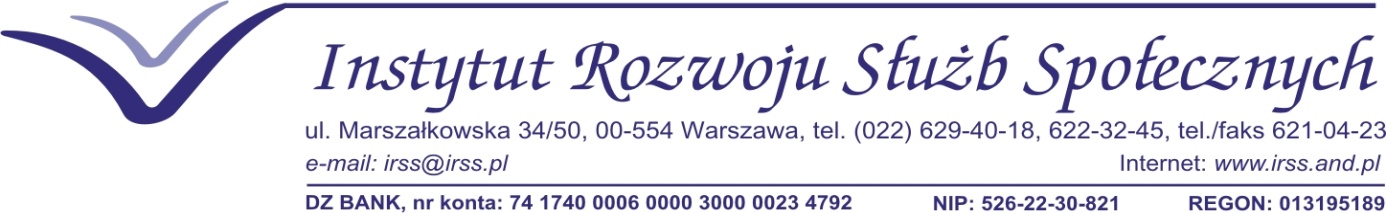 ProjektOcena zasobów pomocy społecznejKOREKTA NARZĘDZIA 
DLA IV EDYCJI 2014/2015 Formularz oceny dla Gminy, Powiatu i Miasta na prawach powiatu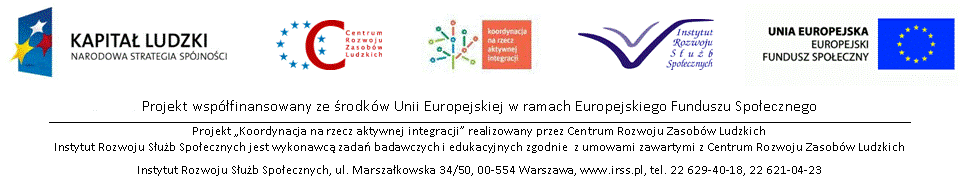 Cz.1 Tablice i sekcje opisoweFORMULARZ OZPSTABL. 1. DANE O SYTUACJI DEMOGRAFICZNEJ I SPOŁECZNEJ 
(stan na 31 XII)[ SEKCJA OPISOWA ]Wielkość prognozy nie dotyczy wartości przyrostu lub spadku. W przypadku braku możliwości oszacowania wielkości liczbowych dla prognozy należy wpisać liczby odpowiadające danym 
z kolumny „Rok oceny”.TABL. 2. DANE O KORZYSTAJĄCYCH Z POMOCY I WSPARCIA 
(w całym okresie sprawozdawczym)[ SEKCJA OPISOWA]* wiek produkcyjny: kobiety w wieku 18-59 lat, mężczyźni 18-64 lat** wiek poprodukcyjny: kobiety w wieku 60 i więcej, mężczyźni 65 i więcej2.1. GMINA - ZADANIA OPS ORAZ MOPS, MOPR 
 (w całym okresie sprawozdawczym)[ SEKCJA OPISOWA]2.2. POWIAT – ZADANIA PCPR ORAZ MOPR 
(w całym okresie sprawozdawczym)[ SEKCJA OPISOWA]TABL. 3.  INNE RODZAJE POMOCY I ŚWIADCZEŃ  [ SEKCJA OPISOWA ]TABL. 4. ZASOBY INSTYTUCJONALNE POMOCY i WSPARCIA [ SEKCJA OPISOWA]TABL. 4/2. ZASOBY INSTYTUCJONALNE POMOCY i WSPARCIA (c.d.)TABL. 5. KADRA JEDNOSTKI ORGANIZACYJNEJ POMOCY SPOŁECZNEJ (w osobach, stan na 31 grudnia) [ SEKCJA OPISOWA]TABL. 5a. ZATRUDNIENIE POMOCNICZE W JEDNOSTCE ORGANIZACYJNEJ POMOCY SPOŁECZNEJ  (w osobach, w ciągu danego roku)  [ SEKCJA OPISOWA]W osobachTABL. 5b. ZESPOŁY PRACY SOCJALNEJ I INTEGRACJI SPOŁECZNEJ W JEDNOSTCE POMOCY SPOŁECZNEJ (w osobach, w ciągu danego roku)  [ SEKCJA OPISOWA]W osobachTABL. 6. ŚRODKI FINANSOWE NA WYDATKI W POMOCY SPOŁECZNEJ I INNYCH OBSZARACH POLITYKI SPOŁECZNEJ W BUDŻECIE JEDNOSTKI SAMORZADU TERYTORIALNEGO (zadania własne i zadania zlecone)[ SEKCJA OPISOWA]W złotychTABL. 7. AKTYWNOŚĆ PROJEKTOWO – KONKURSOWA JEDNOSTKI ORGANIZACYJNEJ POMOCY SPOŁECZNEJ (w całym okresie sprawozdawczym)[ SEKCJA OPISOWA]TABL. 8. WSPÓŁPRACA Z ORGANIZACJAMI POZARZĄDOWYMI – ZADANIA ZLECONE 
W OBSZARZE POMOCY I WSPARCIA (w całym okresie sprawozdawczym)[ SEKCJA OPISOWA]POZIOM :Gmina (G), Powiat – ziemski (Pz), Miasto na prawach powiatu (Mp)POZIOM :Gmina (G), Miasto na prawach powiatu (Mp)POZIOM:Powiat – ziemski(Pz), Miasto na prawach powiatu (Mp)WYSZCZEGÓLNIENIEWYSZCZEGÓLNIENIELata poprzednieLata poprzednieLata poprzednieRok 
ocenyPROGNOZA 1)PROGNOZA 1)PROGNOZA 1)WYSZCZEGÓLNIENIEWYSZCZEGÓLNIENIELata poprzednieLata poprzednieLata poprzednieRok 
ocenyRok po ocenieRok po ocenieDwa lata po ocenieWYSZCZEGÓLNIENIEWYSZCZEGÓLNIENIERok 2012Rok 2013Rok 2013Rok 
ocenyRok po ocenieRok po ocenieDwa lata po ocenie001223445MIESZKAŃCY (w osobach)MIESZKAŃCY (w osobach)MIESZKAŃCY (w osobach)MIESZKAŃCY (w osobach)MIESZKAŃCY (w osobach)MIESZKAŃCY (w osobach)MIESZKAŃCY (w osobach)MIESZKAŃCY (w osobach)MIESZKAŃCY (w osobach)Ogółem 1 w2+w6 w2+w6 w2+w6 w2+w6w2+w6w2+w6w2+w6KOBIETYKOBIETYKOBIETYKOBIETYKOBIETYKOBIETYKOBIETYKOBIETYKOBIETYOgółem2 w3+w4+w5w3+w4+w5w3+w4+w5w3+w4+w5w3+w4+w5w3+w4+w5w3+w4+w5Wiek 0-173GUS 2012GUS 2013GUS 2013GUS 2013GUS 2013GUS 2013GUS 2013Wiek 18-594GUS 2012GUS 2013GUS 2013GUS 2013GUS 2013GUS 2013GUS 2013Wiek 60 lat i więcej5GUS 2012GUS 2013GUS 2013GUS 2013GUS 2013GUS 2013GUS 2013MĘŻCZYZNI MĘŻCZYZNI MĘŻCZYZNI MĘŻCZYZNI MĘŻCZYZNI MĘŻCZYZNI MĘŻCZYZNI MĘŻCZYZNI MĘŻCZYZNI Ogółem6w7+w8+w9w7+w8+w9w7+w8+w9w7+w8+w9w7+w8+w9w7+w8+w9w7+w8+w9Wiek 0-177GUS 2012GUS 2013GUS 2013GUS 2013GUS 2013GUS 2013GUS 2013Wiek 18-648GUS 2012GUS 2013GUS 2013GUS 2013GUS 2013GUS 2013GUS 2013Wiek 65 lat i więcej9GUS 2012GUS 2013GUS 2013GUS 2013GUS 2013GUS 2013GUS 2013RYNEK PRACYRYNEK PRACYRYNEK PRACYRYNEK PRACYRYNEK PRACYRYNEK PRACYRYNEK PRACYRYNEK PRACYRYNEK PRACYBezrobotni ogółem10OZPS 2013 (T1_W10_K2) OZPS 2013 (T1_W10_K3) Sprawozdawczość Rynku Pracy Sprawozdawczość Rynku Pracy Sprawozdawczość Rynku PracyBezrobotni długotrwale ogółem11OZPS 2013 (T1_W11_K2) OZPS 2013 (T1_W11_K3) Sprawozdawczość Rynku Pracy Sprawozdawczość Rynku Pracy Sprawozdawczość Rynku PracyBezrobotni ogółem 
z prawem do zasiłku12OZPS 2013 (T1_W12_K2) OZPS 2013 (T1_W12_K3) Sprawozdawczość Rynku Pracy Sprawozdawczość Rynku Pracy Sprawozdawczość Rynku PracyINFRASTRUKTURA SPOŁECZNA INFRASTRUKTURA SPOŁECZNA INFRASTRUKTURA SPOŁECZNA INFRASTRUKTURA SPOŁECZNA INFRASTRUKTURA SPOŁECZNA INFRASTRUKTURA SPOŁECZNA INFRASTRUKTURA SPOŁECZNA INFRASTRUKTURA SPOŁECZNA INFRASTRUKTURA SPOŁECZNA Liczba mieszkań komunalnych w zasobie gminy 13OZPS 2013 (T1_W13_K2)OZPS 2013 (T1_W13_K3)Własne 
daneWłasne 
daneWłasne 
daneLiczba wniosków złożonych na mieszkanie komunalne 
z zasobów gminy 14OZPS 2013 (T1_W14_K2)OZPS 2013 (T1_W14_K3)Własne 
daneWłasne 
daneWłasne 
danew tym z wiersza 13:Liczba mieszkań socjalnych (lokali)15OZPS 2013 (T1_W15_K2)OZPS 2013 (T1_W15_K3)Własne 
daneWłasne 
daneWłasne 
daneLiczba oczekujących 
na mieszkanie socjalne 16OZPS 2013 (T1_W16_K2)OZPS 2013 (T1_W16_K3)Własne 
daneWłasne 
daneWłasne 
daneLiczba wyroków eksmisyjnych bez wskazania lokalu socjalnego17OZPS 2013 (T1_W17_K2)OZPS 2013 (T1_W17_K3)Własne 
daneWłasne 
daneWłasne 
daneLiczba żłobków (żłobki, kluby dziecięce, oddziały żłobkowe w przedszkolach )18OZPS 2013 (T1_W18_K2) OZPS 2013 (T1_W18_K3)Sprawozdawczość resortowa –DSR-„Opieka na dziećmi” (TabA_W1._K3+K4_za_II_pół_2014Sprawozdawczość resortowa –DSR-„Opieka na dziećmi” (TabA_W1._K3+K4_za_II_pół_2014Sprawozdawczość resortowa –DSR-„Opieka na dziećmi” (TabA_W1._K3+K4_za_II_pół_2014Liczba opiekunów dziennych do dzieci 19OZPS 2013 (T1_W19_K2)  OZPS 2013 (T1_W19_K3) Sprawozdawczość resortowa –DSR-„Opieka na dziećmi” (TabC_W1_K3_za_II_pół_2014) Sprawozdawczość resortowa –DSR-„Opieka na dziećmi” (TabC_W1_K3_za_II_pół_2014) Sprawozdawczość resortowa –DSR-„Opieka na dziećmi” (TabC_W1_K3_za_II_pół_2014Liczba miejsc w żłobkach  (żłobki, kluby dziecięce, oddziały żłobkowe w przedszkolach )20OZPS 2013 (T1_W20_K2)OZPS 2013 (T1_W20_K3)Sprawozdawczość resortowa –DSR-„Opieka na dziećmi” (TabA_W2._K3+K4_za_II_pół_2014Sprawozdawczość resortowa –DSR-„Opieka na dziećmi” (TabA_W2._K3+K4_za_II_pół_2014Sprawozdawczość resortowa –DSR-„Opieka na dziećmi” (TabA_W2._K3+K4_za_II_pół_2014Liczba dzieci, którym nie przyznano miejsc w żłobku (żłobek, klub dziecięcy, oddziały żłobkowe w przedszkolach) 21OZPS 2013 (T1_W21_K2) OZPS 2013 (T1_W21_K3)Sprawozdawczość resortowa –DSR-„Opieka na dziećmi” (TabD_W1._K3+K4_za II półrocze _2014Sprawozdawczość resortowa –DSR-„Opieka na dziećmi” (TabD_W1._K3+K4_za II półrocze _2014Sprawozdawczość resortowa –DSR-„Opieka na dziećmi” (TabD_W1._K3+K4_za II półrocze _2014Powody nie przyznania miejsca w żłobkuPowody nie przyznania miejsca w żłobkuPowody nie przyznania miejsca w żłobkuPowody nie przyznania miejsca w żłobkuPowody nie przyznania miejsca w żłobkuPowody nie przyznania miejsca w żłobkuPowody nie przyznania miejsca w żłobkuPowody nie przyznania miejsca w żłobkuPowody nie przyznania miejsca w żłobku...................(OKNO AKTYWNE – do rozwinięcia)22Liczba przedszkoli (przedszkola wraz z oddziałami przedszkolnymi przy szkołach)23OZPS 2013 (T1_W23_K2)OZPS 2013 (T1_W23_K3)Własne 
daneWłasne 
daneWłasne 
daneLiczba miejsc w przedszkolach (przedszkola wraz z oddziałami przedszkolnymi przy szkołach)24OZPS 2013 (T1_W24_K2)OZPS 2013 (T1_W24_K3)Własne 
daneWłasne 
daneWłasne 
daneLiczba dzieci, którym nie przyznano miejsc w przedszkolu wg złożonych wniosków25OZPS 2013 (T1_W25_K2)OZPS 2013 (T1_W25_K3)Własne 
daneWłasne 
daneWłasne 
danePowody nie przyznania miejsca w przedszkoluPowody nie przyznania miejsca w przedszkoluPowody nie przyznania miejsca w przedszkoluPowody nie przyznania miejsca w przedszkoluPowody nie przyznania miejsca w przedszkoluPowody nie przyznania miejsca w przedszkoluPowody nie przyznania miejsca w przedszkoluPowody nie przyznania miejsca w przedszkoluPowody nie przyznania miejsca w przedszkolu...................(OKNO AKTYWNE – do rozwinięcia)26Liczba świetlic i klubów dla dzieci i młodzieży - ogółem27w28+w29w28+w29w28+w29w28+w29w28+w29w28+w29w28+w29Z tego: (wiersze „Przyszkolne” i „Pozaszkolne”)Z tego: (wiersze „Przyszkolne” i „Pozaszkolne”)Z tego: (wiersze „Przyszkolne” i „Pozaszkolne”)Z tego: (wiersze „Przyszkolne” i „Pozaszkolne”)Z tego: (wiersze „Przyszkolne” i „Pozaszkolne”)Z tego: (wiersze „Przyszkolne” i „Pozaszkolne”)Z tego: (wiersze „Przyszkolne” i „Pozaszkolne”)Z tego: (wiersze „Przyszkolne” i „Pozaszkolne”)Z tego: (wiersze „Przyszkolne” i „Pozaszkolne”)Przyszkolne28OZPS 2013 (T1_W28_K2)OZPS 2013 (T1_W28_K3)Własne 
daneWłasne 
daneWłasne 
danePozaszkolne29OZPS 2013 (T1_W29_K2)OZPS 2013 (T1_W29_K3)Własne 
daneWłasne 
daneWłasne 
daneLiczba klubów i innych miejsc spotkań dla seniorów30OZPS 2013 (T1_W30_K2)OZPS 2013 (T1_W30_K3)Własne 
daneWłasne 
daneWłasne 
daneLiczba hospicjów 31OZPS 2013 (T1_W31_K2)OZPS 2013 (T1_W31_K3)Własne 
daneWłasne 
daneWłasne 
daneLiczba ośrodków dla cudzoziemców32OZPS 2013 (T1_W32_K2)OZPS 2013 (T1_W32_K3)Własne daneWłasne daneWłasne 
daneWYSZCZEGÓLNIENIEWYSZCZEGÓLNIENIELata poprzednieLata poprzednieRok
ocenyRok
ocenyRok
ocenyPrognoza 
rok po oceniePrognoza 
rok po oceniePrognoza 
rok po oceniePrognoza 
rok po ocenieWYSZCZEGÓLNIENIEWYSZCZEGÓLNIENIERok 2012Rok 2013Rok
ocenyRok
ocenyRok
ocenyPrognoza 
rok po oceniePrognoza 
rok po oceniePrognoza 
rok po oceniePrognoza 
rok po ocenie00123334444OSOBY I RODZINY, KTÓRYM UDZIELONO POMOCY i WSPARCIA OSOBY I RODZINY, KTÓRYM UDZIELONO POMOCY i WSPARCIA OSOBY I RODZINY, KTÓRYM UDZIELONO POMOCY i WSPARCIA OSOBY I RODZINY, KTÓRYM UDZIELONO POMOCY i WSPARCIA OSOBY I RODZINY, KTÓRYM UDZIELONO POMOCY i WSPARCIA OSOBY I RODZINY, KTÓRYM UDZIELONO POMOCY i WSPARCIA OSOBY I RODZINY, KTÓRYM UDZIELONO POMOCY i WSPARCIA OSOBY I RODZINY, KTÓRYM UDZIELONO POMOCY i WSPARCIA OSOBY I RODZINY, KTÓRYM UDZIELONO POMOCY i WSPARCIA OSOBY I RODZINY, KTÓRYM UDZIELONO POMOCY i WSPARCIA OSOBY I RODZINY, KTÓRYM UDZIELONO POMOCY i WSPARCIA Liczba osób 1OZPS 2013 (T2_W1_K2)OZPS 2013 (T2_W1_K3)Własne daneWłasne daneWłasne daneOSOBY I RODZINY, KTÓRYM PRZYZNANO ŚWIADCZENIEOSOBY I RODZINY, KTÓRYM PRZYZNANO ŚWIADCZENIEOSOBY I RODZINY, KTÓRYM PRZYZNANO ŚWIADCZENIEOSOBY I RODZINY, KTÓRYM PRZYZNANO ŚWIADCZENIEOSOBY I RODZINY, KTÓRYM PRZYZNANO ŚWIADCZENIEOSOBY I RODZINY, KTÓRYM PRZYZNANO ŚWIADCZENIEOSOBY I RODZINY, KTÓRYM PRZYZNANO ŚWIADCZENIEOSOBY I RODZINY, KTÓRYM PRZYZNANO ŚWIADCZENIEOSOBY I RODZINY, KTÓRYM PRZYZNANO ŚWIADCZENIEOSOBY I RODZINY, KTÓRYM PRZYZNANO ŚWIADCZENIEOSOBY I RODZINY, KTÓRYM PRZYZNANO ŚWIADCZENIELiczba osób 2OZPS 2013 (T2_W5_K2)OZPS 2013 (T2_W5_K3)SAC-
MPIPS -03 (D3_W1_K1)SAC-
MPIPS -03 (D3_W1_K1)SAC-
MPIPS -03 (D3_W1_K1)W tym: osoby długotrwale korzystające3OZPS 2013 (T2_W6_K2)OZPS 2013 (T2_W6_K3)Własne daneWłasne daneWłasne daneWiek 0-174Własne daneWłasne daneWłasne daneWłasne daneWłasne daneWiek produkcyjny *5Własne daneWłasne daneWłasne daneWłasne daneWłasne daneWiek poprodukcyjny **6Własne daneWłasne daneWłasne daneWłasne daneWłasne daneLiczba rodzin 7OZPS 2013 (T2_W7_K2)OZPS 20122013 (T2_W7_K3)SAC-
MPIPS -03 (D3_W1_K2)SAC-
MPIPS -03 (D3_W1_K2)SAC-
MPIPS -03 (D3_W1_K2)Liczba osób w rodzinach8OZPS 2013 (T2_W8_K2)OZPS 2013 (T2_W8_K3)SAC-
MPIPS -03 (D3_W1_K4)SAC-
MPIPS -03 (D3_W1_K4)SAC-
MPIPS -03 (D3_W1_K4)w tym: KOBIETY (z wierszy 2-6)w tym: KOBIETY (z wierszy 2-6)w tym: KOBIETY (z wierszy 2-6)w tym: KOBIETY (z wierszy 2-6)w tym: KOBIETY (z wierszy 2-6)w tym: KOBIETY (z wierszy 2-6)w tym: KOBIETY (z wierszy 2-6)w tym: KOBIETY (z wierszy 2-6)w tym: KOBIETY (z wierszy 2-6)w tym: KOBIETY (z wierszy 2-6)w tym: KOBIETY (z wierszy 2-6)Ogółem9Własne daneWłasne daneWłasne daneWłasne daneWłasne dane  W tym: osoby długotrwale korzystające10Własne daneWłasne daneWłasne daneWłasne daneWłasne daneWiek 0-1711Własne daneWłasne daneWłasne daneWłasne daneWłasne daneWiek 18-5912Własne daneWłasne daneWłasne daneWłasne daneWłasne daneWiek 60 lat i więcej13Własne daneWłasne daneWłasne daneWłasne daneWłasne danew tym: MĘŻCZYŹNI (z wierszy 2-6)w tym: MĘŻCZYŹNI (z wierszy 2-6)w tym: MĘŻCZYŹNI (z wierszy 2-6)w tym: MĘŻCZYŹNI (z wierszy 2-6)w tym: MĘŻCZYŹNI (z wierszy 2-6)w tym: MĘŻCZYŹNI (z wierszy 2-6)w tym: MĘŻCZYŹNI (z wierszy 2-6)w tym: MĘŻCZYŹNI (z wierszy 2-6)w tym: MĘŻCZYŹNI (z wierszy 2-6)w tym: MĘŻCZYŹNI (z wierszy 2-6)w tym: MĘŻCZYŹNI (z wierszy 2-6)Ogółem14Własne daneWłasne daneWłasne daneWłasne daneWłasne dane  W tym: osoby długotrwale korzystające15Własne daneWłasne daneWłasne daneWłasne daneWłasne daneWiek 0-1716Własne daneWłasne daneWłasne daneWłasne daneWłasne daneWiek 18-6417Własne daneWłasne daneWłasne daneWłasne daneWłasne daneWiek 65 lat i więcej18Własne daneWłasne daneWłasne daneWłasne daneWłasne daneOSOBY I RODZINY, KTÓRYM PRZYZNANO ŚWIADCZENIE PIENIĘŻNEOSOBY I RODZINY, KTÓRYM PRZYZNANO ŚWIADCZENIE PIENIĘŻNEOSOBY I RODZINY, KTÓRYM PRZYZNANO ŚWIADCZENIE PIENIĘŻNEOSOBY I RODZINY, KTÓRYM PRZYZNANO ŚWIADCZENIE PIENIĘŻNEOSOBY I RODZINY, KTÓRYM PRZYZNANO ŚWIADCZENIE PIENIĘŻNEOSOBY I RODZINY, KTÓRYM PRZYZNANO ŚWIADCZENIE PIENIĘŻNEOSOBY I RODZINY, KTÓRYM PRZYZNANO ŚWIADCZENIE PIENIĘŻNEOSOBY I RODZINY, KTÓRYM PRZYZNANO ŚWIADCZENIE PIENIĘŻNEOSOBY I RODZINY, KTÓRYM PRZYZNANO ŚWIADCZENIE PIENIĘŻNEOSOBY I RODZINY, KTÓRYM PRZYZNANO ŚWIADCZENIE PIENIĘŻNEOSOBY I RODZINY, KTÓRYM PRZYZNANO ŚWIADCZENIE PIENIĘŻNELiczba osób ogółem19OZPS 2013 (T2_W9_K2)OZPS 2013 (T2_W9_K3)SAC-
MPIPS -03 (D3_W2_K1)SAC-
MPIPS -03 (D3_W2_K1)SAC-
MPIPS -03 (D3_W2_K1)SAC-
MPIPS -03 (D3_W2_K1)SAC-
MPIPS -03 (D3_W2_K1)Liczba rodzin 20OZPS 2013 (T2_W10_K2)OZPS 2013 (T2_W10_K3)SAC-
MPIPS -03 (D3_W2_K2)SAC-
MPIPS -03 (D3_W2_K2)SAC-
MPIPS -03 (D3_W2_K2)SAC-
MPIPS -03 (D3_W2_K2)SAC-
MPIPS -03 (D3_W2_K2)Liczba osób w rodzinach21OZPS 2013 (T2_W11_K2)OZPS 2013 (T2_W11_K3)SAC-
MPIPS -03 (D3_W2_K4)SAC-
MPIPS -03 (D3_W2_K4)SAC-
MPIPS -03 (D3_W2_K4)SAC-
MPIPS -03 (D3_W2_K4)SAC-
MPIPS -03 (D3_W2_K4)OSOBY I RODZINY, KTÓRYM PRZYZNANO ŚWIADCZENIE NIEPIENIĘŻNEOSOBY I RODZINY, KTÓRYM PRZYZNANO ŚWIADCZENIE NIEPIENIĘŻNEOSOBY I RODZINY, KTÓRYM PRZYZNANO ŚWIADCZENIE NIEPIENIĘŻNEOSOBY I RODZINY, KTÓRYM PRZYZNANO ŚWIADCZENIE NIEPIENIĘŻNEOSOBY I RODZINY, KTÓRYM PRZYZNANO ŚWIADCZENIE NIEPIENIĘŻNEOSOBY I RODZINY, KTÓRYM PRZYZNANO ŚWIADCZENIE NIEPIENIĘŻNEOSOBY I RODZINY, KTÓRYM PRZYZNANO ŚWIADCZENIE NIEPIENIĘŻNEOSOBY I RODZINY, KTÓRYM PRZYZNANO ŚWIADCZENIE NIEPIENIĘŻNEOSOBY I RODZINY, KTÓRYM PRZYZNANO ŚWIADCZENIE NIEPIENIĘŻNEOSOBY I RODZINY, KTÓRYM PRZYZNANO ŚWIADCZENIE NIEPIENIĘŻNEOSOBY I RODZINY, KTÓRYM PRZYZNANO ŚWIADCZENIE NIEPIENIĘŻNELiczba osób ogółem22OZPS 2013 (T2_W12_K2)OZPS 2013 (T2_W12_K3)SAC-
MPIPS -03 (D3_W3_K1)SAC-
MPIPS -03 (D3_W3_K1)SAC-
MPIPS -03 (D3_W3_K1)SAC-
MPIPS -03 (D3_W3_K1)SAC-
MPIPS -03 (D3_W3_K1)Liczba rodzin 23OZPS 2013 (T2_W13_K2)OZPS 2013 (T2_W13_K3)SAC-
MPIPS -03 (D3_W3_K2)SAC-
MPIPS -03 (D3_W3_K2)SAC-
MPIPS -03 (D3_W3_K2)SAC-
MPIPS -03 (D3_W3_K2)SAC-
MPIPS -03 (D3_W3_K2)Liczba osób w rodzinach24OZPS 2013 (T2_W14_K2)OZPS 2013 (T2_W14_K3)SAC-
MPIPS -03 (D3_W3_K4)SAC-
MPIPS -03 (D3_W3_K4)SAC-
MPIPS -03 (D3_W3_K4)SAC-
MPIPS -03 (D3_W3_K4)SAC-
MPIPS -03 (D3_W3_K4)OSOBY I RODZINY, Z KTÓRYMI PRZEPROWADZONO WYWIAD ŚRODOWISKOWYOSOBY I RODZINY, Z KTÓRYMI PRZEPROWADZONO WYWIAD ŚRODOWISKOWYOSOBY I RODZINY, Z KTÓRYMI PRZEPROWADZONO WYWIAD ŚRODOWISKOWYOSOBY I RODZINY, Z KTÓRYMI PRZEPROWADZONO WYWIAD ŚRODOWISKOWYOSOBY I RODZINY, Z KTÓRYMI PRZEPROWADZONO WYWIAD ŚRODOWISKOWYOSOBY I RODZINY, Z KTÓRYMI PRZEPROWADZONO WYWIAD ŚRODOWISKOWYOSOBY I RODZINY, Z KTÓRYMI PRZEPROWADZONO WYWIAD ŚRODOWISKOWYOSOBY I RODZINY, Z KTÓRYMI PRZEPROWADZONO WYWIAD ŚRODOWISKOWYOSOBY I RODZINY, Z KTÓRYMI PRZEPROWADZONO WYWIAD ŚRODOWISKOWYOSOBY I RODZINY, Z KTÓRYMI PRZEPROWADZONO WYWIAD ŚRODOWISKOWYOSOBY I RODZINY, Z KTÓRYMI PRZEPROWADZONO WYWIAD ŚRODOWISKOWYLiczba osób ogółem25OZPS 2013 (T2_W15_K2)OZPS 2013 (T2_W15_K3) OZPS 2013 (T2_W15_K3) Własne
 dane Własne
 dane Własne
 dane Własne
 dane Liczba rodzin 26OZPS 2013 (T2_W16_K2)OZPS 2013 (T2_W16_K3)OZPS 2013 (T2_W16_K3)Własne
 dane Własne
 dane Własne
 dane Własne
 dane Liczba osób w rodzinach  27OZPS 2013 (T2_W17_K2)OZPS 2013 (T2_W17_K3)OZPS 2013 (T2_W17_K3)Własne 
dane Własne 
dane Własne 
dane Własne 
dane POWODY UDZIELENIA POMOCY I WSPARCIAPOWODY UDZIELENIA POMOCY I WSPARCIAPOWODY UDZIELENIA POMOCY I WSPARCIAPOWODY UDZIELENIA POMOCY I WSPARCIAPOWODY UDZIELENIA POMOCY I WSPARCIAPOWODY UDZIELENIA POMOCY I WSPARCIAPOWODY UDZIELENIA POMOCY I WSPARCIAPOWODY UDZIELENIA POMOCY I WSPARCIAPOWODY UDZIELENIA POMOCY I WSPARCIAPOWODY UDZIELENIA POMOCY I WSPARCIAPOWODY UDZIELENIA POMOCY I WSPARCIAUBÓSTWOUBÓSTWOUBÓSTWOUBÓSTWOUBÓSTWOUBÓSTWOUBÓSTWOUBÓSTWOUBÓSTWOUBÓSTWOUBÓSTWOLiczba rodzin28OZPS 2013 (T2_W18_K2)OZPS 2013 (T2_W18_K3)OZPS 2013 (T2_W18_K3)SAC-
MPIPS -03 (D4_W1_K1)SAC-
MPIPS -03 (D4_W1_K1)SAC-
MPIPS -03 (D4_W1_K1)SAC-
MPIPS -03 (D4_W1_K1)Liczba osób w rodzinach29OZPS 2013 (T2_W19_K2)OZPS 2013 (T2_W19_K3)OZPS 2013 (T2_W19_K3)SAC-
MPIPS -03 (D4_W1_K3)SAC-
MPIPS -03 (D4_W1_K3)SAC-
MPIPS -03 (D4_W1_K3)SAC-
MPIPS -03 (D4_W1_K3)BEZROBOCIEBEZROBOCIEBEZROBOCIEBEZROBOCIEBEZROBOCIEBEZROBOCIEBEZROBOCIEBEZROBOCIEBEZROBOCIEBEZROBOCIEBEZROBOCIELiczba rodzin 30OZPS 2013 (T2_W20_K2)OZPS 2013 (T2_W20_K3)OZPS 2013 (T2_W20_K3)SAC-
MPIPS -03 (D4_W6_K1)SAC-
MPIPS -03 (D4_W6_K1)SAC-
MPIPS -03 (D4_W6_K1)SAC-
MPIPS -03 (D4_W6_K1)Liczba osób w rodzinach31OZPS 2013 (T2_W21_K2)OZPS 2013 (T2_W21_K3)OZPS 2013 (T2_W21_K3)SAC-
MPIPS -03 (D4_W6_K3)SAC-
MPIPS -03 (D4_W6_K3)SAC-
MPIPS -03 (D4_W6_K3)SAC-
MPIPS -03 (D4_W6_K3)NIEPEŁNOSPRAWNOŚĆNIEPEŁNOSPRAWNOŚĆNIEPEŁNOSPRAWNOŚĆNIEPEŁNOSPRAWNOŚĆNIEPEŁNOSPRAWNOŚĆNIEPEŁNOSPRAWNOŚĆNIEPEŁNOSPRAWNOŚĆNIEPEŁNOSPRAWNOŚĆNIEPEŁNOSPRAWNOŚĆNIEPEŁNOSPRAWNOŚĆNIEPEŁNOSPRAWNOŚĆLiczba rodzin 32OZPS 2013 (T2_W22_K2)OZPS 2013 (T2_W22_K3)OZPS 2013 (T2_W22_K3)SAC-MPIPS -03 (D4_W7_K1)SAC-MPIPS -03 (D4_W7_K1)SAC-MPIPS -03 (D4_W7_K1)SAC-MPIPS -03 (D4_W7_K1)Liczba osób w rodzinach33OZPS 2013 (T2_W23_K2)OZPS 2013 (T2_W23_K3)OZPS 2013 (T2_W23_K3)SAC-
MPIPS -03 (D4_W7_K3)SAC-
MPIPS -03 (D4_W7_K3)SAC-
MPIPS -03 (D4_W7_K3)SAC-
MPIPS -03 (D4_W7_K3)DŁUGOTRWAŁA LUB CIĘŻKA CHOROBADŁUGOTRWAŁA LUB CIĘŻKA CHOROBADŁUGOTRWAŁA LUB CIĘŻKA CHOROBADŁUGOTRWAŁA LUB CIĘŻKA CHOROBADŁUGOTRWAŁA LUB CIĘŻKA CHOROBADŁUGOTRWAŁA LUB CIĘŻKA CHOROBADŁUGOTRWAŁA LUB CIĘŻKA CHOROBADŁUGOTRWAŁA LUB CIĘŻKA CHOROBADŁUGOTRWAŁA LUB CIĘŻKA CHOROBADŁUGOTRWAŁA LUB CIĘŻKA CHOROBADŁUGOTRWAŁA LUB CIĘŻKA CHOROBALiczba rodzin 34OZPS 2013 (T2_W24_K2)OZPS 2013 (T2_W24_K3)OZPS 2013 (T2_W24_K3)SAC-
MPIPS -03 (D4_W8_K1)SAC-
MPIPS -03 (D4_W8_K1)SAC-
MPIPS -03 (D4_W8_K1)SAC-
MPIPS -03 (D4_W8_K1)Liczba osób w rodzinach35OZPS 2013 (T2_W25_K2)OZPS 2013 (T2_W25_K3)OZPS 2013 (T2_W25_K3)SAC-
MPIPS -03 (D4_W8_K3)SAC-
MPIPS -03 (D4_W8_K3)SAC-
MPIPS -03 (D4_W8_K3)SAC-
MPIPS -03 (D4_W8_K3)BEZRADNOŚĆ W SPRAWACH OPIEKUŃCZO-WYCHOWAWCZYCH  BEZRADNOŚĆ W SPRAWACH OPIEKUŃCZO-WYCHOWAWCZYCH  BEZRADNOŚĆ W SPRAWACH OPIEKUŃCZO-WYCHOWAWCZYCH  BEZRADNOŚĆ W SPRAWACH OPIEKUŃCZO-WYCHOWAWCZYCH  BEZRADNOŚĆ W SPRAWACH OPIEKUŃCZO-WYCHOWAWCZYCH  BEZRADNOŚĆ W SPRAWACH OPIEKUŃCZO-WYCHOWAWCZYCH  BEZRADNOŚĆ W SPRAWACH OPIEKUŃCZO-WYCHOWAWCZYCH  BEZRADNOŚĆ W SPRAWACH OPIEKUŃCZO-WYCHOWAWCZYCH  BEZRADNOŚĆ W SPRAWACH OPIEKUŃCZO-WYCHOWAWCZYCH  BEZRADNOŚĆ W SPRAWACH OPIEKUŃCZO-WYCHOWAWCZYCH  BEZRADNOŚĆ W SPRAWACH OPIEKUŃCZO-WYCHOWAWCZYCH  Liczba rodzin 36OZPS 2013 (T2_W26_K2)OZPS 2013 (T2_W26_K3)OZPS 2013 (T2_W26_K3)SAC-
MPIPS -03 (D4_W9_K1)SAC-
MPIPS -03 (D4_W9_K1)SAC-
MPIPS -03 (D4_W9_K1)SAC-
MPIPS -03 (D4_W9_K1)Liczba osób w rodzinach 37OZPS 2013 (T2_W27_K2)OZPS 2013 (T2_W27_K3)OZPS 2013 (T2_W27_K3)SAC-
MPIPS -03 (D4_W9_K3)SAC-
MPIPS -03 (D4_W9_K3)SAC-
MPIPS -03 (D4_W9_K3)SAC-
MPIPS -03 (D4_W9_K3)ALKOHOLIZMALKOHOLIZMALKOHOLIZMALKOHOLIZMALKOHOLIZMALKOHOLIZMALKOHOLIZMALKOHOLIZMALKOHOLIZMALKOHOLIZMALKOHOLIZMLiczba rodzin 38OZPS 2013 (T2_W28_K2)OZPS 2013 (T2_W28_K3)OZPS 2013 (T2_W28_K3)SAC-
MPIPS -03 (D4_W14_K1)SAC-
MPIPS -03 (D4_W14_K1)SAC-
MPIPS -03 (D4_W14_K1)SAC-
MPIPS -03 (D4_W14_K1)Liczba osób w rodzinach39OZPS 2013 (T2_W29_K2)OZPS 2013 (T2_W29_K3)OZPS 2013 (T2_W29_K3)SAC-
MPIPS -03 (D4_W14_K3)SAC-
MPIPS -03 (D4_W14_K3)SAC-
MPIPS -03 (D4_W14_K3)SAC-
MPIPS -03 (D4_W14_K3)NARKOMANIANARKOMANIANARKOMANIANARKOMANIANARKOMANIANARKOMANIANARKOMANIANARKOMANIANARKOMANIANARKOMANIANARKOMANIALiczba rodzin 40OZPS 2013 (T2_W30_K2)OZPS 2013 (T2_W30_K3)OZPS 2013 (T2_W30_K3)SAC-
MPIPS -03 (D4_W15_K1)SAC-
MPIPS -03 (D4_W15_K1)SAC-
MPIPS -03 (D4_W15_K1)SAC-
MPIPS -03 (D4_W15_K1)Liczba osób w rodzinach41OZPS 2013 (T2_W31_K2)OZPS 2013 (T2_W31_K3)OZPS 2013 (T2_W31_K3)SAC-
MPIPS -03 (D4_W15_K3)SAC-
MPIPS -03 (D4_W15_K3)SAC-
MPIPS -03 (D4_W15_K3)SAC-
MPIPS -03 (D4_W15_K3)POTRZEBA OCHRONY MACIERZYŃSTWAPOTRZEBA OCHRONY MACIERZYŃSTWAPOTRZEBA OCHRONY MACIERZYŃSTWAPOTRZEBA OCHRONY MACIERZYŃSTWAPOTRZEBA OCHRONY MACIERZYŃSTWAPOTRZEBA OCHRONY MACIERZYŃSTWAPOTRZEBA OCHRONY MACIERZYŃSTWAPOTRZEBA OCHRONY MACIERZYŃSTWAPOTRZEBA OCHRONY MACIERZYŃSTWAPOTRZEBA OCHRONY MACIERZYŃSTWAPOTRZEBA OCHRONY MACIERZYŃSTWALiczba rodzin 42OZPS 2013 (T2_W32_K2)OZPS 2013 (T2_W32_K3)OZPS 2013 (T2_W32_K3)SAC-
MPIPS -03 (D4_W4_K1)SAC-
MPIPS -03 (D4_W4_K1)SAC-
MPIPS -03 (D4_W4_K1)SAC-
MPIPS -03 (D4_W4_K1)W TYM: WIELODZIETNOŚĆW TYM: WIELODZIETNOŚĆW TYM: WIELODZIETNOŚĆW TYM: WIELODZIETNOŚĆW TYM: WIELODZIETNOŚĆW TYM: WIELODZIETNOŚĆW TYM: WIELODZIETNOŚĆW TYM: WIELODZIETNOŚĆW TYM: WIELODZIETNOŚĆW TYM: WIELODZIETNOŚĆW TYM: WIELODZIETNOŚĆLiczba rodzin 43OZPS 2013 (T2_W33_K2)OZPS 2013 (T2_W33_K3)OZPS 2013 (T2_W33_K3)SAC-
MPIPS -03 (D4_W5_K1)SAC-
MPIPS -03 (D4_W5_K1)SAC-
MPIPS -03 (D4_W5_K1)SAC-
MPIPS -03 (D4_W5_K1)BEZDOMNOŚĆBEZDOMNOŚĆBEZDOMNOŚĆBEZDOMNOŚĆBEZDOMNOŚĆBEZDOMNOŚĆBEZDOMNOŚĆBEZDOMNOŚĆBEZDOMNOŚĆBEZDOMNOŚĆBEZDOMNOŚĆLiczba rodzin 44OZPS 2013 (T2_W34_K2)OZPS 2013 (T2_W34_K3)OZPS 2013 (T2_W34_K3)SAC-
MPIPS -03 (D4_W3_K1)SAC-
MPIPS -03 (D4_W3_K1)SAC-
MPIPS -03 (D4_W3_K1)SAC-
MPIPS -03 (D4_W3_K1)Liczba osób w rodzinach 45OZPS 2013 (T2_W35_K2)OZPS 2013 (T2_W35_K3)OZPS 2013 (T2_W35_K3)SAC-
MPIPS -03 (D4_W3_K3)SAC-
MPIPS -03 (D4_W3_K3)SAC-
MPIPS -03 (D4_W3_K3)SAC-
MPIPS -03 (D4_W3_K3)TRUDNOŚCI W PRZYSTOSOWANIU DO ŻYCIA PO ZWOLNIENIU Z ZAKŁADU KARNEGOTRUDNOŚCI W PRZYSTOSOWANIU DO ŻYCIA PO ZWOLNIENIU Z ZAKŁADU KARNEGOTRUDNOŚCI W PRZYSTOSOWANIU DO ŻYCIA PO ZWOLNIENIU Z ZAKŁADU KARNEGOTRUDNOŚCI W PRZYSTOSOWANIU DO ŻYCIA PO ZWOLNIENIU Z ZAKŁADU KARNEGOTRUDNOŚCI W PRZYSTOSOWANIU DO ŻYCIA PO ZWOLNIENIU Z ZAKŁADU KARNEGOTRUDNOŚCI W PRZYSTOSOWANIU DO ŻYCIA PO ZWOLNIENIU Z ZAKŁADU KARNEGOTRUDNOŚCI W PRZYSTOSOWANIU DO ŻYCIA PO ZWOLNIENIU Z ZAKŁADU KARNEGOTRUDNOŚCI W PRZYSTOSOWANIU DO ŻYCIA PO ZWOLNIENIU Z ZAKŁADU KARNEGOTRUDNOŚCI W PRZYSTOSOWANIU DO ŻYCIA PO ZWOLNIENIU Z ZAKŁADU KARNEGOTRUDNOŚCI W PRZYSTOSOWANIU DO ŻYCIA PO ZWOLNIENIU Z ZAKŁADU KARNEGOTRUDNOŚCI W PRZYSTOSOWANIU DO ŻYCIA PO ZWOLNIENIU Z ZAKŁADU KARNEGOLiczba rodzin  46OZPS 2013 (T2_W36_K2)OZPS 2013 (T2_W36_K3)OZPS 2013 (T2_W36_K3)SAC-
MPIPS -03 (D4_W16_K1)SAC-
MPIPS -03 (D4_W16_K1)SAC-
MPIPS -03 (D4_W16_K1)SAC-
MPIPS -03 (D4_W16_K1)Liczba osób w rodzinach 47OZPS 2013 (T2_W37_K2)OZPS 2013 (T2_W37_K3)OZPS 2013 (T2_W37_K3)SAC-
MPIPS -03 (D4_W16_K3)SAC-
MPIPS -03 (D4_W16_K3)SAC-
MPIPS -03 (D4_W16_K3)SAC-
MPIPS -03 (D4_W16_K3)ZDARZENIA LOSOWEZDARZENIA LOSOWEZDARZENIA LOSOWEZDARZENIA LOSOWEZDARZENIA LOSOWEZDARZENIA LOSOWEZDARZENIA LOSOWEZDARZENIA LOSOWEZDARZENIA LOSOWEZDARZENIA LOSOWEZDARZENIA LOSOWELiczba rodzin 48OZPS 2013 (T2_W38_K2)OZPS 2013 (T2_W38_K3)OZPS 2013 (T2_W38_K3)SAC-
MPIPS -03 (D4_W18_K1)SAC-
MPIPS -03 (D4_W18_K1)SAC-
MPIPS -03 (D4_W18_K1)SAC-
MPIPS -03 (D4_W18_K1)Liczba osób w rodzinach 49OZPS 2013 (T2_W39_K2)OZPS 2013 (T2_W39_K3)OZPS 2013 (T2_W39_K3)SAC-
MPIPS -03 (D4_W18_K3)SAC-
MPIPS -03 (D4_W18_K3)SAC-
MPIPS -03 (D4_W18_K3)SAC-
MPIPS -03 (D4_W18_K3)KLĘSKI ŻYWIOŁOWE I EKOLOGICZNEKLĘSKI ŻYWIOŁOWE I EKOLOGICZNEKLĘSKI ŻYWIOŁOWE I EKOLOGICZNEKLĘSKI ŻYWIOŁOWE I EKOLOGICZNEKLĘSKI ŻYWIOŁOWE I EKOLOGICZNEKLĘSKI ŻYWIOŁOWE I EKOLOGICZNEKLĘSKI ŻYWIOŁOWE I EKOLOGICZNEKLĘSKI ŻYWIOŁOWE I EKOLOGICZNEKLĘSKI ŻYWIOŁOWE I EKOLOGICZNEKLĘSKI ŻYWIOŁOWE I EKOLOGICZNEKLĘSKI ŻYWIOŁOWE I EKOLOGICZNELiczba osób 50OZPS 2013 (T2_W40_K2)OZPS 2013 (T2_W40_K3)OZPS 2013 (T2_W40_K3)SAC-
MPIPS -03 (D2A_W2_K1) SAC-
MPIPS -03 (D2A_W2_K1) SAC-
MPIPS -03 (D2A_W2_K1) SAC-
MPIPS -03 (D2A_W2_K1) SIEROCTWO SIEROCTWO SIEROCTWO SIEROCTWO SIEROCTWO SIEROCTWO SIEROCTWO SIEROCTWO SIEROCTWO SIEROCTWO SIEROCTWO Liczba rodzin 51OZPS 2013 (T2_W41_K2)OZPS 2013 (T2_W41_K3)OZPS 2013 (T2_W41_K3)SAC-
MPIPS -03 (D4_W2_K1)SAC-
MPIPS -03 (D4_W2_K1)SAC-
MPIPS -03 (D4_W2_K1)SAC-
MPIPS -03 (D4_W2_K1)Liczba osób w rodzinach  52OZPS 2013 (T2_W42_K2)OZPS 2013 (T2_W42_K3)OZPS 2013 (T2_W42_K3)SAC-
MPIPS -03 (D4_W2_K3)SAC-
MPIPS -03 (D4_W2_K3)SAC-
MPIPS -03 (D4_W2_K3)SAC-
MPIPS -03 (D4_W2_K3)PRZEMOC W RODZINIEPRZEMOC W RODZINIEPRZEMOC W RODZINIEPRZEMOC W RODZINIEPRZEMOC W RODZINIEPRZEMOC W RODZINIEPRZEMOC W RODZINIEPRZEMOC W RODZINIEPRZEMOC W RODZINIEPRZEMOC W RODZINIEPRZEMOC W RODZINIELiczba rodzin53SAC-
MPIPS -03 2012 (D4_W12_K1)SAC-
MPIPS -03 2013 (D4_W12_K1)SAC-
MPIPS -03 2013 (D4_W12_K1)SAC-
MPIPS -03 2014 (D4_W12_K1)SAC-
MPIPS -03 2014 (D4_W12_K1)SAC-
MPIPS -03 2014 (D4_W12_K1)SAC-
MPIPS -03 2014 (D4_W12_K1)Liczba osób w rodzinach54SAC-
MPIPS -03 2012 (D4_W12_K3)SAC-
MPIPS -03 2013 (D4_W12_K3)SAC-
MPIPS -03 2013 (D4_W12_K3)SAC-
MPIPS -03 2014 (D4_W12_K3)SAC-
MPIPS -03 2014 (D4_W12_K3)SAC-
MPIPS -03 2014 (D4_W12_K3)SAC-
MPIPS -03 2014 (D4_W12_K3)OCHRONA OFIAR HANDLU LUDŹMIOCHRONA OFIAR HANDLU LUDŹMIOCHRONA OFIAR HANDLU LUDŹMIOCHRONA OFIAR HANDLU LUDŹMIOCHRONA OFIAR HANDLU LUDŹMIOCHRONA OFIAR HANDLU LUDŹMIOCHRONA OFIAR HANDLU LUDŹMIOCHRONA OFIAR HANDLU LUDŹMIOCHRONA OFIAR HANDLU LUDŹMIOCHRONA OFIAR HANDLU LUDŹMIOCHRONA OFIAR HANDLU LUDŹMILiczba rodzin 55OZPS 2013 (T2_W47_K2)OZPS 2013 (T2_W47_K3)OZPS 2013 (T2_W47_K3)SAC-
MPIPS -03 (D4_W13_K1)SAC-
MPIPS -03 (D4_W13_K1)SAC-
MPIPS -03 (D4_W13_K1)SAC-
MPIPS -03 (D4_W13_K1)USŁUGI POMOCY SPOŁECZNEJUSŁUGI POMOCY SPOŁECZNEJUSŁUGI POMOCY SPOŁECZNEJUSŁUGI POMOCY SPOŁECZNEJUSŁUGI POMOCY SPOŁECZNEJUSŁUGI POMOCY SPOŁECZNEJUSŁUGI POMOCY SPOŁECZNEJUSŁUGI POMOCY SPOŁECZNEJUSŁUGI POMOCY SPOŁECZNEJUSŁUGI POMOCY SPOŁECZNEJUSŁUGI OPIEKUŃCZE OGÓŁEMUSŁUGI OPIEKUŃCZE OGÓŁEMUSŁUGI OPIEKUŃCZE OGÓŁEMUSŁUGI OPIEKUŃCZE OGÓŁEMUSŁUGI OPIEKUŃCZE OGÓŁEMUSŁUGI OPIEKUŃCZE OGÓŁEMUSŁUGI OPIEKUŃCZE OGÓŁEMUSŁUGI OPIEKUŃCZE OGÓŁEMUSŁUGI OPIEKUŃCZE OGÓŁEMUSŁUGI OPIEKUŃCZE OGÓŁEMLiczba osób 56OZPS 2013 (T2_W49_K2)OZPS 2013 (T2_W49_K3)OZPS 2013 (T2_W49_K3)SAC-
MPIPS -03 (D2B_W20_K1)SAC-
MPIPS -03 (D2B_W20_K1)SAC-
MPIPS -03 (D2B_W20_K1)Liczba świadczeń 57OZPS 2013 (T2_W50_K2)OZPS 2013 (T2_W50_K3)OZPS 2013 (T2_W50_K3)SAC-
MPIPS -03 (D2B_W20_K2)SAC-
MPIPS -03 (D2B_W20_K2)SAC-
MPIPS -03 (D2B_W20_K2)Kwota świadczeń w złotych58OZPS 2013 (T2_W51_K2)OZPS 2013 (T2_W51_K3)OZPS 2013 (T2_W51_K3)SAC-
MPIPS -03 (D2B_W20_K3)SAC-
MPIPS -03 (D2B_W20_K3)SAC-
MPIPS -03 (D2B_W20_K3)W TYM: SPECJALISTYCZNE (wiersze 59 - 61)W TYM: SPECJALISTYCZNE (wiersze 59 - 61)W TYM: SPECJALISTYCZNE (wiersze 59 - 61)W TYM: SPECJALISTYCZNE (wiersze 59 - 61)W TYM: SPECJALISTYCZNE (wiersze 59 - 61)W TYM: SPECJALISTYCZNE (wiersze 59 - 61)W TYM: SPECJALISTYCZNE (wiersze 59 - 61)W TYM: SPECJALISTYCZNE (wiersze 59 - 61)W TYM: SPECJALISTYCZNE (wiersze 59 - 61)W TYM: SPECJALISTYCZNE (wiersze 59 - 61)Liczba osób 59OZPS 2013 (T2_W52_K2)OZPS 2013 (T2_W52_K3)OZPS 2013 (T2_W52_K3)SAC-
MPIPS -03 (D2B_W21_K1)SAC-
MPIPS -03 (D2B_W21_K1)SAC-
MPIPS -03 (D2B_W21_K1)Liczba świadczeń 60OZPS 2013 (T2_W53_K2)OZPS 2013 (T2_W53_K3)OZPS 2013 (T2_W53_K3)SAC-
MPIPS -03 (D2B_W21_K2)SAC-
MPIPS -03 (D2B_W21_K2)SAC-
MPIPS -03 (D2B_W21_K2)Kwota świadczeń w złotych61OZPS 2013 (T2_W54_K2)OZPS 2013 (T2_W54_K3)OZPS 2013 (T2_W54_K3)SAC-
MPIPS -03 (D2B_W21_K3)SAC-
MPIPS -03 (D2B_W21_K3)SAC-
MPIPS -03 (D2B_W21_K3)SPECJALISTYCZNE USŁUGI DLA OSÓB Z ZABURZENIAMI PSYCHICZNYMI SPECJALISTYCZNE USŁUGI DLA OSÓB Z ZABURZENIAMI PSYCHICZNYMI SPECJALISTYCZNE USŁUGI DLA OSÓB Z ZABURZENIAMI PSYCHICZNYMI SPECJALISTYCZNE USŁUGI DLA OSÓB Z ZABURZENIAMI PSYCHICZNYMI SPECJALISTYCZNE USŁUGI DLA OSÓB Z ZABURZENIAMI PSYCHICZNYMI SPECJALISTYCZNE USŁUGI DLA OSÓB Z ZABURZENIAMI PSYCHICZNYMI SPECJALISTYCZNE USŁUGI DLA OSÓB Z ZABURZENIAMI PSYCHICZNYMI SPECJALISTYCZNE USŁUGI DLA OSÓB Z ZABURZENIAMI PSYCHICZNYMI SPECJALISTYCZNE USŁUGI DLA OSÓB Z ZABURZENIAMI PSYCHICZNYMI SPECJALISTYCZNE USŁUGI DLA OSÓB Z ZABURZENIAMI PSYCHICZNYMI Liczba osób 62OZPS 2013 (T2_W55_K2)OZPS 2013 (T2_W55_K3)OZPS 2013 (T2_W55_K3)SAC-
MPIPS -03 (D2A_W1_K1)SAC-
MPIPS -03 (D2A_W1_K1)SAC-
MPIPS -03 (D2A_W1_K1)Liczba świadczeń 63OZPS 2013 (T2_W56_K2)OZPS 2013 (T2_W56_K3)OZPS 2013 (T2_W56_K3)SAC-
MPIPS -03 (D2A_W1_K2)SAC-
MPIPS -03 (D2A_W1_K2)SAC-
MPIPS -03 (D2A_W1_K2)Kwota świadczeń w złotych64OZPS 2013 (T2_W57_K2)OZPS 2013 (T2_W57_K3)OZPS 2013 (T2_W57_K3)SAC-
MPIPS -03 (D2A_W1_K3)SAC-
MPIPS -03 (D2A_W1_K3)SAC-
MPIPS -03 (D2A_W1_K3)PORADNICTWO SPECJALISTYCZNEPORADNICTWO SPECJALISTYCZNEPORADNICTWO SPECJALISTYCZNEPORADNICTWO SPECJALISTYCZNEPORADNICTWO SPECJALISTYCZNEPORADNICTWO SPECJALISTYCZNEPORADNICTWO SPECJALISTYCZNEPORADNICTWO SPECJALISTYCZNEPORADNICTWO SPECJALISTYCZNEPORADNICTWO SPECJALISTYCZNELiczba rodzin65OZPS 2013 (T2_W58_K2)OZPS 2013 (T2_W58_K3)SAC-
MPIPS -03 (D2B_W35_K4)SAC-
MPIPS -03 (D2B_W35_K4)SAC-
MPIPS -03 (D2B_W35_K4)Liczba osób w rodzinach66OZPS 2013 (T2_W59_K2)OZPS 2013 (T2_W59_K3)SAC-
MPIPS -03 (D2B_W35_K5)SAC-
MPIPS -03 (D2B_W35_K5)SAC-
MPIPS -03 (D2B_W35_K5)PRACA SOCJALNAPRACA SOCJALNAPRACA SOCJALNAPRACA SOCJALNAPRACA SOCJALNAPRACA SOCJALNAPRACA SOCJALNAPRACA SOCJALNAPRACA SOCJALNAPRACA SOCJALNALiczba rodzin67OZPS 2013 (T2_W60_K2)OZPS 2013 (T2_W60_K3)SAC-
MPIPS -03 (D2B_W37_K4)SAC-
MPIPS -03 (D2B_W37_K4)Liczba osób w rodzinach68OZPS 2013 (T2_W61_K2)OZPS 2013 (T2_W61_K3)SAC-
MPIPS -03 (D2B_W37_K5)SAC-
MPIPS -03 (D2B_W37_K5)INTERWENCJA KRYZYSOWAINTERWENCJA KRYZYSOWAINTERWENCJA KRYZYSOWAINTERWENCJA KRYZYSOWAINTERWENCJA KRYZYSOWAINTERWENCJA KRYZYSOWAINTERWENCJA KRYZYSOWAINTERWENCJA KRYZYSOWAINTERWENCJA KRYZYSOWAINTERWENCJA KRYZYSOWALiczba rodzin69OZPS 2013 (T2_W62_K2)OZPS 2013 (T2_W62_K3)SAC-
MPIPS -03 (D2B_W36_K4)SAC-
MPIPS -03 (D2B_W36_K4)Liczba osób w rodzinach70OZPS 2013 (T2_W63_K2)OZPS 2013 (T2_W63_K3)SAC-
MPIPS -03 (D2B_W36_K5)SAC-
MPIPS -03 (D2B_W36_K5)KONTRAKT SOCJALNYKONTRAKT SOCJALNYKONTRAKT SOCJALNYKONTRAKT SOCJALNYKONTRAKT SOCJALNYKONTRAKT SOCJALNYKONTRAKT SOCJALNYKONTRAKT SOCJALNYKONTRAKT SOCJALNYKONTRAKT SOCJALNYLiczba zawartych kontraktów socjalnych71OZPS 2013 (T2_W64_K2)OZPS 2013 (T2_W64_K3)SAC-
MPIPS -03 (D3_W8_K2)SAC-
MPIPS -03 (D3_W8_K2)SAC-
MPIPS -03 (D3_W8_K2)SAC-
MPIPS -03 (D3_W8_K2)Liczba osób ogółem objętych kontraktem72OZPS 2013 (T2_W65_K2)OZPS 2013 (T2_W65_K3)SAC-
MPIPS -03 (D3_W8_K4)SAC-
MPIPS -03 (D3_W8_K4)SAC-
MPIPS -03 (D3_W8_K4)SAC-
MPIPS -03 (D3_W8_K4)W tym: liczba osób objętych kontraktem w Klubie Integracji Społecznej 73OZPS 2013 (T2_W66_K2)OZPS 2013 (T2_W66_K3)Własne 
daneWłasne 
daneWłasne 
daneWłasne 
daneWYSZCZEGÓLNIENIEWYSZCZEGÓLNIENIELata poprzednieLata poprzednieLata poprzednieRok
ocenyRok
ocenyRok
ocenyPrognoza 
rok po oceniePrognoza 
rok po oceniePrognoza 
rok po oceniePrognoza 
rok po ocenieWYSZCZEGÓLNIENIEWYSZCZEGÓLNIENIERok 2012Rok 2012Rok 2013Rok
ocenyRok
ocenyRok
ocenyPrognoza 
rok po oceniePrognoza 
rok po oceniePrognoza 
rok po oceniePrognoza 
rok po ocenie001123334444ŚWIADCZENIA PIENIĘŻNE Z POMOCY SPOŁECZNEJŚWIADCZENIA PIENIĘŻNE Z POMOCY SPOŁECZNEJŚWIADCZENIA PIENIĘŻNE Z POMOCY SPOŁECZNEJŚWIADCZENIA PIENIĘŻNE Z POMOCY SPOŁECZNEJŚWIADCZENIA PIENIĘŻNE Z POMOCY SPOŁECZNEJŚWIADCZENIA PIENIĘŻNE Z POMOCY SPOŁECZNEJŚWIADCZENIA PIENIĘŻNE Z POMOCY SPOŁECZNEJŚWIADCZENIA PIENIĘŻNE Z POMOCY SPOŁECZNEJŚWIADCZENIA PIENIĘŻNE Z POMOCY SPOŁECZNEJŚWIADCZENIA PIENIĘŻNE Z POMOCY SPOŁECZNEJŚWIADCZENIA PIENIĘŻNE Z POMOCY SPOŁECZNEJŚWIADCZENIA PIENIĘŻNE Z POMOCY SPOŁECZNEJZASIŁEK STAŁYZASIŁEK STAŁYZASIŁEK STAŁYZASIŁEK STAŁYZASIŁEK STAŁYZASIŁEK STAŁYZASIŁEK STAŁYZASIŁEK STAŁYZASIŁEK STAŁYZASIŁEK STAŁYZASIŁEK STAŁYZASIŁEK STAŁYLiczba osób  1OZPS 2013(T2.1_W1_K2)OZPS 2013(T2.1_W1_K2)OZPS 2013(T2.1_W1_K3)OZPS 2013(T2.1_W1_K3)OZPS 2013(T2.1_W1_K3)SAC-
MPIPS -03 (D2B_W2_K1)SAC-
MPIPS -03 (D2B_W2_K1)SAC-
MPIPS -03 (D2B_W2_K1)Liczba świadczeń 2OZPS 2013(T2.1_W2_K2)OZPS 2013(T2.1_W2_K2)OZPS 2013(T2.1_W2_K3)OZPS 2013(T2.1_W2_K3)OZPS 2013(T2.1_W2_K3)SAC-
MPIPS -03 (D2B_W2_K2)SAC-
MPIPS -03 (D2B_W2_K2)SAC-
MPIPS -03 (D2B_W2_K2)Kwota świadczeń w złotych3OZPS 2013(T2.1_W3_K2)OZPS 2013(T2.1_W3_K2)OZPS 2013(T2.1_W3_K3)OZPS 2013(T2.1_W3_K3)OZPS 2013(T2.1_W3_K3)SAC-
MPIPS -03 (D2B_W2_K3)SAC-
MPIPS -03 (D2B_W2_K3)SAC-
MPIPS -03 (D2B_W2_K3)W tym: (wiersze 4 - 6)W tym: (wiersze 4 - 6)W tym: (wiersze 4 - 6)W tym: (wiersze 4 - 6)W tym: (wiersze 4 - 6)W tym: (wiersze 4 - 6)W tym: (wiersze 4 - 6)W tym: (wiersze 4 - 6)W tym: (wiersze 4 - 6)W tym: (wiersze 4 - 6)W tym: (wiersze 4 - 6)W tym: (wiersze 4 - 6)Zasiłek stały dla osób samotnie gospodarujących Zasiłek stały dla osób samotnie gospodarujących Zasiłek stały dla osób samotnie gospodarujących Zasiłek stały dla osób samotnie gospodarujących Zasiłek stały dla osób samotnie gospodarujących Zasiłek stały dla osób samotnie gospodarujących Zasiłek stały dla osób samotnie gospodarujących Zasiłek stały dla osób samotnie gospodarujących Zasiłek stały dla osób samotnie gospodarujących Zasiłek stały dla osób samotnie gospodarujących Zasiłek stały dla osób samotnie gospodarujących Zasiłek stały dla osób samotnie gospodarujących Liczba osób  4OZPS 2013(T2.1_W4_K2)OZPS 2013(T2.1_W4_K2)OZPS 2013(T2.1_W4_K3)OZPS 2013(T2.1_W4_K3)OZPS 2013(T2.1_W4_K3)SAC-
MPIPS -03 (D2B_W5_K1)SAC-
MPIPS -03 (D2B_W5_K1)SAC-
MPIPS -03 (D2B_W5_K1)Liczba świadczeń 5OZPS 2013(T2.1_W5_K2)OZPS 2013(T2.1_W5_K2)OZPS 2013(T2.1_W5_K3)OZPS 2013(T2.1_W5_K3)OZPS 2013(T2.1_W5_K3)SAC-
MPIPS -03 (D2B_W5_K2)SAC-
MPIPS -03 (D2B_W5_K2)SAC-
MPIPS -03 (D2B_W5_K2)Kwota świadczeń w złotych6OZPS 2013(T2.1_W6_K2)OZPS 2013(T2.1_W6_K2)OZPS 2013(T2.1_W6_K3)OZPS 2013(T2.1_W6_K3)OZPS 2013(T2.1_W6_K3)SAC-
MPIPS -03 (D2B_W5_K3)SAC-
MPIPS -03 (D2B_W5_K3)SAC-
MPIPS -03 (D2B_W5_K3)W tym: (wiersze 7 - 9)W tym: (wiersze 7 - 9)W tym: (wiersze 7 - 9)W tym: (wiersze 7 - 9)W tym: (wiersze 7 - 9)W tym: (wiersze 7 - 9)W tym: (wiersze 7 - 9)W tym: (wiersze 7 - 9)W tym: (wiersze 7 - 9)W tym: (wiersze 7 - 9)W tym: (wiersze 7 - 9)W tym: (wiersze 7 - 9)Zasiłek stały dla osoby w rodzinie Zasiłek stały dla osoby w rodzinie Zasiłek stały dla osoby w rodzinie Zasiłek stały dla osoby w rodzinie Zasiłek stały dla osoby w rodzinie Zasiłek stały dla osoby w rodzinie Zasiłek stały dla osoby w rodzinie Zasiłek stały dla osoby w rodzinie Zasiłek stały dla osoby w rodzinie Zasiłek stały dla osoby w rodzinie Zasiłek stały dla osoby w rodzinie Zasiłek stały dla osoby w rodzinie Liczba osób  7OZPS 2013(T2.1_W7_K2)OZPS 2013(T2.1_W7_K2)OZPS 2013(T2.1_W7_K3)OZPS 2013(T2.1_W7_K3)OZPS 2013(T2.1_W7_K3)SAC-
MPIPS -03 (D2B_W6_K1)SAC-
MPIPS -03 (D2B_W6_K1)SAC-
MPIPS -03 (D2B_W6_K1)Liczba świadczeń 8OZPS 2013(T2.1_W8_K2)OZPS 2013(T2.1_W8_K2)OZPS 2013(T2.1_W8_K3)OZPS 2013(T2.1_W8_K3)OZPS 2013(T2.1_W8_K3)SAC-
MPIPS -03 (D2B_W6_K2)SAC-
MPIPS -03 (D2B_W6_K2)SAC-
MPIPS -03 (D2B_W6_K2)Kwota świadczeń w złotych9OZPS 2013(T2.1_W9_K2)OZPS 2013(T2.1_W9_K2)OZPS 2013(T2.1_W9_K3)OZPS 2013(T2.1_W9_K3)OZPS 2013(T2.1_W9_K3)SAC-
MPIPS -03 (D2B_W6_K3)SAC-
MPIPS -03 (D2B_W6_K3)SAC-
MPIPS -03 (D2B_W6_K3)ZASIŁEK OKRESOWYZASIŁEK OKRESOWYZASIŁEK OKRESOWYZASIŁEK OKRESOWYZASIŁEK OKRESOWYZASIŁEK OKRESOWYZASIŁEK OKRESOWYZASIŁEK OKRESOWYZASIŁEK OKRESOWYZASIŁEK OKRESOWYZASIŁEK OKRESOWYZASIŁEK OKRESOWYLiczba osób 10OZPS 2013(T2.1_W10_K2)OZPS 2013(T2.1_W10_K2)OZPS 2013(T2.1_W10_K3)OZPS 2013(T2.1_W10_K3)OZPS 2013(T2.1_W10_K3)SAC-
MPIPS -03 (D2B_W7_K1)SAC-
MPIPS -03 (D2B_W7_K1)SAC-
MPIPS -03 (D2B_W7_K1)Liczba świadczeń 11OZPS 2013(T2.1_W11_K2)OZPS 2013(T2.1_W11_K2)OZPS 2013(T2.1_W11_K3)OZPS 2013(T2.1_W11_K3)OZPS 2013(T2.1_W11_K3)SAC-
MPIPS -03 (D2B_W7_K2)SAC-
MPIPS -03 (D2B_W7_K2)SAC-
MPIPS -03 (D2B_W7_K2)Kwota świadczeń w złotych12OZPS 2013(T2.1_W12_K2)OZPS 2013(T2.1_W12_K2)OZPS 2013(T2.1_W12_K3)OZPS 2013(T2.1_W12_K3)OZPS 2013(T2.1_W12_K3)SAC-
MPIPS -03 (D2B_W7_K3)SAC-
MPIPS -03 (D2B_W7_K3)SAC-
MPIPS -03 (D2B_W7_K3)W tym: (wiersze 13 - 24)W tym: (wiersze 13 - 24)W tym: (wiersze 13 - 24)W tym: (wiersze 13 - 24)W tym: (wiersze 13 - 24)W tym: (wiersze 13 - 24)W tym: (wiersze 13 - 24)W tym: (wiersze 13 - 24)W tym: (wiersze 13 - 24)W tym: (wiersze 13 - 24)W tym: (wiersze 13 - 24)W tym: (wiersze 13 - 24)Zasiłek okresowy z tytułu bezrobociaZasiłek okresowy z tytułu bezrobociaZasiłek okresowy z tytułu bezrobociaZasiłek okresowy z tytułu bezrobociaZasiłek okresowy z tytułu bezrobociaZasiłek okresowy z tytułu bezrobociaZasiłek okresowy z tytułu bezrobociaZasiłek okresowy z tytułu bezrobociaZasiłek okresowy z tytułu bezrobociaZasiłek okresowy z tytułu bezrobociaZasiłek okresowy z tytułu bezrobociaZasiłek okresowy z tytułu bezrobociaLiczba osób 13OZPS 2013(T2.1_W13_K2)OZPS 2013(T2.1_W13_K2)OZPS 2013(T2.1_W13_K3)OZPS 2013(T2.1_W13_K3)OZPS 2013(T2.1_W13_K3)SAC-
MPIPS -03 (D2B_W10_K1)SAC-
MPIPS -03 (D2B_W10_K1)SAC-
MPIPS -03 (D2B_W10_K1)Liczba świadczeń 14OZPS 2013(T2.1_W14_K2)OZPS 2013(T2.1_W14_K2)OZPS 2013(T2.1_W14_K3)OZPS 2013(T2.1_W14_K3)OZPS 2013(T2.1_W14_K3)SAC-
MPIPS -03 (D2B_W10_K2)SAC-
MPIPS -03 (D2B_W10_K2)SAC-
MPIPS -03 (D2B_W10_K2)Kwota świadczeń w złotych15OZPS 2013(T2.1_W15_K2)OZPS 2013(T2.1_W15_K2)OZPS 2013(T2.1_W15_K3)OZPS 2013(T2.1_W15_K3)OZPS 2013(T2.1_W15_K3)SAC-
MPIPS -03 (D2B_W10_K3)SAC-
MPIPS -03 (D2B_W10_K3)SAC-
MPIPS -03 (D2B_W10_K3)Zasiłek okresowy z tytułu długotrwałej choroby Zasiłek okresowy z tytułu długotrwałej choroby Zasiłek okresowy z tytułu długotrwałej choroby Zasiłek okresowy z tytułu długotrwałej choroby Zasiłek okresowy z tytułu długotrwałej choroby Zasiłek okresowy z tytułu długotrwałej choroby Zasiłek okresowy z tytułu długotrwałej choroby Zasiłek okresowy z tytułu długotrwałej choroby Zasiłek okresowy z tytułu długotrwałej choroby Zasiłek okresowy z tytułu długotrwałej choroby Zasiłek okresowy z tytułu długotrwałej choroby Zasiłek okresowy z tytułu długotrwałej choroby Liczba osób 16OZPS 2013(T2.1_W16_K2)OZPS 2013(T2.1_W16_K2)OZPS 2013(T2.1_W16_K3)OZPS 2013(T2.1_W16_K3)OZPS 2013(T2.1_W16_K3)SAC-
MPIPS -03 (D2B_W11_K1)SAC-
MPIPS -03 (D2B_W11_K1)SAC-
MPIPS -03 (D2B_W11_K1)Liczba świadczeń 17OZPS 2013(T2.1_W17_K2)OZPS 2013(T2.1_W17_K2)OZPS 2013(T2.1_W18_K3)OZPS 2013(T2.1_W18_K3)OZPS 2013(T2.1_W18_K3)SAC-
MPIPS -03 (D2B_W11_K2)SAC-
MPIPS -03 (D2B_W11_K2)SAC-
MPIPS -03 (D2B_W11_K2)Kwota świadczeń w złotych18OZPS 2013(T2.1_W18_K2)OZPS 2013(T2.1_W18_K2)OZPS 2013(T2.1_W18_K3)OZPS 2013(T2.1_W18_K3)OZPS 2013(T2.1_W18_K3)SAC-
MPIPS -03 (D2B_W11_K3)SAC-
MPIPS -03 (D2B_W11_K3)SAC-
MPIPS -03 (D2B_W11_K3)Zasiłek okresowy z tytułu niepełnosprawności Zasiłek okresowy z tytułu niepełnosprawności Zasiłek okresowy z tytułu niepełnosprawności Zasiłek okresowy z tytułu niepełnosprawności Zasiłek okresowy z tytułu niepełnosprawności Zasiłek okresowy z tytułu niepełnosprawności Zasiłek okresowy z tytułu niepełnosprawności Zasiłek okresowy z tytułu niepełnosprawności Zasiłek okresowy z tytułu niepełnosprawności Zasiłek okresowy z tytułu niepełnosprawności Zasiłek okresowy z tytułu niepełnosprawności Zasiłek okresowy z tytułu niepełnosprawności Liczba osób 19OZPS 2013(T2.1_W19_K2)OZPS 2013(T2.1_W19_K2)OZPS 2013(T2.1_W19_K3)OZPS 2013(T2.1_W19_K3)OZPS 2013(T2.1_W19_K3)SAC-
MPIPS -03 (D2B_W12_K1)SAC-
MPIPS -03 (D2B_W12_K1)SAC-
MPIPS -03 (D2B_W12_K1)Liczba świadczeń 20OZPS 2013(T2.1_W20_K2)OZPS 2013(T2.1_W20_K2)OZPS 2013(T2.1_W20_K3)OZPS 2013(T2.1_W20_K3)OZPS 2013(T2.1_W20_K3)SAC-
MPIPS -03 (D2B_W12_K2)SAC-
MPIPS -03 (D2B_W12_K2)SAC-
MPIPS -03 (D2B_W12_K2)Kwota świadczeń w złotych21OZPS 2013(T2.1_W21_K2)OZPS 2013(T2.1_W21_K2)OZPS 2013(T2.1_W21_K3)OZPS 2013(T2.1_W21_K3)OZPS 2013(T2.1_W21_K3)SAC-
MPIPS -03 (D2B_W12_K3)SAC-
MPIPS -03 (D2B_W12_K3)SAC-
MPIPS -03 (D2B_W12_K3)Zasiłek okresowy z tytułu możliwości utrzymania lub nabycia uprawnień do świadczeń z innych systemów zabezpieczenia społecznego Zasiłek okresowy z tytułu możliwości utrzymania lub nabycia uprawnień do świadczeń z innych systemów zabezpieczenia społecznego Zasiłek okresowy z tytułu możliwości utrzymania lub nabycia uprawnień do świadczeń z innych systemów zabezpieczenia społecznego Zasiłek okresowy z tytułu możliwości utrzymania lub nabycia uprawnień do świadczeń z innych systemów zabezpieczenia społecznego Zasiłek okresowy z tytułu możliwości utrzymania lub nabycia uprawnień do świadczeń z innych systemów zabezpieczenia społecznego Zasiłek okresowy z tytułu możliwości utrzymania lub nabycia uprawnień do świadczeń z innych systemów zabezpieczenia społecznego Zasiłek okresowy z tytułu możliwości utrzymania lub nabycia uprawnień do świadczeń z innych systemów zabezpieczenia społecznego Zasiłek okresowy z tytułu możliwości utrzymania lub nabycia uprawnień do świadczeń z innych systemów zabezpieczenia społecznego Zasiłek okresowy z tytułu możliwości utrzymania lub nabycia uprawnień do świadczeń z innych systemów zabezpieczenia społecznego Zasiłek okresowy z tytułu możliwości utrzymania lub nabycia uprawnień do świadczeń z innych systemów zabezpieczenia społecznego Zasiłek okresowy z tytułu możliwości utrzymania lub nabycia uprawnień do świadczeń z innych systemów zabezpieczenia społecznego Zasiłek okresowy z tytułu możliwości utrzymania lub nabycia uprawnień do świadczeń z innych systemów zabezpieczenia społecznego Liczba osób 22OZPS 2013(T2.1_W22_K2)OZPS 2013(T2.1_W22_K2)OZPS 2013(T2.1_W22_K3)OZPS 2013(T2.1_W22_K3)OZPS 2013(T2.1_W22_K3)SAC-
MPIPS -03 (D2B_W13_K1)SAC-
MPIPS -03 (D2B_W13_K1)SAC-
MPIPS -03 (D2B_W13_K1)Liczba świadczeń 23OZPS 2013(T2.1_W23_K2)OZPS 2013(T2.1_W23_K2)OZPS 2013(T2.1_W23_K3)OZPS 2013(T2.1_W23_K3)OZPS 2013(T2.1_W23_K3)SAC-
MPIPS -03 (D2B_W13_K2)SAC-
MPIPS -03 (D2B_W13_K2)SAC-
MPIPS -03 (D2B_W13_K2)Kwota świadczeń w złotych24OZPS 2013(T2.1_W24_K2)OZPS 2013(T2.1_W24_K2)OZPS 2013(T2.1_W24_K3)OZPS 2013(T2.1_W24_K3)OZPS 2013(T2.1_W24_K3)SAC-
MPIPS -03 (D2B_W13_K3)SAC-
MPIPS -03 (D2B_W13_K3)SAC-
MPIPS -03 (D2B_W13_K3)Zasiłek okresowy kontynuowany niezależnie od dochodu na podstawie art. 38 ust. 4a i 4b Zasiłek okresowy kontynuowany niezależnie od dochodu na podstawie art. 38 ust. 4a i 4b Zasiłek okresowy kontynuowany niezależnie od dochodu na podstawie art. 38 ust. 4a i 4b Zasiłek okresowy kontynuowany niezależnie od dochodu na podstawie art. 38 ust. 4a i 4b Zasiłek okresowy kontynuowany niezależnie od dochodu na podstawie art. 38 ust. 4a i 4b Zasiłek okresowy kontynuowany niezależnie od dochodu na podstawie art. 38 ust. 4a i 4b Zasiłek okresowy kontynuowany niezależnie od dochodu na podstawie art. 38 ust. 4a i 4b Zasiłek okresowy kontynuowany niezależnie od dochodu na podstawie art. 38 ust. 4a i 4b Zasiłek okresowy kontynuowany niezależnie od dochodu na podstawie art. 38 ust. 4a i 4b Zasiłek okresowy kontynuowany niezależnie od dochodu na podstawie art. 38 ust. 4a i 4b Zasiłek okresowy kontynuowany niezależnie od dochodu na podstawie art. 38 ust. 4a i 4b Zasiłek okresowy kontynuowany niezależnie od dochodu na podstawie art. 38 ust. 4a i 4b Liczba osób 25OZPS 2013(T2.1_W25_K2)OZPS 2013(T2.1_W25_K2)OZPS 2013(T2.1_W25_K3)OZPS 2013(T2.1_W25_K3)OZPS 2013(T2.1_W25_K3)SAC-
MPIPS -03 (D2B_W15_K1)SAC-
MPIPS -03 (D2B_W15_K1)SAC-
MPIPS -03 (D2B_W15_K1)Liczba świadczeń 26OZPS 2013(T2.1_W26_K2)OZPS 2013(T2.1_W26_K2)OZPS 2013(T2.1_W26_K3)OZPS 2013(T2.1_W26_K3)OZPS 2013(T2.1_W26_K3)Własne daneWłasne daneWłasne daneKwota świadczeń w złotych27OZPS 2013(T2.1_W27_K2)OZPS 2013(T2.1_W27_K2)OZPS 2013(T2.1_W27_K3)OZPS 2013(T2.1_W27_K3)OZPS 2013(T2.1_W27_K3)SAC-
MPIPS -03 (D2B_W15_K3)SAC-
MPIPS -03 (D2B_W15_K3)SAC-
MPIPS -03 (D2B_W15_K3)ZASIŁEK CELOWY OGÓŁEMZASIŁEK CELOWY OGÓŁEMZASIŁEK CELOWY OGÓŁEMZASIŁEK CELOWY OGÓŁEMZASIŁEK CELOWY OGÓŁEMZASIŁEK CELOWY OGÓŁEMZASIŁEK CELOWY OGÓŁEMZASIŁEK CELOWY OGÓŁEMZASIŁEK CELOWY OGÓŁEMZASIŁEK CELOWY OGÓŁEMZASIŁEK CELOWY OGÓŁEMZASIŁEK CELOWY OGÓŁEMLiczba osób 28OZPS 2013(T2.1_W28_K2)OZPS 2013(T2.1_W28_K2)OZPS 2013(T2.1_W28_K3)OZPS 2013(T2.1_W28_K3)OZPS 2013(T2.1_W28_K3)SAC-
MPIPS -03 (D2B_W28_K1)SAC-
MPIPS -03 (D2B_W28_K1)SAC-
MPIPS -03 (D2B_W28_K1)Kwota świadczeń w złotych29OZPS 2013(T2.1_W29_K2)OZPS 2013(T2.1_W29_K2)OZPS 2013(T2.1_W29_K3)OZPS 2013(T2.1_W29_K3)OZPS 2013(T2.1_W29_K3)SAC-
MPIPS -03 (D2B_W28_K3)SAC-
MPIPS -03 (D2B_W28_K3)SAC-
MPIPS -03 (D2B_W28_K3) W tym: ZASIŁEK CELOWY PRZYZNANY W RAMACH PROGRAMU WIELOLETNIEGO 
„POMOC PAŃSTWA W ZAKRESIE DOŻYWIANIA” W tym: ZASIŁEK CELOWY PRZYZNANY W RAMACH PROGRAMU WIELOLETNIEGO 
„POMOC PAŃSTWA W ZAKRESIE DOŻYWIANIA” W tym: ZASIŁEK CELOWY PRZYZNANY W RAMACH PROGRAMU WIELOLETNIEGO 
„POMOC PAŃSTWA W ZAKRESIE DOŻYWIANIA” W tym: ZASIŁEK CELOWY PRZYZNANY W RAMACH PROGRAMU WIELOLETNIEGO 
„POMOC PAŃSTWA W ZAKRESIE DOŻYWIANIA” W tym: ZASIŁEK CELOWY PRZYZNANY W RAMACH PROGRAMU WIELOLETNIEGO 
„POMOC PAŃSTWA W ZAKRESIE DOŻYWIANIA” W tym: ZASIŁEK CELOWY PRZYZNANY W RAMACH PROGRAMU WIELOLETNIEGO 
„POMOC PAŃSTWA W ZAKRESIE DOŻYWIANIA” W tym: ZASIŁEK CELOWY PRZYZNANY W RAMACH PROGRAMU WIELOLETNIEGO 
„POMOC PAŃSTWA W ZAKRESIE DOŻYWIANIA” W tym: ZASIŁEK CELOWY PRZYZNANY W RAMACH PROGRAMU WIELOLETNIEGO 
„POMOC PAŃSTWA W ZAKRESIE DOŻYWIANIA” W tym: ZASIŁEK CELOWY PRZYZNANY W RAMACH PROGRAMU WIELOLETNIEGO 
„POMOC PAŃSTWA W ZAKRESIE DOŻYWIANIA” W tym: ZASIŁEK CELOWY PRZYZNANY W RAMACH PROGRAMU WIELOLETNIEGO 
„POMOC PAŃSTWA W ZAKRESIE DOŻYWIANIA” W tym: ZASIŁEK CELOWY PRZYZNANY W RAMACH PROGRAMU WIELOLETNIEGO 
„POMOC PAŃSTWA W ZAKRESIE DOŻYWIANIA” W tym: ZASIŁEK CELOWY PRZYZNANY W RAMACH PROGRAMU WIELOLETNIEGO 
„POMOC PAŃSTWA W ZAKRESIE DOŻYWIANIA”Liczba osób 30OZPS 2013(T2.1_W30_K2)OZPS 2013(T2.1_W30_K2)OZPS 2013(T2.1_W30_K3)OZPS 2013(T2.1_W30_K3)OZPS 2013(T2.1_W30_K3)Dożywianie (DII_W1_K2)Dożywianie (DII_W1_K2)Dożywianie (DII_W1_K2)Liczba świadczeń 31OZPS 2013(T2.1_W31_K2)OZPS 2013(T2.1_W31_K2)OZPS 2013(T2.1_W31_K3)OZPS 2013(T2.1_W31_K3)OZPS 2013(T2.1_W31_K3)Dożywianie (DII_W4_K2)Dożywianie (DII_W4_K2)Dożywianie (DII_W4_K2)Kwota świadczeń w złotych32OZPS 2013(T2.1_W32_K2)OZPS 2013(T2.1_W32_K2)OZPS 2013(T2.1_W32_K3))OZPS 2013(T2.1_W32_K3))OZPS 2013(T2.1_W32_K3))Dożywianie (DII_W5_K2)Dożywianie (DII_W5_K2)Dożywianie (DII_W5_K2)ZASIŁKI CELOWE PRZYZNANE NIEZALEŻNIE OD DOCHODUna podstawie art. 39a ust. 1 i 2ZASIŁKI CELOWE PRZYZNANE NIEZALEŻNIE OD DOCHODUna podstawie art. 39a ust. 1 i 2ZASIŁKI CELOWE PRZYZNANE NIEZALEŻNIE OD DOCHODUna podstawie art. 39a ust. 1 i 2ZASIŁKI CELOWE PRZYZNANE NIEZALEŻNIE OD DOCHODUna podstawie art. 39a ust. 1 i 2ZASIŁKI CELOWE PRZYZNANE NIEZALEŻNIE OD DOCHODUna podstawie art. 39a ust. 1 i 2ZASIŁKI CELOWE PRZYZNANE NIEZALEŻNIE OD DOCHODUna podstawie art. 39a ust. 1 i 2ZASIŁKI CELOWE PRZYZNANE NIEZALEŻNIE OD DOCHODUna podstawie art. 39a ust. 1 i 2ZASIŁKI CELOWE PRZYZNANE NIEZALEŻNIE OD DOCHODUna podstawie art. 39a ust. 1 i 2ZASIŁKI CELOWE PRZYZNANE NIEZALEŻNIE OD DOCHODUna podstawie art. 39a ust. 1 i 2ZASIŁKI CELOWE PRZYZNANE NIEZALEŻNIE OD DOCHODUna podstawie art. 39a ust. 1 i 2ZASIŁKI CELOWE PRZYZNANE NIEZALEŻNIE OD DOCHODUna podstawie art. 39a ust. 1 i 2ZASIŁKI CELOWE PRZYZNANE NIEZALEŻNIE OD DOCHODUna podstawie art. 39a ust. 1 i 2Liczba osób33OZPS 2013(T2.1_W33_K2)OZPS 2013(T2.1_W33_K2)OZPS 2013(T2.1_W33_K3)OZPS 2013(T2.1_W33_K3)OZPS 2013(T2.1_W33_K3)SAC-
MPIPS -03 (D2B_W30_K1)SAC-
MPIPS -03 (D2B_W30_K1)SAC-
MPIPS -03 (D2B_W30_K1)Kwota świadczeń w złotych34OZPS 2013(T2.1_W34_K2)OZPS 2013(T2.1_W34_K2)OZPS 2013(T2.1_W34_K3)OZPS 2013(T2.1_W34_K3)OZPS 2013(T2.1_W34_K3)SAC-
MPIPS -03 (D2B_W30_K3)SAC-
MPIPS -03 (D2B_W30_K3)SAC-
MPIPS -03 (D2B_W30_K3)ŚWIADCZENIA NIEPIENIĘŻNE Z POMOCY SPOŁECZNEJŚWIADCZENIA NIEPIENIĘŻNE Z POMOCY SPOŁECZNEJŚWIADCZENIA NIEPIENIĘŻNE Z POMOCY SPOŁECZNEJŚWIADCZENIA NIEPIENIĘŻNE Z POMOCY SPOŁECZNEJŚWIADCZENIA NIEPIENIĘŻNE Z POMOCY SPOŁECZNEJŚWIADCZENIA NIEPIENIĘŻNE Z POMOCY SPOŁECZNEJŚWIADCZENIA NIEPIENIĘŻNE Z POMOCY SPOŁECZNEJŚWIADCZENIA NIEPIENIĘŻNE Z POMOCY SPOŁECZNEJŚWIADCZENIA NIEPIENIĘŻNE Z POMOCY SPOŁECZNEJŚWIADCZENIA NIEPIENIĘŻNE Z POMOCY SPOŁECZNEJŚWIADCZENIA NIEPIENIĘŻNE Z POMOCY SPOŁECZNEJŚWIADCZENIA NIEPIENIĘŻNE Z POMOCY SPOŁECZNEJPOSIŁEK OGÓŁEMPOSIŁEK OGÓŁEMPOSIŁEK OGÓŁEMPOSIŁEK OGÓŁEMPOSIŁEK OGÓŁEMPOSIŁEK OGÓŁEMPOSIŁEK OGÓŁEMPOSIŁEK OGÓŁEMPOSIŁEK OGÓŁEMPOSIŁEK OGÓŁEMPOSIŁEK OGÓŁEMPOSIŁEK OGÓŁEMLiczba osób 35OZPS 2013(T2.1_W35_K2)OZPS 2013(T2.1_W35_K2)OZPS 2013(T2.1_W35_K3)OZPS 2013(T2.1_W35_K3)OZPS 2013(T2.1_W35_K3)SAC-
MPIPS -03 (D2B_W17_K1)SAC-
MPIPS -03 (D2B_W17_K1)SAC-
MPIPS -03 (D2B_W17_K1)Liczba świadczeń 36OZPS 2013(T2.1_W36_K2)OZPS 2013(T2.1_W36_K2)OZPS 2013(T2.1_W36_K3)OZPS 2013(T2.1_W36_K3)OZPS 2013(T2.1_W36_K3)SAC-
MPIPS -03 (D2B_W17_K2)SAC-
MPIPS -03 (D2B_W17_K2)SAC-
MPIPS -03 (D2B_W17_K2)Kwota świadczeń w złotych37OZPS 2013(T2.1_W37_K2)OZPS 2013(T2.1_W37_K2)OZPS 2013(T2.1_W37_K3)OZPS 2013(T2.1_W37_K3)OZPS 2013(T2.1_W37_K3)SAC-
MPIPS -03 (D2B_W17_K3)SAC-
MPIPS -03 (D2B_W17_K3)SAC-
MPIPS -03 (D2B_W17_K3)W TYM: DLA DZIECIW TYM: DLA DZIECIW TYM: DLA DZIECIW TYM: DLA DZIECIW TYM: DLA DZIECIW TYM: DLA DZIECIW TYM: DLA DZIECIW TYM: DLA DZIECIW TYM: DLA DZIECIW TYM: DLA DZIECIW TYM: DLA DZIECIW TYM: DLA DZIECILiczba osób 38OZPS 2013(T2.1_W38_K2)OZPS 2013(T2.1_W38_K2)OZPS 2013(T2.1_W38_K3)OZPS 2013(T2.1_W38_K3)OZPS 2013(T2.1_W38_K3)SAC-
MPIPS -03 (D2B_W18_K1)SAC-
MPIPS -03 (D2B_W18_K1)SAC-
MPIPS -03 (D2B_W18_K1)Liczba świadczeń 39OZPS 2013(T2.1_W39_K2)OZPS 2013(T2.1_W39_K2)OZPS 2013(T2.1_W39_K3)OZPS 2013(T2.1_W39_K3)OZPS 2013(T2.1_W39_K3)SAC-
MPIPS -03 (D2B_W18_K2)SAC-
MPIPS -03 (D2B_W18_K2)SAC-
MPIPS -03 (D2B_W18_K2)Kwota świadczeń w złotych40OZPS 2013(T2.1_W40_K2)OZPS 2013(T2.1_W40_K2)OZPS 2013(T2.1_W40_K3)OZPS 2013(T2.1_W40_K3)OZPS 2013(T2.1_W40_K3)SAC-
MPIPS -03 (D2B_W18_K3)SAC-
MPIPS -03 (D2B_W18_K3)SAC-
MPIPS -03 (D2B_W18_K3)W tym: (z wierszy 35 – 37)POSIŁEK 
– świadczenie przyznane w ramach programu wieloletniego 
„Pomoc państwa w zakresie dożywiania”W tym: (z wierszy 35 – 37)POSIŁEK 
– świadczenie przyznane w ramach programu wieloletniego 
„Pomoc państwa w zakresie dożywiania”W tym: (z wierszy 35 – 37)POSIŁEK 
– świadczenie przyznane w ramach programu wieloletniego 
„Pomoc państwa w zakresie dożywiania”W tym: (z wierszy 35 – 37)POSIŁEK 
– świadczenie przyznane w ramach programu wieloletniego 
„Pomoc państwa w zakresie dożywiania”W tym: (z wierszy 35 – 37)POSIŁEK 
– świadczenie przyznane w ramach programu wieloletniego 
„Pomoc państwa w zakresie dożywiania”W tym: (z wierszy 35 – 37)POSIŁEK 
– świadczenie przyznane w ramach programu wieloletniego 
„Pomoc państwa w zakresie dożywiania”W tym: (z wierszy 35 – 37)POSIŁEK 
– świadczenie przyznane w ramach programu wieloletniego 
„Pomoc państwa w zakresie dożywiania”W tym: (z wierszy 35 – 37)POSIŁEK 
– świadczenie przyznane w ramach programu wieloletniego 
„Pomoc państwa w zakresie dożywiania”W tym: (z wierszy 35 – 37)POSIŁEK 
– świadczenie przyznane w ramach programu wieloletniego 
„Pomoc państwa w zakresie dożywiania”W tym: (z wierszy 35 – 37)POSIŁEK 
– świadczenie przyznane w ramach programu wieloletniego 
„Pomoc państwa w zakresie dożywiania”W tym: (z wierszy 35 – 37)POSIŁEK 
– świadczenie przyznane w ramach programu wieloletniego 
„Pomoc państwa w zakresie dożywiania”W tym: (z wierszy 35 – 37)POSIŁEK 
– świadczenie przyznane w ramach programu wieloletniego 
„Pomoc państwa w zakresie dożywiania”Liczba osób 41OZPS 2013(T2.1_W41_K2)OZPS 2013(T2.1_W41_K2)OZPS 2013(T2.1_W41_K3)OZPS 2013(T2.1_W41_K3)OZPS 2013(T2.1_W41_K3)Dożywianie (DIII_W1_K2)Dożywianie (DIII_W1_K2)Dożywianie (DIII_W1_K2)Liczba świadczeń 42OZPS 2013(T2.1_W42_K2)OZPS 2013(T2.1_W42_K2)OZPS 2013(T2.1_W42_K3)OZPS 2013(T2.1_W42_K3)OZPS 2013(T2.1_W42_K3)Dożywianie (DIII_W8_K2)Dożywianie (DIII_W8_K2)Dożywianie (DIII_W8_K2)Kwota świadczeń w złotych43OZPS 2013(T2.1_W43_K2)OZPS 2013(T2.1_W43_K2)OZPS 2013(T2.1_W43_K3)OZPS 2013(T2.1_W43_K3)OZPS 2013(T2.1_W43_K3)Dożywianie (DIII_W13_K2)Dożywianie (DIII_W13_K2)Dożywianie (DIII_W13_K2)W TYM: DLA DZIECI (z wierszy 41 – 43)W TYM: DLA DZIECI (z wierszy 41 – 43)W TYM: DLA DZIECI (z wierszy 41 – 43)W TYM: DLA DZIECI (z wierszy 41 – 43)W TYM: DLA DZIECI (z wierszy 41 – 43)W TYM: DLA DZIECI (z wierszy 41 – 43)W TYM: DLA DZIECI (z wierszy 41 – 43)W TYM: DLA DZIECI (z wierszy 41 – 43)W TYM: DLA DZIECI (z wierszy 41 – 43)W TYM: DLA DZIECI (z wierszy 41 – 43)W TYM: DLA DZIECI (z wierszy 41 – 43)W TYM: DLA DZIECI (z wierszy 41 – 43)Liczba osób 44OZPS 2013(T2.1_W44_K2)OZPS 2013(T2.1_W44_K2)OZPS 2013(T2.1_W44_K3)OZPS 2013(T2.1_W44_K3)OZPS 2013(T2.1_W44_K3)Dożywianie (DIII_W1_K4+K6)Dożywianie (DIII_W1_K4+K6)Dożywianie (DIII_W1_K4+K6)Liczba świadczeń 45OZPS 2013(T2.1_W45_K2)OZPS 2013(T2.1_W45_K2)OZPS 2013(T2.1_W45_K3)OZPS 2013(T2.1_W45_K3)OZPS 2013(T2.1_W45_K3)Dożywianie (DIII_W8_K4+K6)Dożywianie (DIII_W8_K4+K6)Dożywianie (DIII_W8_K4+K6)Kwota świadczeń w złotych46OZPS 2013(T2.1_W46_K2)OZPS 2013(T2.1_W46_K2)OZPS 2013(T2.1_W46_K3)OZPS 2013(T2.1_W46_K3)OZPS 2013(T2.1_W46_K3)Dożywianie (DIII_W13_K4+K6)Dożywianie (DIII_W13_K4+K6)Dożywianie (DIII_W13_K4+K6)SCHRONIENIE SCHRONIENIE SCHRONIENIE SCHRONIENIE SCHRONIENIE SCHRONIENIE SCHRONIENIE SCHRONIENIE SCHRONIENIE SCHRONIENIE SCHRONIENIE SCHRONIENIE Liczba osób 47OZPS 2013(T2.1_W47_K2)OZPS 2013(T2.1_W47_K2)OZPS 2013(T2.1_W47_K3)OZPS 2013(T2.1_W47_K3)SAC-
MPIPS -03 (D2B_W16_K1)SAC-
MPIPS -03 (D2B_W16_K1)SAC-
MPIPS -03 (D2B_W16_K1)SAC-
MPIPS -03 (D2B_W16_K1)Liczba świadczeń 48OZPS 2013(T2.1_W48_K2)OZPS 2013(T2.1_W48_K2)OZPS 2013(T2.1_W48_K3)OZPS 2013(T2.1_W48_K3)SAC-
MPIPS -03 (D2B_W16_K2)SAC-
MPIPS -03 (D2B_W16_K2)SAC-
MPIPS -03 (D2B_W16_K2)SAC-
MPIPS -03 (D2B_W16_K2)Kwota świadczeń w złotych49OZPS 2013(T2.1_W49_K2)OZPS 2013(T2.1_W49_K2)OZPS 2013(T2.1_W49_K3)OZPS 2013(T2.1_W49_K3)SAC-
MPIPS -03 (D2B_W16_K3)SAC-
MPIPS -03 (D2B_W16_K3)SAC-
MPIPS -03 (D2B_W16_K3)SAC-
MPIPS -03 (D2B_W16_K3)UBRANIEUBRANIEUBRANIEUBRANIEUBRANIEUBRANIEUBRANIEUBRANIEUBRANIEUBRANIEUBRANIEUBRANIELiczba osób 50OZPS 2013(T2.1_W50_K2)OZPS 2013(T2.1_W50_K2)OZPS 2013(T2.1_W50_K3)OZPS 2013(T2.1_W50_K3)OZPS 2013(T2.1_W50_K3)SAC-
MPIPS -03 (D2B_W19_K1)SAC-
MPIPS -03 (D2B_W19_K1)SAC-
MPIPS -03 (D2B_W19_K1)Liczba świadczeń 51OZPS 2013(T2.1_W51_K2)OZPS 2013(T2.1_W51_K2)OZPS 2013(T2.1_W51_K3)OZPS 2013(T2.1_W51_K3)OZPS 2013(T2.1_W51_K3)SAC-
MPIPS -03 (D2B_W19_K2)SAC-
MPIPS -03 (D2B_W19_K2)SAC-
MPIPS -03 (D2B_W19_K2)Kwota świadczeń w złotych52OZPS 2013(T2.1_W52_K2)OZPS 2013(T2.1_W52_K2)OZPS 2013(T2.1_W52_K3)OZPS 2013(T2.1_W52_K3)OZPS 2013(T2.1_W52_K3)SAC-
MPIPS -03 (D2B_W19_K3)SAC-
MPIPS -03 (D2B_W19_K3)SAC-
MPIPS -03 (D2B_W19_K3)SPRAWIENIE POGRZEBUSPRAWIENIE POGRZEBUSPRAWIENIE POGRZEBUSPRAWIENIE POGRZEBUSPRAWIENIE POGRZEBUSPRAWIENIE POGRZEBUSPRAWIENIE POGRZEBUSPRAWIENIE POGRZEBUSPRAWIENIE POGRZEBUSPRAWIENIE POGRZEBUSPRAWIENIE POGRZEBUSPRAWIENIE POGRZEBULiczba osób 53OZPS 2013(T2.1_W53_K2)OZPS 2013(T2.1_W53_K2)OZPS 2013(T2.1_W53_K3)OZPS 2013(T2.1_W53_K3)OZPS 2013(T2.1_W53_K3)SAC-
MPIPS -03 (D2B_W26_K1)SAC-
MPIPS -03 (D2B_W26_K1)SAC-
MPIPS -03 (D2B_W26_K1)Liczba świadczeń 54OZPS 2013(T2.1_W54_K2)OZPS 2013(T2.1_W54_K2)OZPS 2013(T2.1_W54_K3)OZPS 2013(T2.1_W54_K3)OZPS 2013(T2.1_W54_K3)SAC-
MPIPS -03 (D2B_W26_K2)SAC-
MPIPS -03 (D2B_W26_K2)SAC-
MPIPS -03 (D2B_W26_K2)Kwota świadczeń w złotych55OZPS 2013(T2.1_W55_K2)OZPS 2013(T2.1_W55_K2)OZPS 2013(T2.1_W55_K3)OZPS 2013(T2.1_W55_K3)OZPS 2013(T2.1_W55_K3)SAC-
MPIPS -03 (D2B_W26_K3)SAC-
MPIPS -03 (D2B_W26_K3)SAC-
MPIPS -03 (D2B_W26_K3)ODPŁATNOŚĆ GMINY ZA POBYT W DOMU POMOCY SPOŁECZNEJODPŁATNOŚĆ GMINY ZA POBYT W DOMU POMOCY SPOŁECZNEJODPŁATNOŚĆ GMINY ZA POBYT W DOMU POMOCY SPOŁECZNEJODPŁATNOŚĆ GMINY ZA POBYT W DOMU POMOCY SPOŁECZNEJODPŁATNOŚĆ GMINY ZA POBYT W DOMU POMOCY SPOŁECZNEJODPŁATNOŚĆ GMINY ZA POBYT W DOMU POMOCY SPOŁECZNEJODPŁATNOŚĆ GMINY ZA POBYT W DOMU POMOCY SPOŁECZNEJODPŁATNOŚĆ GMINY ZA POBYT W DOMU POMOCY SPOŁECZNEJODPŁATNOŚĆ GMINY ZA POBYT W DOMU POMOCY SPOŁECZNEJODPŁATNOŚĆ GMINY ZA POBYT W DOMU POMOCY SPOŁECZNEJODPŁATNOŚĆ GMINY ZA POBYT W DOMU POMOCY SPOŁECZNEJODPŁATNOŚĆ GMINY ZA POBYT W DOMU POMOCY SPOŁECZNEJLiczba osób 56OZPS 2013(T2.1_W56_K2)OZPS 2013(T2.1_W56_K2)OZPS 2013(T2.1_W56_K3)OZPS 2013(T2.1_W56_K3)OZPS 2013(T2.1_W56_K3)SAC-
MPIPS -03 (D2B_W38_K1)SAC-
MPIPS -03 (D2B_W38_K1)SAC-
MPIPS -03 (D2B_W38_K1)Liczba świadczeń 57OZPS 2013(T2.1_W57_K2)OZPS 2013(T2.1_W57_K2)OZPS 2013(T2.1_W57_K3)OZPS 2013(T2.1_W57_K3)OZPS 2013(T2.1_W57_K3)SAC-
MPIPS -03 (D2B_W38_K2)SAC-
MPIPS -03 (D2B_W38_K2)SAC-
MPIPS -03 (D2B_W38_K2)Kwota świadczeń w złotych58OZPS 2013(T2.1_W58_K2)OZPS 2013(T2.1_W58_K2)OZPS 2013(T2.1_W58_K3)OZPS 2013(T2.1_W58_K3)OZPS 2013(T2.1_W58_K3)SAC-
MPIPS -03 (D2B_W38_K3)SAC-
MPIPS -03 (D2B_W38_K3)SAC-
MPIPS -03 (D2B_W38_K3)INDYWIDUALNE PROGRAMY POMOCYINDYWIDUALNE PROGRAMY POMOCYINDYWIDUALNE PROGRAMY POMOCYINDYWIDUALNE PROGRAMY POMOCYINDYWIDUALNE PROGRAMY POMOCYINDYWIDUALNE PROGRAMY POMOCYINDYWIDUALNE PROGRAMY POMOCYINDYWIDUALNE PROGRAMY POMOCYINDYWIDUALNE PROGRAMY POMOCYINDYWIDUALNE PROGRAMY POMOCYINDYWIDUALNE PROGRAMY POMOCYINDYWIDUALNE PROGRAMY POMOCYINDYWIDUALNY PROGRAM WYCHODZENIA Z BEZDOMNOŚCIINDYWIDUALNY PROGRAM WYCHODZENIA Z BEZDOMNOŚCIINDYWIDUALNY PROGRAM WYCHODZENIA Z BEZDOMNOŚCIINDYWIDUALNY PROGRAM WYCHODZENIA Z BEZDOMNOŚCIINDYWIDUALNY PROGRAM WYCHODZENIA Z BEZDOMNOŚCIINDYWIDUALNY PROGRAM WYCHODZENIA Z BEZDOMNOŚCIINDYWIDUALNY PROGRAM WYCHODZENIA Z BEZDOMNOŚCIINDYWIDUALNY PROGRAM WYCHODZENIA Z BEZDOMNOŚCIINDYWIDUALNY PROGRAM WYCHODZENIA Z BEZDOMNOŚCIINDYWIDUALNY PROGRAM WYCHODZENIA Z BEZDOMNOŚCIINDYWIDUALNY PROGRAM WYCHODZENIA Z BEZDOMNOŚCIINDYWIDUALNY PROGRAM WYCHODZENIA Z BEZDOMNOŚCILiczba osób 59OZPS 2013(T2.1_W59_K2)OZPS 2013(T2.1_W59_K2)OZPS 2013(T2.1_W59_K3)Własne
daneWłasne
daneWłasne
daneWłasne
daneWłasne
daneINDYWIDUALNY PROGRAM ZATRUDNIENIA SOCJALNEGO (Centrum Integracji Społecznej)INDYWIDUALNY PROGRAM ZATRUDNIENIA SOCJALNEGO (Centrum Integracji Społecznej)INDYWIDUALNY PROGRAM ZATRUDNIENIA SOCJALNEGO (Centrum Integracji Społecznej)INDYWIDUALNY PROGRAM ZATRUDNIENIA SOCJALNEGO (Centrum Integracji Społecznej)INDYWIDUALNY PROGRAM ZATRUDNIENIA SOCJALNEGO (Centrum Integracji Społecznej)INDYWIDUALNY PROGRAM ZATRUDNIENIA SOCJALNEGO (Centrum Integracji Społecznej)INDYWIDUALNY PROGRAM ZATRUDNIENIA SOCJALNEGO (Centrum Integracji Społecznej)INDYWIDUALNY PROGRAM ZATRUDNIENIA SOCJALNEGO (Centrum Integracji Społecznej)INDYWIDUALNY PROGRAM ZATRUDNIENIA SOCJALNEGO (Centrum Integracji Społecznej)INDYWIDUALNY PROGRAM ZATRUDNIENIA SOCJALNEGO (Centrum Integracji Społecznej)INDYWIDUALNY PROGRAM ZATRUDNIENIA SOCJALNEGO (Centrum Integracji Społecznej)INDYWIDUALNY PROGRAM ZATRUDNIENIA SOCJALNEGO (Centrum Integracji Społecznej)Liczba osób 60OZPS 2013(T2.1_W60_K2)OZPS 2013(T2.1_W60_K2)OZPS 2013(T2.1_W60_K3)Własne 
daneWłasne 
daneWłasne 
daneWłasne 
daneWłasne 
daneWSPIERANIE RODZINY I PIECZA ZASTĘPCZAWSPIERANIE RODZINY I PIECZA ZASTĘPCZAWSPIERANIE RODZINY I PIECZA ZASTĘPCZAWSPIERANIE RODZINY I PIECZA ZASTĘPCZAWSPIERANIE RODZINY I PIECZA ZASTĘPCZAWSPIERANIE RODZINY I PIECZA ZASTĘPCZAWSPIERANIE RODZINY I PIECZA ZASTĘPCZAWSPIERANIE RODZINY I PIECZA ZASTĘPCZAWSPIERANIE RODZINY I PIECZA ZASTĘPCZAWSPIERANIE RODZINY I PIECZA ZASTĘPCZAWSPIERANIE RODZINY I PIECZA ZASTĘPCZALiczba rodzin objęta pracą asystenta rodziny61OZPS 2013(T2.1_W61_K2)OZPS 2013(T2.1_W61_K3)OZPS 2013(T2.1_W61_K3)OZPS 2013(T2.1_W61_K3)Sprawozdawczość resortowa –DSR 2014 Wsparcie Rodziny Tab.B_W8 za_II_pół.Sprawozdawczość resortowa –DSR 2014 Wsparcie Rodziny Tab.B_W8 za_II_pół.Sprawozdawczość resortowa –DSR 2014 Wsparcie Rodziny Tab.B_W8 za_II_pół.Liczba rodzin wspierających62Sprawozdawczość resortowa –DSR 2012 Wsparcie Rodziny Tab.A_W1 za_II_pół.Sprawozdawczość resortowa –DSR 2013 Wsparcie Rodziny Tab.A_W1 za_II_pół.Sprawozdawczość resortowa –DSR 2013 Wsparcie Rodziny Tab.A_W1 za_II_pół.Sprawozdawczość resortowa –DSR 2013 Wsparcie Rodziny Tab.A_W1 za_II_pół.Sprawozdawczość resortowa –DSR 2014 Wsparcie Rodziny Tab.A_W1 za_II_pół.Sprawozdawczość resortowa –DSR 2014 Wsparcie Rodziny Tab.A_W1 za_II_pół.Sprawozdawczość resortowa –DSR 2014 Wsparcie Rodziny Tab.A_W1 za_II_pół.Liczba asystentów rodziny63Sprawozdawczość resortowa –DSR 2012 Wsparcie Rodziny Tab.B_W1 za_II_pół.Sprawozdawczość resortowa –DSR 2013 Wsparcie Rodziny Tab.B_W1 za_II_pół.Sprawozdawczość resortowa –DSR 2013 Wsparcie Rodziny Tab.B_W1 za_II_pół.Sprawozdawczość resortowa –DSR 2013 Wsparcie Rodziny Tab.B_W1 za_II_pół.Sprawozdawczość resortowa –DSR 2014 Wsparcie Rodziny Tab.B_W1 za_II_pół.Sprawozdawczość resortowa –DSR 2014 Wsparcie Rodziny Tab.B_W1 za_II_pół.Sprawozdawczość resortowa –DSR 2014 Wsparcie Rodziny Tab.B_W1 za_II_pół.Odpłatność za pobyt dziecka w rodzinnej pieczy zastępczej w złotych64Własne daneWłasne daneWłasne daneWłasne daneWłasne daneWłasne daneWłasne daneWYSZCZEGÓLNIENIEWYSZCZEGÓLNIENIEWYSZCZEGÓLNIENIELata poprzednieLata poprzednieLata poprzednieRok
ocenyRok
ocenyRok
ocenyPrognoza 
rok po oceniePrognoza 
rok po oceniePrognoza 
rok po ocenieWYSZCZEGÓLNIENIEWYSZCZEGÓLNIENIEWYSZCZEGÓLNIENIERok 2012Rok 2013Rok 2013Rok
ocenyRok
ocenyRok
ocenyPrognoza 
rok po oceniePrognoza 
rok po oceniePrognoza 
rok po ocenie000122333444INDYWIDUALNE PROGRAMY POMOCYINDYWIDUALNE PROGRAMY POMOCYINDYWIDUALNE PROGRAMY POMOCYINDYWIDUALNE PROGRAMY POMOCYINDYWIDUALNE PROGRAMY POMOCYINDYWIDUALNE PROGRAMY POMOCYINDYWIDUALNE PROGRAMY POMOCYINDYWIDUALNE PROGRAMY POMOCYINDYWIDUALNE PROGRAMY POMOCYINDYWIDUALNE PROGRAMY POMOCYINDYWIDUALNE PROGRAMY POMOCYINDYWIDUALNE PROGRAMY POMOCYINDYWIDUALNY PROGRAM ZATRUDNIENIA SOCJALNEGO (Centrum Integracji Społecznej)INDYWIDUALNY PROGRAM ZATRUDNIENIA SOCJALNEGO (Centrum Integracji Społecznej)INDYWIDUALNY PROGRAM ZATRUDNIENIA SOCJALNEGO (Centrum Integracji Społecznej)INDYWIDUALNY PROGRAM ZATRUDNIENIA SOCJALNEGO (Centrum Integracji Społecznej)INDYWIDUALNY PROGRAM ZATRUDNIENIA SOCJALNEGO (Centrum Integracji Społecznej)INDYWIDUALNY PROGRAM ZATRUDNIENIA SOCJALNEGO (Centrum Integracji Społecznej)INDYWIDUALNY PROGRAM ZATRUDNIENIA SOCJALNEGO (Centrum Integracji Społecznej)INDYWIDUALNY PROGRAM ZATRUDNIENIA SOCJALNEGO (Centrum Integracji Społecznej)INDYWIDUALNY PROGRAM ZATRUDNIENIA SOCJALNEGO (Centrum Integracji Społecznej)INDYWIDUALNY PROGRAM ZATRUDNIENIA SOCJALNEGO (Centrum Integracji Społecznej)INDYWIDUALNY PROGRAM ZATRUDNIENIA SOCJALNEGO (Centrum Integracji Społecznej)INDYWIDUALNY PROGRAM ZATRUDNIENIA SOCJALNEGO (Centrum Integracji Społecznej)Liczba osób 1OZPS 2013(T2.2_W1_K2)OZPS 2013(T2.2_W1_K2)OZPS 2013(T2.2_W1_K2)OZPS 2013(T2.2_W1_K3)OZPS 2013(T2.2_W1_K3)OZPS 2013(T2.2_W1_K3)Własne daneWłasne daneWłasne danePROGRAM ODDZIAŁYWAŃ KOREKCYJNO-EDUKACYJNYCH DLA OSÓB STOSUJĄCYCH PRZEMOC W RODZINIEPROGRAM ODDZIAŁYWAŃ KOREKCYJNO-EDUKACYJNYCH DLA OSÓB STOSUJĄCYCH PRZEMOC W RODZINIEPROGRAM ODDZIAŁYWAŃ KOREKCYJNO-EDUKACYJNYCH DLA OSÓB STOSUJĄCYCH PRZEMOC W RODZINIEPROGRAM ODDZIAŁYWAŃ KOREKCYJNO-EDUKACYJNYCH DLA OSÓB STOSUJĄCYCH PRZEMOC W RODZINIEPROGRAM ODDZIAŁYWAŃ KOREKCYJNO-EDUKACYJNYCH DLA OSÓB STOSUJĄCYCH PRZEMOC W RODZINIEPROGRAM ODDZIAŁYWAŃ KOREKCYJNO-EDUKACYJNYCH DLA OSÓB STOSUJĄCYCH PRZEMOC W RODZINIEPROGRAM ODDZIAŁYWAŃ KOREKCYJNO-EDUKACYJNYCH DLA OSÓB STOSUJĄCYCH PRZEMOC W RODZINIEPROGRAM ODDZIAŁYWAŃ KOREKCYJNO-EDUKACYJNYCH DLA OSÓB STOSUJĄCYCH PRZEMOC W RODZINIEPROGRAM ODDZIAŁYWAŃ KOREKCYJNO-EDUKACYJNYCH DLA OSÓB STOSUJĄCYCH PRZEMOC W RODZINIEPROGRAM ODDZIAŁYWAŃ KOREKCYJNO-EDUKACYJNYCH DLA OSÓB STOSUJĄCYCH PRZEMOC W RODZINIEPROGRAM ODDZIAŁYWAŃ KOREKCYJNO-EDUKACYJNYCH DLA OSÓB STOSUJĄCYCH PRZEMOC W RODZINIEPROGRAM ODDZIAŁYWAŃ KOREKCYJNO-EDUKACYJNYCH DLA OSÓB STOSUJĄCYCH PRZEMOC W RODZINIELiczba osób korzystających z usług2OZPS 2013(T2.2_W2_K2)OZPS 2013(T2.2_W2_K2)OZPS 2013(T2.2_W2_K2)OZPS 2013(T2.2_W2_K3)OZPS 2013(T2.2_W2_K3)SAC –Sprawozd. Z realizacji Kraj. Prog. Przeciw Przemocy w Rodzinie 2014( (Działanie 3.3.5 wskaźnik: „liczba osób, które przystąpiły do programów oddziaływań korekcyjno-edukacyjnych – ogółem”)SAC –Sprawozd. Z realizacji Kraj. Prog. Przeciw Przemocy w Rodzinie 2014( (Działanie 3.3.5 wskaźnik: „liczba osób, które przystąpiły do programów oddziaływań korekcyjno-edukacyjnych – ogółem”)SAC –Sprawozd. Z realizacji Kraj. Prog. Przeciw Przemocy w Rodzinie 2014( (Działanie 3.3.5 wskaźnik: „liczba osób, które przystąpiły do programów oddziaływań korekcyjno-edukacyjnych – ogółem”)INDYWIDUALNY PROGRAM INTEGRACJI CUDZOZIEMCÓW INDYWIDUALNY PROGRAM INTEGRACJI CUDZOZIEMCÓW INDYWIDUALNY PROGRAM INTEGRACJI CUDZOZIEMCÓW INDYWIDUALNY PROGRAM INTEGRACJI CUDZOZIEMCÓW INDYWIDUALNY PROGRAM INTEGRACJI CUDZOZIEMCÓW INDYWIDUALNY PROGRAM INTEGRACJI CUDZOZIEMCÓW INDYWIDUALNY PROGRAM INTEGRACJI CUDZOZIEMCÓW INDYWIDUALNY PROGRAM INTEGRACJI CUDZOZIEMCÓW INDYWIDUALNY PROGRAM INTEGRACJI CUDZOZIEMCÓW INDYWIDUALNY PROGRAM INTEGRACJI CUDZOZIEMCÓW INDYWIDUALNY PROGRAM INTEGRACJI CUDZOZIEMCÓW INDYWIDUALNY PROGRAM INTEGRACJI CUDZOZIEMCÓW Liczba osób korzystających z usług3OZPS 2013(T2.2_W3_K2)OZPS 2013(T2.2_W3_K2)OZPS 2013(T2.2_W3_K2)OZPS 2013(T2.2_W3_K3)OZPS 2013(T2.2_W3_K3)Własne daneWłasne daneWłasne daneWSPIERANIE RODZINY I PIECZA ZASTĘPCZAWSPIERANIE RODZINY I PIECZA ZASTĘPCZAWSPIERANIE RODZINY I PIECZA ZASTĘPCZAWSPIERANIE RODZINY I PIECZA ZASTĘPCZAWSPIERANIE RODZINY I PIECZA ZASTĘPCZAWSPIERANIE RODZINY I PIECZA ZASTĘPCZAWSPIERANIE RODZINY I PIECZA ZASTĘPCZAWSPIERANIE RODZINY I PIECZA ZASTĘPCZAWSPIERANIE RODZINY I PIECZA ZASTĘPCZAWSPIERANIE RODZINY I PIECZA ZASTĘPCZAWSPIERANIE RODZINY I PIECZA ZASTĘPCZAWSPIERANIE RODZINY I PIECZA ZASTĘPCZARODZINNA PIECZA ZASTĘPCZA – OGÓŁEMRODZINNA PIECZA ZASTĘPCZA – OGÓŁEMRODZINNA PIECZA ZASTĘPCZA – OGÓŁEMRODZINNA PIECZA ZASTĘPCZA – OGÓŁEMRODZINNA PIECZA ZASTĘPCZA – OGÓŁEMRODZINNA PIECZA ZASTĘPCZA – OGÓŁEMRODZINNA PIECZA ZASTĘPCZA – OGÓŁEMRODZINNA PIECZA ZASTĘPCZA – OGÓŁEMRODZINNA PIECZA ZASTĘPCZA – OGÓŁEMRODZINNA PIECZA ZASTĘPCZA – OGÓŁEMRODZINNA PIECZA ZASTĘPCZA – OGÓŁEMRODZINNA PIECZA ZASTĘPCZA – OGÓŁEMLiczba rodzin44OZPS 2013(T2.2_W4_K2) + OZPS 2013(T2.2_W8_K2) + OZPS 2013(T2.2_W12_K2) + OZPS 2013(T2.2_W24_K2)OZPS 2013(T2.2_W4_K3) + OZPS 2013(T2.2_W8_K3) + OZPS 2013(T2.2_W12_K3) + OZPS 2013(T2.2_W24_K3)OZPS 2013(T2.2_W4_K3) + OZPS 2013(T2.2_W8_K3) + OZPS 2013(T2.2_W12_K3) + OZPS 2013(T2.2_W24_K3)Sprawozdawczość resortowa –DSR 2014 Piecza Zastępcza Tab.D_W1 K3 za_II_półrocze + Sprawozdawczość resortowa –DSR 2014 Piecza Zastępcza Tab.D_W2 K3 za_II_półrocze + Sprawozdawczość resortowa –DSR 2014 Piecza Zastępcza Tab.D_(W3+W4+W5)_dla_K3 za_II_półrocze + Sprawozdawczość resortowa –DSR 2014 Piecza Zastępcza Tab.D_W6 K3 Sprawozdawczość resortowa –DSR 2014 Piecza Zastępcza Tab.D_W1 K3 za_II_półrocze + Sprawozdawczość resortowa –DSR 2014 Piecza Zastępcza Tab.D_W2 K3 za_II_półrocze + Sprawozdawczość resortowa –DSR 2014 Piecza Zastępcza Tab.D_(W3+W4+W5)_dla_K3 za_II_półrocze + Sprawozdawczość resortowa –DSR 2014 Piecza Zastępcza Tab.D_W6 K3 Sprawozdawczość resortowa –DSR 2014 Piecza Zastępcza Tab.D_W1 K3 za_II_półrocze + Sprawozdawczość resortowa –DSR 2014 Piecza Zastępcza Tab.D_W2 K3 za_II_półrocze + Sprawozdawczość resortowa –DSR 2014 Piecza Zastępcza Tab.D_(W3+W4+W5)_dla_K3 za_II_półrocze + Sprawozdawczość resortowa –DSR 2014 Piecza Zastępcza Tab.D_W6 K3 Liczba dzieci umieszczonych w rodzinach55OZPS 2013(T2.2_W5_K2) + OZPS 2013(T2.2_W9_K2) + OZPS 2013(T2.2_W13_K2) + OZPS 2013(T2.2_W25_K2) OZPS 2013(T2.2_W5_K3) + OZPS 2013(T2.2_W9_K3) + OZPS 2013(T2.2_W13_K3) + OZPS 2013(T2.2_W25_K3)OZPS 2013(T2.2_W5_K3) + OZPS 2013(T2.2_W9_K3) + OZPS 2013(T2.2_W13_K3) + OZPS 2013(T2.2_W25_K3)Sprawozdawczość resortowa –DSR 2014 Piecza Zastępcza Tab.G_W1 K3 za_II_półrocze + Sprawozdawczość resortowa –DSR 2014 Piecza Zastępcza Tab.G_W1 K4 za_II_półrocze + Sprawozdawczość resortowa –DSR 2014 Piecza Zastępcza Tab.G_W1 K5 za_II_półrocze + Sprawozdawczość resortowa –DSR 2014 Piecza Zastępcza Tab.G_W1 K8 za_II_półrocze Sprawozdawczość resortowa –DSR 2014 Piecza Zastępcza Tab.G_W1 K3 za_II_półrocze + Sprawozdawczość resortowa –DSR 2014 Piecza Zastępcza Tab.G_W1 K4 za_II_półrocze + Sprawozdawczość resortowa –DSR 2014 Piecza Zastępcza Tab.G_W1 K5 za_II_półrocze + Sprawozdawczość resortowa –DSR 2014 Piecza Zastępcza Tab.G_W1 K8 za_II_półrocze Sprawozdawczość resortowa –DSR 2014 Piecza Zastępcza Tab.G_W1 K3 za_II_półrocze + Sprawozdawczość resortowa –DSR 2014 Piecza Zastępcza Tab.G_W1 K4 za_II_półrocze + Sprawozdawczość resortowa –DSR 2014 Piecza Zastępcza Tab.G_W1 K5 za_II_półrocze + Sprawozdawczość resortowa –DSR 2014 Piecza Zastępcza Tab.G_W1 K8 za_II_półrocze Kwota świadczeń w złotych66w9+w12+w15+w24w9+w12+w15+w24w9+w12+w15+w24w9+w12+w15+w24w9+w12+w15+w24w9+w12+w15+w24RODZINY SPOKREWNIONE Z DZIECKIEMRODZINY SPOKREWNIONE Z DZIECKIEMRODZINY SPOKREWNIONE Z DZIECKIEMRODZINY SPOKREWNIONE Z DZIECKIEMRODZINY SPOKREWNIONE Z DZIECKIEMRODZINY SPOKREWNIONE Z DZIECKIEMRODZINY SPOKREWNIONE Z DZIECKIEMRODZINY SPOKREWNIONE Z DZIECKIEMRODZINY SPOKREWNIONE Z DZIECKIEMRODZINY SPOKREWNIONE Z DZIECKIEMRODZINY SPOKREWNIONE Z DZIECKIEMRODZINY SPOKREWNIONE Z DZIECKIEMLiczba rodzin  77OZPS 2013(T2.2_W4_K2)OZPS 2013(T2.2_W4_K3)OZPS 2013(T2.2_W4_K3)Sprawozdawczość resortowa –DSR 2014 Piecza Zastępcza Tab.D_W1 K3 za_II_półrocze.Sprawozdawczość resortowa –DSR 2014 Piecza Zastępcza Tab.D_W1 K3 za_II_półrocze.Sprawozdawczość resortowa –DSR 2014 Piecza Zastępcza Tab.D_W1 K3 za_II_półrocze.Liczba dzieci umieszczonych 
w rodzinach88OZPS 2013(T2.2_W5_K2)OZPS 2013(T2.2_W5_K3)OZPS 2013(T2.2_W5_K3)Sprawozdawczość resortowa –DSR 2014 Piecza Zastępcza Tab.G_W1 K3 za_II_półrocze Sprawozdawczość resortowa –DSR 2014 Piecza Zastępcza Tab.G_W1 K3 za_II_półrocze Sprawozdawczość resortowa –DSR 2014 Piecza Zastępcza Tab.G_W1 K3 za_II_półrocze Kwota świadczeń w złotych99OZPS 2013(T2.2_W7_K2)OZPS 2013(T2.2_W7_K3)OZPS 2013(T2.2_W7_K3)Sprawozdawczość resortowa –DSR 2014 Piecza Zastępcza Tab.A_W1 K5 suma za dwa półroczaSprawozdawczość resortowa –DSR 2014 Piecza Zastępcza Tab.A_W1 K5 suma za dwa półroczaSprawozdawczość resortowa –DSR 2014 Piecza Zastępcza Tab.A_W1 K5 suma za dwa półroczaRODZINY ZASTĘPCZE NIEZAWODOWERODZINY ZASTĘPCZE NIEZAWODOWERODZINY ZASTĘPCZE NIEZAWODOWERODZINY ZASTĘPCZE NIEZAWODOWERODZINY ZASTĘPCZE NIEZAWODOWERODZINY ZASTĘPCZE NIEZAWODOWERODZINY ZASTĘPCZE NIEZAWODOWERODZINY ZASTĘPCZE NIEZAWODOWERODZINY ZASTĘPCZE NIEZAWODOWERODZINY ZASTĘPCZE NIEZAWODOWERODZINY ZASTĘPCZE NIEZAWODOWERODZINY ZASTĘPCZE NIEZAWODOWELiczba rodzin  1010OZPS 2013(T2.2_W8_K2)OZPS 2013(T2.2_W8_K3)OZPS 2013(T2.2_W8_K3)Sprawozdawczość resortowa –DSR 2014 Piecza Zastępcza Tab.D_W2 K3 za_II_półroczeSprawozdawczość resortowa –DSR 2014 Piecza Zastępcza Tab.D_W2 K3 za_II_półroczeSprawozdawczość resortowa –DSR 2014 Piecza Zastępcza Tab.D_W2 K3 za_II_półroczeLiczba dzieci umieszczonych 
w rodzinach1111OZPS 2013(T2.2_W9_K2)OZPS 2013(T2.2_W9_K3)OZPS 2013(T2.2_W9_K3)Sprawozdawczość resortowa –DSR 2014 Piecza Zastępcza Tab.G_W1 K4 za_II_półroczeSprawozdawczość resortowa –DSR 2014 Piecza Zastępcza Tab.G_W1 K4 za_II_półroczeSprawozdawczość resortowa –DSR 2014 Piecza Zastępcza Tab.G_W1 K4 za_II_półroczeKwota świadczeń w złotych1212OZPS 2013(T2.2_W11_K2)OZPS 2013(T2.2_W11_K3)OZPS 2013(T2.2_W11_K3)Sprawozdawczość resortowa –DSR 2014 Piecza Zastępcza Tab.A_W1 K8 suma za dwa półroczaSprawozdawczość resortowa –DSR 2014 Piecza Zastępcza Tab.A_W1 K8 suma za dwa półroczaSprawozdawczość resortowa –DSR 2014 Piecza Zastępcza Tab.A_W1 K8 suma za dwa półroczaRODZINY ZASTĘPCZE ZAWODOWERODZINY ZASTĘPCZE ZAWODOWERODZINY ZASTĘPCZE ZAWODOWERODZINY ZASTĘPCZE ZAWODOWERODZINY ZASTĘPCZE ZAWODOWERODZINY ZASTĘPCZE ZAWODOWERODZINY ZASTĘPCZE ZAWODOWERODZINY ZASTĘPCZE ZAWODOWERODZINY ZASTĘPCZE ZAWODOWERODZINY ZASTĘPCZE ZAWODOWERODZINY ZASTĘPCZE ZAWODOWERODZINY ZASTĘPCZE ZAWODOWELiczba rodzin  1313OZPS 2013(T2.2_W12_K2)OZPS 2013(T2.2_W12_K3)OZPS 2013(T2.2_W12_K3)Sprawozdawczość resortowa –DSR 2014 Piecza Zastępcza Tab.D_(W3+W4+W5)_dla_K3 za_II_półroczeSprawozdawczość resortowa –DSR 2014 Piecza Zastępcza Tab.D_(W3+W4+W5)_dla_K3 za_II_półroczeSprawozdawczość resortowa –DSR 2014 Piecza Zastępcza Tab.D_(W3+W4+W5)_dla_K3 za_II_półroczeLiczba dzieci umieszczonych 
w rodzinach1414OZPS 2013(T2.2_W13_K2)OZPS 2013(T2.2_W13_K3)OZPS 2013(T2.2_W13_K3)Sprawozdawczość resortowa –DSR 2014 Piecza Zastępcza Tab.G_W1 K5 za_II_półroczeSprawozdawczość resortowa –DSR 2014 Piecza Zastępcza Tab.G_W1 K5 za_II_półroczeSprawozdawczość resortowa –DSR 2014 Piecza Zastępcza Tab.G_W1 K5 za_II_półroczeKwota świadczeń w złotych1515OZPS 2013(T2.2_W15_K2)OZPS 2013(T2.2_W15_K3)OZPS 2013(T2.2_W15_K3)Sprawozdawczość resortowa –DSR 2014 Piecza Zastępcza Tab.A_W1 K11 suma za dwa półroczaSprawozdawczość resortowa –DSR 2014 Piecza Zastępcza Tab.A_W1 K11 suma za dwa półroczaSprawozdawczość resortowa –DSR 2014 Piecza Zastępcza Tab.A_W1 K11 suma za dwa półroczaW tym:W tym:W tym:W tym:W tym:W tym:W tym:W tym:W tym:W tym:W tym:W tym:RODZINY ZASTĘPCZE SPECJALISTYCZNERODZINY ZASTĘPCZE SPECJALISTYCZNERODZINY ZASTĘPCZE SPECJALISTYCZNERODZINY ZASTĘPCZE SPECJALISTYCZNERODZINY ZASTĘPCZE SPECJALISTYCZNERODZINY ZASTĘPCZE SPECJALISTYCZNERODZINY ZASTĘPCZE SPECJALISTYCZNERODZINY ZASTĘPCZE SPECJALISTYCZNERODZINY ZASTĘPCZE SPECJALISTYCZNERODZINY ZASTĘPCZE SPECJALISTYCZNERODZINY ZASTĘPCZE SPECJALISTYCZNERODZINY ZASTĘPCZE SPECJALISTYCZNELiczba rodzin  1616OZPS 2013(T2.2_W16_K2)OZPS 2013(T2.2_W16_K3)OZPS 2013(T2.2_W16_K3)Sprawozdawczość resortowa –DSR 2014 Piecza Zastępcza Tab.D_W5 K3 za_II_półroczeSprawozdawczość resortowa –DSR 2014 Piecza Zastępcza Tab.D_W5 K3 za_II_półroczeSprawozdawczość resortowa –DSR 2014 Piecza Zastępcza Tab.D_W5 K3 za_II_półroczeLiczba dzieci umieszczonych 
w rodzinach1717OZPS 2013(T2.2_W17_K2)OZPS 2013(T2.2_W17_K3)OZPS 2013(T2.2_W17_K3)Sprawozdawczość resortowa –DSR 2014 Piecza Zastępcza Tab.G_W1 K7 za_II_półroczeSprawozdawczość resortowa –DSR 2014 Piecza Zastępcza Tab.G_W1 K7 za_II_półroczeSprawozdawczość resortowa –DSR 2014 Piecza Zastępcza Tab.G_W1 K7 za_II_półroczeKwota świadczeń w złotych1818OZPS 2013(T2.2_W19_K2)OZPS 2013(T2.2_W19_K3)OZPS 2013(T2.2_W19_K3)Własne daneWłasne daneWłasne daneRODZINY ZASTĘPCZE PEŁNIACE FUNKCJĘ POGOTOWIA RODZINNEGORODZINY ZASTĘPCZE PEŁNIACE FUNKCJĘ POGOTOWIA RODZINNEGORODZINY ZASTĘPCZE PEŁNIACE FUNKCJĘ POGOTOWIA RODZINNEGORODZINY ZASTĘPCZE PEŁNIACE FUNKCJĘ POGOTOWIA RODZINNEGORODZINY ZASTĘPCZE PEŁNIACE FUNKCJĘ POGOTOWIA RODZINNEGORODZINY ZASTĘPCZE PEŁNIACE FUNKCJĘ POGOTOWIA RODZINNEGORODZINY ZASTĘPCZE PEŁNIACE FUNKCJĘ POGOTOWIA RODZINNEGORODZINY ZASTĘPCZE PEŁNIACE FUNKCJĘ POGOTOWIA RODZINNEGORODZINY ZASTĘPCZE PEŁNIACE FUNKCJĘ POGOTOWIA RODZINNEGORODZINY ZASTĘPCZE PEŁNIACE FUNKCJĘ POGOTOWIA RODZINNEGORODZINY ZASTĘPCZE PEŁNIACE FUNKCJĘ POGOTOWIA RODZINNEGORODZINY ZASTĘPCZE PEŁNIACE FUNKCJĘ POGOTOWIA RODZINNEGOLiczba rodzin  1919OZPS 2013(T2.2_W20_K2)OZPS 2013(T2.2_W20_K3)OZPS 2013(T2.2_W20_K3)Sprawozdawczość resortowa –DSR 2014 Piecza Zastępcza Tab.D_W4 K3 za_II_półroczeSprawozdawczość resortowa –DSR 2014 Piecza Zastępcza Tab.D_W4 K3 za_II_półroczeSprawozdawczość resortowa –DSR 2014 Piecza Zastępcza Tab.D_W4 K3 za_II_półroczeLiczba dzieci umieszczonych 
w rodzinach2020OZPS 2013(T2.2_W21_K2)OZPS 2013(T2.2_W21_K3)OZPS 2013(T2.2_W21_K3)Sprawozdawczość resortowa –DSR 2014 Piecza Zastępcza Tab.G_W1 K6 za_II_półroczeSprawozdawczość resortowa –DSR 2014 Piecza Zastępcza Tab.G_W1 K6 za_II_półroczeSprawozdawczość resortowa –DSR 2014 Piecza Zastępcza Tab.G_W1 K6 za_II_półroczeKwota świadczeń w złotych2121OZPS 2013(T2.2_W23_K2)OZPS 2013(T2.2_W23_K3)OZPS 2013(T2.2_W23_K3)Własne daneWłasne daneWłasne daneRODZINNY DOM DZIECKARODZINNY DOM DZIECKARODZINNY DOM DZIECKARODZINNY DOM DZIECKARODZINNY DOM DZIECKARODZINNY DOM DZIECKARODZINNY DOM DZIECKARODZINNY DOM DZIECKARODZINNY DOM DZIECKARODZINNY DOM DZIECKARODZINNY DOM DZIECKARODZINNY DOM DZIECKALiczba rodzin 2222OZPS 2013(T2.2_W24_K2)OZPS 2013(T2.2_W24_K3)OZPS 2013(T2.2_W24_K3)Sprawozdawczość resortowa –DSR 2014 Piecza Zastępcza Tab.D_W6 K3 za_II_półroczeSprawozdawczość resortowa –DSR 2014 Piecza Zastępcza Tab.D_W6 K3 za_II_półroczeSprawozdawczość resortowa –DSR 2014 Piecza Zastępcza Tab.D_W6 K3 za_II_półroczeLiczba dzieci umieszczonych
w rodzinach 2323OZPS 2013(T2.2_W25_K2)OZPS 2013(T2.2_W25_K3)OZPS 2013(T2.2_W25_K3)Sprawozdawczość resortowa –DSR 2014 Piecza Zastępcza Tab.G_W1 K8 za_II_półroczeSprawozdawczość resortowa –DSR 2014 Piecza Zastępcza Tab.G_W1 K8 za_II_półroczeSprawozdawczość resortowa –DSR 2014 Piecza Zastępcza Tab.G_W1 K8 za_II_półroczeKwota świadczeń w złotych2424Sprawozdawczość resortowa –DSR 2012 Piecza Zastępcza Tab.A_W1 K14 suma za dwa półroczaSprawozdawczość resortowa –DSR 2013 Piecza Zastępcza Tab.A_W1 K14 suma za dwa półroczaSprawozdawczość resortowa –DSR 2013 Piecza Zastępcza Tab.A_W1 K14 suma za dwa półroczaSprawozdawczość resortowa –DSR 2014 Piecza Zastępcza Tab.A_W1 K14 suma za dwa półroczaSprawozdawczość resortowa –DSR 2014 Piecza Zastępcza Tab.A_W1 K14 suma za dwa półroczaSprawozdawczość resortowa –DSR 2014 Piecza Zastępcza Tab.A_W1 K14 suma za dwa półroczaPLAN POMOCY DZIECKUPLAN POMOCY DZIECKUPLAN POMOCY DZIECKUPLAN POMOCY DZIECKUPLAN POMOCY DZIECKUPLAN POMOCY DZIECKUPLAN POMOCY DZIECKUPLAN POMOCY DZIECKUPLAN POMOCY DZIECKUPLAN POMOCY DZIECKUPLAN POMOCY DZIECKUPLAN POMOCY DZIECKULiczba dzieci2525OZPS 2013(T2.2_W26_K2)OZPS 2013(T2.2_W26_K3)OZPS 2013(T2.2_W26_K3)Własne daneWłasne daneWłasne daneOCENA SYTUACJI DZIECKA W RODZINIE ZASTĘPCZEJOCENA SYTUACJI DZIECKA W RODZINIE ZASTĘPCZEJOCENA SYTUACJI DZIECKA W RODZINIE ZASTĘPCZEJOCENA SYTUACJI DZIECKA W RODZINIE ZASTĘPCZEJOCENA SYTUACJI DZIECKA W RODZINIE ZASTĘPCZEJOCENA SYTUACJI DZIECKA W RODZINIE ZASTĘPCZEJOCENA SYTUACJI DZIECKA W RODZINIE ZASTĘPCZEJOCENA SYTUACJI DZIECKA W RODZINIE ZASTĘPCZEJOCENA SYTUACJI DZIECKA W RODZINIE ZASTĘPCZEJOCENA SYTUACJI DZIECKA W RODZINIE ZASTĘPCZEJOCENA SYTUACJI DZIECKA W RODZINIE ZASTĘPCZEJOCENA SYTUACJI DZIECKA W RODZINIE ZASTĘPCZEJLiczba dzieci2626OZPS 2013(T2.2_W27_K2)OZPS 2013(T2.2_W27_K3)OZPS 2013(T2.2_W27_K3)Własne daneWłasne daneWłasne daneLiczba sporządzonych ocen  2727OZPS 2013(T2.2_W28_K2)OZPS 2013(T2.2_W28_K3)OZPS 2013(T2.2_W28_K3)Własne daneWłasne daneWłasne daneOCENA SYTUACJI DZIECKA W RODZINNYM DOMU DZIECKAOCENA SYTUACJI DZIECKA W RODZINNYM DOMU DZIECKAOCENA SYTUACJI DZIECKA W RODZINNYM DOMU DZIECKAOCENA SYTUACJI DZIECKA W RODZINNYM DOMU DZIECKAOCENA SYTUACJI DZIECKA W RODZINNYM DOMU DZIECKAOCENA SYTUACJI DZIECKA W RODZINNYM DOMU DZIECKAOCENA SYTUACJI DZIECKA W RODZINNYM DOMU DZIECKAOCENA SYTUACJI DZIECKA W RODZINNYM DOMU DZIECKAOCENA SYTUACJI DZIECKA W RODZINNYM DOMU DZIECKAOCENA SYTUACJI DZIECKA W RODZINNYM DOMU DZIECKAOCENA SYTUACJI DZIECKA W RODZINNYM DOMU DZIECKAOCENA SYTUACJI DZIECKA W RODZINNYM DOMU DZIECKALiczba dzieci2828OZPS 2013(T2.2_W29_K2)OZPS 2013(T2.2_W29_K3)OZPS 2013(T2.2_W29_K3)Własne daneWłasne daneWłasne daneLiczba sporządzonych ocen  2929OZPS 2013(T2.2_W30_K2)OZPS 2013(T2.2_W30_K3)OZPS 2013(T2.2_W30_K3)Własne daneWłasne daneWłasne daneOCENA RODZIN ZASTĘPCZYCH OCENA RODZIN ZASTĘPCZYCH OCENA RODZIN ZASTĘPCZYCH OCENA RODZIN ZASTĘPCZYCH OCENA RODZIN ZASTĘPCZYCH OCENA RODZIN ZASTĘPCZYCH OCENA RODZIN ZASTĘPCZYCH OCENA RODZIN ZASTĘPCZYCH OCENA RODZIN ZASTĘPCZYCH OCENA RODZIN ZASTĘPCZYCH OCENA RODZIN ZASTĘPCZYCH OCENA RODZIN ZASTĘPCZYCH Liczba rodzin3030OZPS 2013(T2.2_W31_K2)OZPS 2013(T2.2_W31_K3)OZPS 2013(T2.2_W31_K3)Własne daneWłasne daneWłasne daneLiczba sporządzonych ocen  3131OZPS 2013(T2.2_W32_K2)OZPS 2013(T2.2_W32_K3)OZPS 2013(T2.2_W32_K3)Własne daneWłasne daneWłasne daneOCENA RODZINNYCH DOMÓW DZIECKA  OCENA RODZINNYCH DOMÓW DZIECKA  OCENA RODZINNYCH DOMÓW DZIECKA  OCENA RODZINNYCH DOMÓW DZIECKA  OCENA RODZINNYCH DOMÓW DZIECKA  OCENA RODZINNYCH DOMÓW DZIECKA  OCENA RODZINNYCH DOMÓW DZIECKA  OCENA RODZINNYCH DOMÓW DZIECKA  OCENA RODZINNYCH DOMÓW DZIECKA  OCENA RODZINNYCH DOMÓW DZIECKA  OCENA RODZINNYCH DOMÓW DZIECKA  OCENA RODZINNYCH DOMÓW DZIECKA  Liczba rodzinnych domów dziecka3232OZPS 2013(T2.2_W33_K2)OZPS 2013(T2.2_W33_K3)OZPS 2013(T2.2_W33_K3)Własne daneWłasne daneWłasne daneLiczba sporządzonych ocen  3333OZPS 2013(T2.2_W34_K2)OZPS 2013(T2.2_W34_K3)OZPS 2013(T2.2_W34_K3)Własne daneWłasne daneWłasne daneOCENA W ZAKRESIE KWALIFIKACJI KANDYDATÓW 
NA RODZINY ZASTĘPCZE I RODZINNE DOMY DZIECKA  OCENA W ZAKRESIE KWALIFIKACJI KANDYDATÓW 
NA RODZINY ZASTĘPCZE I RODZINNE DOMY DZIECKA  OCENA W ZAKRESIE KWALIFIKACJI KANDYDATÓW 
NA RODZINY ZASTĘPCZE I RODZINNE DOMY DZIECKA  OCENA W ZAKRESIE KWALIFIKACJI KANDYDATÓW 
NA RODZINY ZASTĘPCZE I RODZINNE DOMY DZIECKA  OCENA W ZAKRESIE KWALIFIKACJI KANDYDATÓW 
NA RODZINY ZASTĘPCZE I RODZINNE DOMY DZIECKA  OCENA W ZAKRESIE KWALIFIKACJI KANDYDATÓW 
NA RODZINY ZASTĘPCZE I RODZINNE DOMY DZIECKA  OCENA W ZAKRESIE KWALIFIKACJI KANDYDATÓW 
NA RODZINY ZASTĘPCZE I RODZINNE DOMY DZIECKA  OCENA W ZAKRESIE KWALIFIKACJI KANDYDATÓW 
NA RODZINY ZASTĘPCZE I RODZINNE DOMY DZIECKA  OCENA W ZAKRESIE KWALIFIKACJI KANDYDATÓW 
NA RODZINY ZASTĘPCZE I RODZINNE DOMY DZIECKA  OCENA W ZAKRESIE KWALIFIKACJI KANDYDATÓW 
NA RODZINY ZASTĘPCZE I RODZINNE DOMY DZIECKA  OCENA W ZAKRESIE KWALIFIKACJI KANDYDATÓW 
NA RODZINY ZASTĘPCZE I RODZINNE DOMY DZIECKA  OCENA W ZAKRESIE KWALIFIKACJI KANDYDATÓW 
NA RODZINY ZASTĘPCZE I RODZINNE DOMY DZIECKA  Liczba opinii 3434OZPS 2013(T2.2_W35_K2)OZPS 2013(T2.2_W35_K3)OZPS 2013(T2.2_W35_K3)Własne daneWłasne daneWłasne danew tym: liczba pozytywnych opinii3535Własne daneWłasne daneWłasne daneWłasne daneWłasne daneWłasne daneKOORDYNATOR PIECZY ZASTĘPCZEJKOORDYNATOR PIECZY ZASTĘPCZEJKOORDYNATOR PIECZY ZASTĘPCZEJKOORDYNATOR PIECZY ZASTĘPCZEJKOORDYNATOR PIECZY ZASTĘPCZEJKOORDYNATOR PIECZY ZASTĘPCZEJKOORDYNATOR PIECZY ZASTĘPCZEJKOORDYNATOR PIECZY ZASTĘPCZEJKOORDYNATOR PIECZY ZASTĘPCZEJKOORDYNATOR PIECZY ZASTĘPCZEJKOORDYNATOR PIECZY ZASTĘPCZEJKOORDYNATOR PIECZY ZASTĘPCZEJLiczba koordynatorów3636Sprawozdawczość resortowa –DSR 2012 Piecza Zastępcza Tab.J_W2 za II półroczeSprawozdawczość resortowa –DSR 2013 Piecza Zastępcza Tab.J_W2 za II półroczeSprawozdawczość resortowa –DSR 2013 Piecza Zastępcza Tab.J_W2 za II półroczeSprawozdawczość resortowa –DSR 2014 Piecza Zastępcza Tab.J_W2 za II półroczeSprawozdawczość resortowa –DSR 2014 Piecza Zastępcza Tab.J_W2 za II półroczeSprawozdawczość resortowa –DSR 2014 Piecza Zastępcza Tab.J_W2 za II półroczeRODZINY POMOCOWERODZINY POMOCOWERODZINY POMOCOWERODZINY POMOCOWERODZINY POMOCOWERODZINY POMOCOWERODZINY POMOCOWERODZINY POMOCOWERODZINY POMOCOWERODZINY POMOCOWERODZINY POMOCOWERODZINY POMOCOWELiczba rodzin3737Własne daneWłasne daneWłasne daneWłasne daneWłasne daneWłasne daneUSAMODZIELNIENIEUSAMODZIELNIENIEUSAMODZIELNIENIEUSAMODZIELNIENIEUSAMODZIELNIENIEUSAMODZIELNIENIEUSAMODZIELNIENIEUSAMODZIELNIENIEUSAMODZIELNIENIEUSAMODZIELNIENIEUSAMODZIELNIENIEUSAMODZIELNIENIEINDYWIDUALNY PROGRAM USAMODZIELNIENIA INDYWIDUALNY PROGRAM USAMODZIELNIENIA INDYWIDUALNY PROGRAM USAMODZIELNIENIA INDYWIDUALNY PROGRAM USAMODZIELNIENIA INDYWIDUALNY PROGRAM USAMODZIELNIENIA INDYWIDUALNY PROGRAM USAMODZIELNIENIA INDYWIDUALNY PROGRAM USAMODZIELNIENIA INDYWIDUALNY PROGRAM USAMODZIELNIENIA INDYWIDUALNY PROGRAM USAMODZIELNIENIA INDYWIDUALNY PROGRAM USAMODZIELNIENIA INDYWIDUALNY PROGRAM USAMODZIELNIENIA INDYWIDUALNY PROGRAM USAMODZIELNIENIA Liczba osób  3838OZPS 2013(T2.2_W36_K2)OZPS 2013(T2.2_W36_K3)OZPS 2013(T2.2_W36_K3)Własne daneWłasne daneWłasne danePEŁNOLETNIE OSOBY OPUSZCZAJACE RODZINNE FORMY PIECZY ZASTĘPCZEJPEŁNOLETNIE OSOBY OPUSZCZAJACE RODZINNE FORMY PIECZY ZASTĘPCZEJPEŁNOLETNIE OSOBY OPUSZCZAJACE RODZINNE FORMY PIECZY ZASTĘPCZEJPEŁNOLETNIE OSOBY OPUSZCZAJACE RODZINNE FORMY PIECZY ZASTĘPCZEJPEŁNOLETNIE OSOBY OPUSZCZAJACE RODZINNE FORMY PIECZY ZASTĘPCZEJPEŁNOLETNIE OSOBY OPUSZCZAJACE RODZINNE FORMY PIECZY ZASTĘPCZEJPEŁNOLETNIE OSOBY OPUSZCZAJACE RODZINNE FORMY PIECZY ZASTĘPCZEJPEŁNOLETNIE OSOBY OPUSZCZAJACE RODZINNE FORMY PIECZY ZASTĘPCZEJPEŁNOLETNIE OSOBY OPUSZCZAJACE RODZINNE FORMY PIECZY ZASTĘPCZEJPEŁNOLETNIE OSOBY OPUSZCZAJACE RODZINNE FORMY PIECZY ZASTĘPCZEJPEŁNOLETNIE OSOBY OPUSZCZAJACE RODZINNE FORMY PIECZY ZASTĘPCZEJPEŁNOLETNIE OSOBY OPUSZCZAJACE RODZINNE FORMY PIECZY ZASTĘPCZEJLiczba osób3939OZPS 2013(T2.2_W38_K2)OZPS 2013(T2.2_W38_K3)OZPS 2013(T2.2_W38_K3)Własne daneWłasne daneWłasne daneKwota świadczeń w złotych4040OZPS 2013(T2.2_W40_K2)OZPS 2013(T2.2_W40_K3) OZPS 2013(T2.2_W40_K3) Sprawozdawczość resortowa – DSR (Tab.A_W3_K5+K8+K11+K14) – suma wartości za oba półroczaSprawozdawczość resortowa – DSR (Tab.A_W3_K5+K8+K11+K14) – suma wartości za oba półroczaSprawozdawczość resortowa – DSR (Tab.A_W3_K5+K8+K11+K14) – suma wartości za oba półroczaW TYM: (od poz. 41 do poz. 46)W TYM: (od poz. 41 do poz. 46)W TYM: (od poz. 41 do poz. 46)W TYM: (od poz. 41 do poz. 46)W TYM: (od poz. 41 do poz. 46)W TYM: (od poz. 41 do poz. 46)W TYM: (od poz. 41 do poz. 46)W TYM: (od poz. 41 do poz. 46)W TYM: (od poz. 41 do poz. 46)W TYM: (od poz. 41 do poz. 46)W TYM: (od poz. 41 do poz. 46)W TYM: (od poz. 41 do poz. 46)POMOC PIENIĘŻNA NA USAMODZIELNIENIEPOMOC PIENIĘŻNA NA USAMODZIELNIENIEPOMOC PIENIĘŻNA NA USAMODZIELNIENIEPOMOC PIENIĘŻNA NA USAMODZIELNIENIEPOMOC PIENIĘŻNA NA USAMODZIELNIENIEPOMOC PIENIĘŻNA NA USAMODZIELNIENIEPOMOC PIENIĘŻNA NA USAMODZIELNIENIEPOMOC PIENIĘŻNA NA USAMODZIELNIENIEPOMOC PIENIĘŻNA NA USAMODZIELNIENIEPOMOC PIENIĘŻNA NA USAMODZIELNIENIEPOMOC PIENIĘŻNA NA USAMODZIELNIENIEPOMOC PIENIĘŻNA NA USAMODZIELNIENIELiczba osób4141OZPS 2013(T2.2_W41_K2)OZPS 2013(T2.2_W41_K3)OZPS 2013(T2.2_W41_K3)Własne daneWłasne daneWłasne daneKwota świadczeń w złotych4242OZPS 2013(T2.2_W43_K2)OZPS 2013(T2.2_W43_K3)OZPS 2013(T2.2_W43_K3)Sprawozdawczość resortowa – DSR (Tab.A_W3.2_K5+K8+K11+K14) – suma wartości za oba półroczaSprawozdawczość resortowa – DSR (Tab.A_W3.2_K5+K8+K11+K14) – suma wartości za oba półroczaSprawozdawczość resortowa – DSR (Tab.A_W3.2_K5+K8+K11+K14) – suma wartości za oba półroczaPOMOC PIENIĘŻNA NA KONTYNUOWANIE NAUKIPOMOC PIENIĘŻNA NA KONTYNUOWANIE NAUKIPOMOC PIENIĘŻNA NA KONTYNUOWANIE NAUKIPOMOC PIENIĘŻNA NA KONTYNUOWANIE NAUKIPOMOC PIENIĘŻNA NA KONTYNUOWANIE NAUKIPOMOC PIENIĘŻNA NA KONTYNUOWANIE NAUKIPOMOC PIENIĘŻNA NA KONTYNUOWANIE NAUKIPOMOC PIENIĘŻNA NA KONTYNUOWANIE NAUKIPOMOC PIENIĘŻNA NA KONTYNUOWANIE NAUKIPOMOC PIENIĘŻNA NA KONTYNUOWANIE NAUKIPOMOC PIENIĘŻNA NA KONTYNUOWANIE NAUKIPOMOC PIENIĘŻNA NA KONTYNUOWANIE NAUKILiczba osób4343OZPS 2013(T2.2_W44_K2)OZPS 2013(T2.2_W44_K3)OZPS 2013(T2.2_W44_K3)Własne daneWłasne daneWłasne daneKwota świadczeń w złotych4444OZPS 2013(T2.2_W46_K2)OZPS 2013(T2.2_W46_K3)OZPS 2013(T2.2_W46_K3)Sprawozdawczość resortowa – DSR (Tab.A_W3.1_K5+K8+K11+K14) – suma wartości za oba półroczaSprawozdawczość resortowa – DSR (Tab.A_W3.1_K5+K8+K11+K14) – suma wartości za oba półroczaSprawozdawczość resortowa – DSR (Tab.A_W3.1_K5+K8+K11+K14) – suma wartości za oba półroczaPOMOC PIENIĘŻNA NA ZAGOSPODAROWANIE POMOC PIENIĘŻNA NA ZAGOSPODAROWANIE POMOC PIENIĘŻNA NA ZAGOSPODAROWANIE POMOC PIENIĘŻNA NA ZAGOSPODAROWANIE POMOC PIENIĘŻNA NA ZAGOSPODAROWANIE POMOC PIENIĘŻNA NA ZAGOSPODAROWANIE POMOC PIENIĘŻNA NA ZAGOSPODAROWANIE POMOC PIENIĘŻNA NA ZAGOSPODAROWANIE POMOC PIENIĘŻNA NA ZAGOSPODAROWANIE POMOC PIENIĘŻNA NA ZAGOSPODAROWANIE POMOC PIENIĘŻNA NA ZAGOSPODAROWANIE POMOC PIENIĘŻNA NA ZAGOSPODAROWANIE Liczba osób4545OZPS 2013(T2.2_W47_K2)OZPS 2013(T2.2_W47_K3)OZPS 2013(T2.2_W47_K3)Własne daneWłasne daneWłasne daneKwota świadczeń w złotych4646OZPS 2013(T2.2_W49_K2)OZPS 2013(T2.2_W49_K3)OZPS 2013(T2.2_W49_K3)Sprawozdawczość resortowa – DSR (Tab.A_W3.3_K5+K8+K11+K14) – suma wartości za oba półroczaSprawozdawczość resortowa – DSR (Tab.A_W3.3_K5+K8+K11+K14) – suma wartości za oba półroczaSprawozdawczość resortowa – DSR (Tab.A_W3.3_K5+K8+K11+K14) – suma wartości za oba półroczaPEŁNOLETNIE OSOBY OPUSZCZAJĄCE PLACÓWKI OPIEKUŃCZO – WYCHOWAWCZE PEŁNOLETNIE OSOBY OPUSZCZAJĄCE PLACÓWKI OPIEKUŃCZO – WYCHOWAWCZE PEŁNOLETNIE OSOBY OPUSZCZAJĄCE PLACÓWKI OPIEKUŃCZO – WYCHOWAWCZE PEŁNOLETNIE OSOBY OPUSZCZAJĄCE PLACÓWKI OPIEKUŃCZO – WYCHOWAWCZE PEŁNOLETNIE OSOBY OPUSZCZAJĄCE PLACÓWKI OPIEKUŃCZO – WYCHOWAWCZE PEŁNOLETNIE OSOBY OPUSZCZAJĄCE PLACÓWKI OPIEKUŃCZO – WYCHOWAWCZE PEŁNOLETNIE OSOBY OPUSZCZAJĄCE PLACÓWKI OPIEKUŃCZO – WYCHOWAWCZE PEŁNOLETNIE OSOBY OPUSZCZAJĄCE PLACÓWKI OPIEKUŃCZO – WYCHOWAWCZE PEŁNOLETNIE OSOBY OPUSZCZAJĄCE PLACÓWKI OPIEKUŃCZO – WYCHOWAWCZE PEŁNOLETNIE OSOBY OPUSZCZAJĄCE PLACÓWKI OPIEKUŃCZO – WYCHOWAWCZE PEŁNOLETNIE OSOBY OPUSZCZAJĄCE PLACÓWKI OPIEKUŃCZO – WYCHOWAWCZE PEŁNOLETNIE OSOBY OPUSZCZAJĄCE PLACÓWKI OPIEKUŃCZO – WYCHOWAWCZE Liczba osób4747OZPS 2013(T2.2_W50_K2)OZPS 2013(T2.2_W50_K3)OZPS 2013(T2.2_W50_K3)Własne daneWłasne daneWłasne daneKwota świadczeń w złotych4848OZPS 2013(T2.2_W52_K2)OZPS 2013(T2.2_W52_K3)OZPS 2013(T2.2_W52_K3)Sprawozdawczość resortowa – DSR (Tab.C_W4_K6) – suma wartości za oba półroczaSprawozdawczość resortowa – DSR (Tab.C_W4_K6) – suma wartości za oba półroczaSprawozdawczość resortowa – DSR (Tab.C_W4_K6) – suma wartości za oba półroczaW TYM: od poz. 49 do poz. 54)W TYM: od poz. 49 do poz. 54)W TYM: od poz. 49 do poz. 54)W TYM: od poz. 49 do poz. 54)W TYM: od poz. 49 do poz. 54)W TYM: od poz. 49 do poz. 54)W TYM: od poz. 49 do poz. 54)W TYM: od poz. 49 do poz. 54)W TYM: od poz. 49 do poz. 54)W TYM: od poz. 49 do poz. 54)W TYM: od poz. 49 do poz. 54)W TYM: od poz. 49 do poz. 54)POMOC PIENIĘŻNA NA USAMODZIELNIENIEPOMOC PIENIĘŻNA NA USAMODZIELNIENIEPOMOC PIENIĘŻNA NA USAMODZIELNIENIEPOMOC PIENIĘŻNA NA USAMODZIELNIENIEPOMOC PIENIĘŻNA NA USAMODZIELNIENIEPOMOC PIENIĘŻNA NA USAMODZIELNIENIEPOMOC PIENIĘŻNA NA USAMODZIELNIENIEPOMOC PIENIĘŻNA NA USAMODZIELNIENIEPOMOC PIENIĘŻNA NA USAMODZIELNIENIEPOMOC PIENIĘŻNA NA USAMODZIELNIENIEPOMOC PIENIĘŻNA NA USAMODZIELNIENIEPOMOC PIENIĘŻNA NA USAMODZIELNIENIELiczba osób4949OZPS 2013(T2.2_W53_K2)OZPS 2013(T2.2_W53_K3)OZPS 2013(T2.2_W53_K3)Własne daneWłasne daneWłasne daneKwota świadczeń w złotych5050OZPS 2013(T2.2_W55_K2)OZPS 2013(T2.2_W55_K3)OZPS 2013(T2.2_W55_K3)Sprawozdawczość resortowa – DSR (Tab.C_W4.2_K6) – suma wartości za oba półroczaSprawozdawczość resortowa – DSR (Tab.C_W4.2_K6) – suma wartości za oba półroczaSprawozdawczość resortowa – DSR (Tab.C_W4.2_K6) – suma wartości za oba półroczaPOMOC PIENIĘŻNA NA KONTYNUOWANIE NAUKIPOMOC PIENIĘŻNA NA KONTYNUOWANIE NAUKIPOMOC PIENIĘŻNA NA KONTYNUOWANIE NAUKIPOMOC PIENIĘŻNA NA KONTYNUOWANIE NAUKIPOMOC PIENIĘŻNA NA KONTYNUOWANIE NAUKIPOMOC PIENIĘŻNA NA KONTYNUOWANIE NAUKIPOMOC PIENIĘŻNA NA KONTYNUOWANIE NAUKIPOMOC PIENIĘŻNA NA KONTYNUOWANIE NAUKIPOMOC PIENIĘŻNA NA KONTYNUOWANIE NAUKIPOMOC PIENIĘŻNA NA KONTYNUOWANIE NAUKIPOMOC PIENIĘŻNA NA KONTYNUOWANIE NAUKIPOMOC PIENIĘŻNA NA KONTYNUOWANIE NAUKILiczba osób5151OZPS 2013(T2.2_W56_K2)OZPS 2013(T2.2_W56_K3)OZPS 2013(T2.2_W56_K3)Własne daneWłasne daneWłasne daneKwota świadczeń w złotych5252OZPS 2013(T2.2_W58_K2)OZPS 2013(T2.2_W58_K3)OZPS 2013(T2.2_W58_K3)Sprawozdawczość resortowa – DSR (Tab.C_W4.1_K6) – suma wartości za oba półroczaSprawozdawczość resortowa – DSR (Tab.C_W4.1_K6) – suma wartości za oba półroczaSprawozdawczość resortowa – DSR (Tab.C_W4.1_K6) – suma wartości za oba półroczaPOMOC PIENIĘŻNA NA ZAGOSPODAROWANIE  POMOC PIENIĘŻNA NA ZAGOSPODAROWANIE  POMOC PIENIĘŻNA NA ZAGOSPODAROWANIE  POMOC PIENIĘŻNA NA ZAGOSPODAROWANIE  POMOC PIENIĘŻNA NA ZAGOSPODAROWANIE  POMOC PIENIĘŻNA NA ZAGOSPODAROWANIE  POMOC PIENIĘŻNA NA ZAGOSPODAROWANIE  POMOC PIENIĘŻNA NA ZAGOSPODAROWANIE  POMOC PIENIĘŻNA NA ZAGOSPODAROWANIE  POMOC PIENIĘŻNA NA ZAGOSPODAROWANIE  POMOC PIENIĘŻNA NA ZAGOSPODAROWANIE  POMOC PIENIĘŻNA NA ZAGOSPODAROWANIE  Liczba osób5353OZPS 2013(T2.2_W59_K2)OZPS 2013(T2.2_W59_K3)OZPS 2013(T2.2_W59_K3)Własne daneWłasne daneWłasne daneKwota świadczeń w złotych5454OZPS 2013(T2.2_W61_K2)OZPS 2013(T2.2_W61_K3)OZPS 2013(T2.2_W61_K3)Sprawozdawczość resortowa – DSR (Tab.C_W4.3_K6) – suma wartości za oba półroczaSprawozdawczość resortowa – DSR (Tab.C_W4.3_K6) – suma wartości za oba półroczaSprawozdawczość resortowa – DSR (Tab.C_W4.3_K6) – suma wartości za oba półroczaPEŁNOLETNIE OSOBY OPUSZCZAJĄCE INSTYTUCJE 
O KTÓRYCH MOWA W ART. 88 UST.1 USTAWY O POMOCY SPOŁECZNEJPEŁNOLETNIE OSOBY OPUSZCZAJĄCE INSTYTUCJE 
O KTÓRYCH MOWA W ART. 88 UST.1 USTAWY O POMOCY SPOŁECZNEJPEŁNOLETNIE OSOBY OPUSZCZAJĄCE INSTYTUCJE 
O KTÓRYCH MOWA W ART. 88 UST.1 USTAWY O POMOCY SPOŁECZNEJPEŁNOLETNIE OSOBY OPUSZCZAJĄCE INSTYTUCJE 
O KTÓRYCH MOWA W ART. 88 UST.1 USTAWY O POMOCY SPOŁECZNEJPEŁNOLETNIE OSOBY OPUSZCZAJĄCE INSTYTUCJE 
O KTÓRYCH MOWA W ART. 88 UST.1 USTAWY O POMOCY SPOŁECZNEJPEŁNOLETNIE OSOBY OPUSZCZAJĄCE INSTYTUCJE 
O KTÓRYCH MOWA W ART. 88 UST.1 USTAWY O POMOCY SPOŁECZNEJPEŁNOLETNIE OSOBY OPUSZCZAJĄCE INSTYTUCJE 
O KTÓRYCH MOWA W ART. 88 UST.1 USTAWY O POMOCY SPOŁECZNEJPEŁNOLETNIE OSOBY OPUSZCZAJĄCE INSTYTUCJE 
O KTÓRYCH MOWA W ART. 88 UST.1 USTAWY O POMOCY SPOŁECZNEJPEŁNOLETNIE OSOBY OPUSZCZAJĄCE INSTYTUCJE 
O KTÓRYCH MOWA W ART. 88 UST.1 USTAWY O POMOCY SPOŁECZNEJPEŁNOLETNIE OSOBY OPUSZCZAJĄCE INSTYTUCJE 
O KTÓRYCH MOWA W ART. 88 UST.1 USTAWY O POMOCY SPOŁECZNEJPEŁNOLETNIE OSOBY OPUSZCZAJĄCE INSTYTUCJE 
O KTÓRYCH MOWA W ART. 88 UST.1 USTAWY O POMOCY SPOŁECZNEJPEŁNOLETNIE OSOBY OPUSZCZAJĄCE INSTYTUCJE 
O KTÓRYCH MOWA W ART. 88 UST.1 USTAWY O POMOCY SPOŁECZNEJLiczba osób5555OZPS 2013(T2.2_W62_K2)OZPS 2013(T2.2_W62_K3)OZPS 2013(T2.2_W62_K3)Własne daneWłasne daneWłasne daneKwota świadczeń w złotych5656OZPS 2013(T2.2_W64_K2)OZPS 2013(T2.2_W64_K3)OZPS 2013(T2.2_W64_K3)SAC- MPIPS-03 (D2C_ W4+W8+W12+W16+W20+W24+W28+W32_dla_K2_K3_K4_K6)SAC- MPIPS-03 (D2C_ W4+W8+W12+W16+W20+W24+W28+W32_dla_K2_K3_K4_K6)SAC- MPIPS-03 (D2C_ W4+W8+W12+W16+W20+W24+W28+W32_dla_K2_K3_K4_K6)W TYM: (od poz. 57 do poz. 62)W TYM: (od poz. 57 do poz. 62)W TYM: (od poz. 57 do poz. 62)W TYM: (od poz. 57 do poz. 62)W TYM: (od poz. 57 do poz. 62)W TYM: (od poz. 57 do poz. 62)W TYM: (od poz. 57 do poz. 62)W TYM: (od poz. 57 do poz. 62)W TYM: (od poz. 57 do poz. 62)W TYM: (od poz. 57 do poz. 62)W TYM: (od poz. 57 do poz. 62)W TYM: (od poz. 57 do poz. 62)POMOC PIENIĘŻNA NA USAMODZIELNIENIE POMOC PIENIĘŻNA NA USAMODZIELNIENIE POMOC PIENIĘŻNA NA USAMODZIELNIENIE POMOC PIENIĘŻNA NA USAMODZIELNIENIE POMOC PIENIĘŻNA NA USAMODZIELNIENIE POMOC PIENIĘŻNA NA USAMODZIELNIENIE POMOC PIENIĘŻNA NA USAMODZIELNIENIE POMOC PIENIĘŻNA NA USAMODZIELNIENIE POMOC PIENIĘŻNA NA USAMODZIELNIENIE POMOC PIENIĘŻNA NA USAMODZIELNIENIE POMOC PIENIĘŻNA NA USAMODZIELNIENIE POMOC PIENIĘŻNA NA USAMODZIELNIENIE Liczba osób5757OZPS 2013(T2.2_W65_K2)OZPS 2013(T2.2_W65_K3)OZPS 2013(T2.2_W65_K3)SAC- MPIPS-03 (D2C_ W2+W6+W10+W14+W18+W22+W26+W30_K2)SAC- MPIPS-03 (D2C_ W2+W6+W10+W14+W18+W22+W26+W30_K2)SAC- MPIPS-03 (D2C_ W2+W6+W10+W14+W18+W22+W26+W30_K2)Kwota świadczeń w złotych5858OZPS 2013(T2.2_W67_K2)OZPS 2013(T2.2_W67_K3)OZPS 2013(T2.2_W67_K3)SAC- MPIPS-03 (D2C_ W4+W8+W12+W16+W20+W24+W28+W32_K2)SAC- MPIPS-03 (D2C_ W4+W8+W12+W16+W20+W24+W28+W32_K2)SAC- MPIPS-03 (D2C_ W4+W8+W12+W16+W20+W24+W28+W32_K2)POMOC PIENIĘŻNA NA KONTYNUOWANIE NAUKIPOMOC PIENIĘŻNA NA KONTYNUOWANIE NAUKIPOMOC PIENIĘŻNA NA KONTYNUOWANIE NAUKIPOMOC PIENIĘŻNA NA KONTYNUOWANIE NAUKIPOMOC PIENIĘŻNA NA KONTYNUOWANIE NAUKIPOMOC PIENIĘŻNA NA KONTYNUOWANIE NAUKIPOMOC PIENIĘŻNA NA KONTYNUOWANIE NAUKIPOMOC PIENIĘŻNA NA KONTYNUOWANIE NAUKIPOMOC PIENIĘŻNA NA KONTYNUOWANIE NAUKIPOMOC PIENIĘŻNA NA KONTYNUOWANIE NAUKIPOMOC PIENIĘŻNA NA KONTYNUOWANIE NAUKIPOMOC PIENIĘŻNA NA KONTYNUOWANIE NAUKILiczba osób5959OZPS 2013(T2.2_W68_K2)OZPS 2013(T2.2_W68_K3)OZPS 2013(T2.2_W68_K3)SAC- MPIPS-03 (D2C-1. W2+W6+W10+W14+W18+W22+W26+W30_K3)SAC- MPIPS-03 (D2C-1. W2+W6+W10+W14+W18+W22+W26+W30_K3)SAC- MPIPS-03 (D2C-1. W2+W6+W10+W14+W18+W22+W26+W30_K3)Kwota świadczeń w złotych6060OZPS 2013(T2.2_W70_K2)OZPS 2013(T2.2_W70_K3)OZPS 2013(T2.2_W70_K3)SAC- MPIPS-03 (D2C_ W4+W8+W12+W16+W20+W24+W28+W32_K3)SAC- MPIPS-03 (D2C_ W4+W8+W12+W16+W20+W24+W28+W32_K3)SAC- MPIPS-03 (D2C_ W4+W8+W12+W16+W20+W24+W28+W32_K3)POMOC PIENIĘŻNA NA ZAGOSPODAROWANIE  POMOC PIENIĘŻNA NA ZAGOSPODAROWANIE  POMOC PIENIĘŻNA NA ZAGOSPODAROWANIE  POMOC PIENIĘŻNA NA ZAGOSPODAROWANIE  POMOC PIENIĘŻNA NA ZAGOSPODAROWANIE  POMOC PIENIĘŻNA NA ZAGOSPODAROWANIE  POMOC PIENIĘŻNA NA ZAGOSPODAROWANIE  POMOC PIENIĘŻNA NA ZAGOSPODAROWANIE  POMOC PIENIĘŻNA NA ZAGOSPODAROWANIE  POMOC PIENIĘŻNA NA ZAGOSPODAROWANIE  POMOC PIENIĘŻNA NA ZAGOSPODAROWANIE  POMOC PIENIĘŻNA NA ZAGOSPODAROWANIE  Liczba osób6161OZPS 2013(T2.2_W71_K2)OZPS 2013(T2.2_W71_K3)OZPS 2013(T2.2_W71_K3)SAC- MPIPS-03 ((D2C-1. W2+W6+W10+W14+W18+W22+W26+W30_ K6)SAC- MPIPS-03 ((D2C-1. W2+W6+W10+W14+W18+W22+W26+W30_ K6)SAC- MPIPS-03 ((D2C-1. W2+W6+W10+W14+W18+W22+W26+W30_ K6)Kwota świadczeń w złotych6262OZPS 2013(T2.2_W73_K2)OZPS 2013(T2.2_W73_K3)OZPS 2013(T2.2_W73_K3)SAC- MPIPS-03 ((D2C_ W4+W8+W12+W16+W20+W24+W28+W32_ K6)SAC- MPIPS-03 ((D2C_ W4+W8+W12+W16+W20+W24+W28+W32_ K6)SAC- MPIPS-03 ((D2C_ W4+W8+W12+W16+W20+W24+W28+W32_ K6)REHABILITACJA ZAWODOWA I SPOŁECZNA OSÓB NIEPEŁNOSPRAWNYCH REHABILITACJA ZAWODOWA I SPOŁECZNA OSÓB NIEPEŁNOSPRAWNYCH REHABILITACJA ZAWODOWA I SPOŁECZNA OSÓB NIEPEŁNOSPRAWNYCH REHABILITACJA ZAWODOWA I SPOŁECZNA OSÓB NIEPEŁNOSPRAWNYCH REHABILITACJA ZAWODOWA I SPOŁECZNA OSÓB NIEPEŁNOSPRAWNYCH REHABILITACJA ZAWODOWA I SPOŁECZNA OSÓB NIEPEŁNOSPRAWNYCH REHABILITACJA ZAWODOWA I SPOŁECZNA OSÓB NIEPEŁNOSPRAWNYCH REHABILITACJA ZAWODOWA I SPOŁECZNA OSÓB NIEPEŁNOSPRAWNYCH REHABILITACJA ZAWODOWA I SPOŁECZNA OSÓB NIEPEŁNOSPRAWNYCH REHABILITACJA ZAWODOWA I SPOŁECZNA OSÓB NIEPEŁNOSPRAWNYCH REHABILITACJA ZAWODOWA I SPOŁECZNA OSÓB NIEPEŁNOSPRAWNYCH REHABILITACJA ZAWODOWA I SPOŁECZNA OSÓB NIEPEŁNOSPRAWNYCH Ogólna kwota dofinansowania (PFRON, środki własne powiatu)6363Własne daneWłasne daneWłasne daneWłasne daneWłasne daneWłasne danePOMOC NA LIKWIDACJĘ BARIER ARCHITEKTONICZNYCH, TECHNICZNYCH 
I W KOMUNIKOWANIU SIĘPOMOC NA LIKWIDACJĘ BARIER ARCHITEKTONICZNYCH, TECHNICZNYCH 
I W KOMUNIKOWANIU SIĘPOMOC NA LIKWIDACJĘ BARIER ARCHITEKTONICZNYCH, TECHNICZNYCH 
I W KOMUNIKOWANIU SIĘPOMOC NA LIKWIDACJĘ BARIER ARCHITEKTONICZNYCH, TECHNICZNYCH 
I W KOMUNIKOWANIU SIĘPOMOC NA LIKWIDACJĘ BARIER ARCHITEKTONICZNYCH, TECHNICZNYCH 
I W KOMUNIKOWANIU SIĘPOMOC NA LIKWIDACJĘ BARIER ARCHITEKTONICZNYCH, TECHNICZNYCH 
I W KOMUNIKOWANIU SIĘPOMOC NA LIKWIDACJĘ BARIER ARCHITEKTONICZNYCH, TECHNICZNYCH 
I W KOMUNIKOWANIU SIĘPOMOC NA LIKWIDACJĘ BARIER ARCHITEKTONICZNYCH, TECHNICZNYCH 
I W KOMUNIKOWANIU SIĘPOMOC NA LIKWIDACJĘ BARIER ARCHITEKTONICZNYCH, TECHNICZNYCH 
I W KOMUNIKOWANIU SIĘPOMOC NA LIKWIDACJĘ BARIER ARCHITEKTONICZNYCH, TECHNICZNYCH 
I W KOMUNIKOWANIU SIĘPOMOC NA LIKWIDACJĘ BARIER ARCHITEKTONICZNYCH, TECHNICZNYCH 
I W KOMUNIKOWANIU SIĘPOMOC NA LIKWIDACJĘ BARIER ARCHITEKTONICZNYCH, TECHNICZNYCH 
I W KOMUNIKOWANIU SIĘLiczba osób, które uzyskały dofinansowanie 6464OZPS 2013 (T2.2_W77_K2)OZPS 2013 (T2.2_W77_K3)OZPS 2013 (T2.2_W77_K3)OZPS 2013 (T2.2_W77_K4)OZPS 2013 (T2.2_W77_K4)OZPS 2013 (T2.2_W77_K4)Wartość dofinansowania w złotych6565OZPS 2013 (T2.2_W78_K2)OZPS 2013 (T2.2_W78_K3)OZPS 2013 (T2.2_W78_K3)OZPS 2013 (T2.2_W78_K4)OZPS 2013 (T2.2_W78_K4)OZPS 2013 (T2.2_W78_K4)TURNUSY REHABILITACYJNETURNUSY REHABILITACYJNETURNUSY REHABILITACYJNETURNUSY REHABILITACYJNETURNUSY REHABILITACYJNETURNUSY REHABILITACYJNETURNUSY REHABILITACYJNETURNUSY REHABILITACYJNETURNUSY REHABILITACYJNETURNUSY REHABILITACYJNETURNUSY REHABILITACYJNETURNUSY REHABILITACYJNELiczba osób, które uzyskały pomoc6666OZPS 2013 (T2.2_W79_K2)OZPS 2013 (T2.2_W79_K3)OZPS 2013 (T2.2_W79_K3)OZPS 2013 (T2.2_W79_K4)OZPS 2013 (T2.2_W79_K4)OZPS 2013 (T2.2_W79_K4)Wartość dofinansowania w złotych6767OZPS 2013 (T2.2_W80_K2)OZPS 2013 (T2.2_W80_K3)OZPS 2013 (T2.2_W80_K3)OZPS 2013 (T2.2_W80_K4)OZPS 2013 (T2.2_W80_K4)OZPS 2013 (T2.2_W80_K4)ZAOPATRZENIE W PRZEDMIOTY ORTOPEDYCZNE, ŚRODKI POMOCNICZE 
I SPRZĘT REHABILITACYJNYZAOPATRZENIE W PRZEDMIOTY ORTOPEDYCZNE, ŚRODKI POMOCNICZE 
I SPRZĘT REHABILITACYJNYZAOPATRZENIE W PRZEDMIOTY ORTOPEDYCZNE, ŚRODKI POMOCNICZE 
I SPRZĘT REHABILITACYJNYZAOPATRZENIE W PRZEDMIOTY ORTOPEDYCZNE, ŚRODKI POMOCNICZE 
I SPRZĘT REHABILITACYJNYZAOPATRZENIE W PRZEDMIOTY ORTOPEDYCZNE, ŚRODKI POMOCNICZE 
I SPRZĘT REHABILITACYJNYZAOPATRZENIE W PRZEDMIOTY ORTOPEDYCZNE, ŚRODKI POMOCNICZE 
I SPRZĘT REHABILITACYJNYZAOPATRZENIE W PRZEDMIOTY ORTOPEDYCZNE, ŚRODKI POMOCNICZE 
I SPRZĘT REHABILITACYJNYZAOPATRZENIE W PRZEDMIOTY ORTOPEDYCZNE, ŚRODKI POMOCNICZE 
I SPRZĘT REHABILITACYJNYZAOPATRZENIE W PRZEDMIOTY ORTOPEDYCZNE, ŚRODKI POMOCNICZE 
I SPRZĘT REHABILITACYJNYZAOPATRZENIE W PRZEDMIOTY ORTOPEDYCZNE, ŚRODKI POMOCNICZE 
I SPRZĘT REHABILITACYJNYZAOPATRZENIE W PRZEDMIOTY ORTOPEDYCZNE, ŚRODKI POMOCNICZE 
I SPRZĘT REHABILITACYJNYZAOPATRZENIE W PRZEDMIOTY ORTOPEDYCZNE, ŚRODKI POMOCNICZE 
I SPRZĘT REHABILITACYJNYLiczba osób, które uzyskały pomoc 6868OZPS 2013(T2.2_W81_K2)OZPS 2013(T2.2_W81_K3)OZPS 2013(T2.2_W81_K3)OZPS 2013 (T2.2_W81_K4)OZPS 2013 (T2.2_W81_K4)OZPS 2013 (T2.2_W81_K4)Wartość dofinansowania w złotych6969OZPS 2013(T2.2_W82_K2)OZPS 2013(T2.2_W82_K3)OZPS 2013(T2.2_W82_K3)OZPS 2013 (T2.2_W82_K4)OZPS 2013 (T2.2_W82_K4)OZPS 2013 (T2.2_W82_K4)PROGRAM "AKTYWNY SAMORZĄD"PROGRAM "AKTYWNY SAMORZĄD"PROGRAM "AKTYWNY SAMORZĄD"PROGRAM "AKTYWNY SAMORZĄD"PROGRAM "AKTYWNY SAMORZĄD"PROGRAM "AKTYWNY SAMORZĄD"PROGRAM "AKTYWNY SAMORZĄD"PROGRAM "AKTYWNY SAMORZĄD"PROGRAM "AKTYWNY SAMORZĄD"PROGRAM "AKTYWNY SAMORZĄD"PROGRAM "AKTYWNY SAMORZĄD"PROGRAM "AKTYWNY SAMORZĄD"Liczba świadczeń7070Własne daneWłasne daneWłasne daneWłasne daneWłasne daneWłasne daneWartość dofinansowania w złotych7171Własne daneWłasne daneWłasne daneWłasne daneWłasne daneWłasne daneDOFINANSOWANIE SPORTU, KULTURY, REKREACJI I TURYSTYKI DOFINANSOWANIE SPORTU, KULTURY, REKREACJI I TURYSTYKI DOFINANSOWANIE SPORTU, KULTURY, REKREACJI I TURYSTYKI DOFINANSOWANIE SPORTU, KULTURY, REKREACJI I TURYSTYKI DOFINANSOWANIE SPORTU, KULTURY, REKREACJI I TURYSTYKI DOFINANSOWANIE SPORTU, KULTURY, REKREACJI I TURYSTYKI DOFINANSOWANIE SPORTU, KULTURY, REKREACJI I TURYSTYKI DOFINANSOWANIE SPORTU, KULTURY, REKREACJI I TURYSTYKI DOFINANSOWANIE SPORTU, KULTURY, REKREACJI I TURYSTYKI DOFINANSOWANIE SPORTU, KULTURY, REKREACJI I TURYSTYKI DOFINANSOWANIE SPORTU, KULTURY, REKREACJI I TURYSTYKI DOFINANSOWANIE SPORTU, KULTURY, REKREACJI I TURYSTYKI Liczba dofinansowanych imprez7272OZPS 2013(T2.2_W83_K2)OZPS 2013(T2.2_W83_K3)OZPS 2013(T2.2_W83_K3)OZPS 2013 (T2.2_W83_K4)OZPS 2013 (T2.2_W83_K4)OZPS 2013 (T2.2_W83_K4)Liczba niepełnosprawnych uczestników 7373OZPS 2013(T2.2_W84_K2)OZPS 2013(T2.2_W84_K3)OZPS 2013(T2.2_W84_K3)OZPS 2013 (T2.2_W84_K4)OZPS 2013 (T2.2_W84_K4)OZPS 2013 (T2.2_W84_K4)Wartość dofinansowania ogółem w złotych 7474OZPS 2013(T2.2_W85_K2)OZPS 2013(T2.2_W85_K3)OZPS 2013(T2.2_W85_K3)OZPS 2013 (T2.2_W85_K4)OZPS 2013 (T2.2_W85_K4)OZPS 2013 (T2.2_W85_K4)DOFINANSOWANIE USŁUG TŁUMACZA JĘZYKA MIGOWEGO LUB TŁUMACZA – PRZEWODNIKADOFINANSOWANIE USŁUG TŁUMACZA JĘZYKA MIGOWEGO LUB TŁUMACZA – PRZEWODNIKADOFINANSOWANIE USŁUG TŁUMACZA JĘZYKA MIGOWEGO LUB TŁUMACZA – PRZEWODNIKADOFINANSOWANIE USŁUG TŁUMACZA JĘZYKA MIGOWEGO LUB TŁUMACZA – PRZEWODNIKADOFINANSOWANIE USŁUG TŁUMACZA JĘZYKA MIGOWEGO LUB TŁUMACZA – PRZEWODNIKADOFINANSOWANIE USŁUG TŁUMACZA JĘZYKA MIGOWEGO LUB TŁUMACZA – PRZEWODNIKADOFINANSOWANIE USŁUG TŁUMACZA JĘZYKA MIGOWEGO LUB TŁUMACZA – PRZEWODNIKADOFINANSOWANIE USŁUG TŁUMACZA JĘZYKA MIGOWEGO LUB TŁUMACZA – PRZEWODNIKADOFINANSOWANIE USŁUG TŁUMACZA JĘZYKA MIGOWEGO LUB TŁUMACZA – PRZEWODNIKADOFINANSOWANIE USŁUG TŁUMACZA JĘZYKA MIGOWEGO LUB TŁUMACZA – PRZEWODNIKADOFINANSOWANIE USŁUG TŁUMACZA JĘZYKA MIGOWEGO LUB TŁUMACZA – PRZEWODNIKADOFINANSOWANIE USŁUG TŁUMACZA JĘZYKA MIGOWEGO LUB TŁUMACZA – PRZEWODNIKAWartość dofinansowania w złotych7575Własne daneWłasne daneWłasne daneWłasne daneWłasne daneWłasne daneWYSZCZEGÓLNIENIEWYSZCZEGÓLNIENIEWYSZCZEGÓLNIENIELata poprzednieLata poprzednieLata poprzednieLata poprzednieLata poprzednieRok
ocenyRok
ocenyPrognoza 
rok po ocenieWYSZCZEGÓLNIENIEWYSZCZEGÓLNIENIEWYSZCZEGÓLNIENIERok 2012Rok 2012Rok 2013Rok 2013Rok 2013Rok
ocenyRok
ocenyPrognoza 
rok po ocenie00011222334ZASIŁKI RODZINNE I DODATKI DO ZASIŁKÓW RODZINNYCHZASIŁKI RODZINNE I DODATKI DO ZASIŁKÓW RODZINNYCHZASIŁKI RODZINNE I DODATKI DO ZASIŁKÓW RODZINNYCHZASIŁKI RODZINNE I DODATKI DO ZASIŁKÓW RODZINNYCHZASIŁKI RODZINNE I DODATKI DO ZASIŁKÓW RODZINNYCHZASIŁKI RODZINNE I DODATKI DO ZASIŁKÓW RODZINNYCHZASIŁKI RODZINNE I DODATKI DO ZASIŁKÓW RODZINNYCHZASIŁKI RODZINNE I DODATKI DO ZASIŁKÓW RODZINNYCHZASIŁKI RODZINNE I DODATKI DO ZASIŁKÓW RODZINNYCHZASIŁKI RODZINNE I DODATKI DO ZASIŁKÓW RODZINNYCHZASIŁKI RODZINNE I DODATKI DO ZASIŁKÓW RODZINNYCHLiczba rodzin  1OZPS 2013(T3_W1_K2)OZPS 2013(T3_W1_K2)OZPS 2013(T3_W1_K2)OZPS 2013(T3_W1_K2)OZPS 2013(T3_W1_K3)OZPS 2013(T3_W1_K3)OZPS 2013(T3_W1_K3)Sprawozdawczość resortowa –DSR
Średnia liczba rodzin pobierających w całym roku zasiłki rodzinne. Tablica_I_W2_ suma liczby rodzin ze wszystkich miesięcy podzielona przez 12.Kwota świadczeń w złotych2OZPS 2013(T3_W2_K2)OZPS 2013(T3_W2_K2)OZPS 2013(T3_W2_K2)OZPS 2013(T3_W2_K2)OZPS 2013(T3_W2_K3)OZPS 2013(T3_W2_K3)OZPS 2013(T3_W2_K3)Sprawozdawczość resortowa –DSR (TabA_W3_K5 -> wartości z IV kwartałów)JEDNORAZOWY DODATEK Z TYTUŁU URODZENIA SIĘ DZIECKA 
(ujmowany w pozycji „Zasiłki rodzinne i dodatki do zasiłków rodzinnych)JEDNORAZOWY DODATEK Z TYTUŁU URODZENIA SIĘ DZIECKA 
(ujmowany w pozycji „Zasiłki rodzinne i dodatki do zasiłków rodzinnych)JEDNORAZOWY DODATEK Z TYTUŁU URODZENIA SIĘ DZIECKA 
(ujmowany w pozycji „Zasiłki rodzinne i dodatki do zasiłków rodzinnych)JEDNORAZOWY DODATEK Z TYTUŁU URODZENIA SIĘ DZIECKA 
(ujmowany w pozycji „Zasiłki rodzinne i dodatki do zasiłków rodzinnych)JEDNORAZOWY DODATEK Z TYTUŁU URODZENIA SIĘ DZIECKA 
(ujmowany w pozycji „Zasiłki rodzinne i dodatki do zasiłków rodzinnych)JEDNORAZOWY DODATEK Z TYTUŁU URODZENIA SIĘ DZIECKA 
(ujmowany w pozycji „Zasiłki rodzinne i dodatki do zasiłków rodzinnych)JEDNORAZOWY DODATEK Z TYTUŁU URODZENIA SIĘ DZIECKA 
(ujmowany w pozycji „Zasiłki rodzinne i dodatki do zasiłków rodzinnych)JEDNORAZOWY DODATEK Z TYTUŁU URODZENIA SIĘ DZIECKA 
(ujmowany w pozycji „Zasiłki rodzinne i dodatki do zasiłków rodzinnych)JEDNORAZOWY DODATEK Z TYTUŁU URODZENIA SIĘ DZIECKA 
(ujmowany w pozycji „Zasiłki rodzinne i dodatki do zasiłków rodzinnych)JEDNORAZOWY DODATEK Z TYTUŁU URODZENIA SIĘ DZIECKA 
(ujmowany w pozycji „Zasiłki rodzinne i dodatki do zasiłków rodzinnych)JEDNORAZOWY DODATEK Z TYTUŁU URODZENIA SIĘ DZIECKA 
(ujmowany w pozycji „Zasiłki rodzinne i dodatki do zasiłków rodzinnych)Liczba świadczeń3Sprawozdawczość resortowa –DSR_2012 (TabA_W2.1_K9 -> wartości z IV kwartałów)Sprawozdawczość resortowa –DSR_2012 (TabA_W2.1_K9 -> wartości z IV kwartałów)Sprawozdawczość resortowa –DSR_2012 (TabA_W2.1_K9 -> wartości z IV kwartałów)Sprawozdawczość resortowa –DSR_2012 (TabA_W2.1_K9 -> wartości z IV kwartałów)Sprawozdawczość resortowa –DSR_2013 (TabA_W2.1_K9 -> wartości z IV kwartałów)Sprawozdawczość resortowa –DSR_2013 (TabA_W2.1_K9 -> wartości z IV kwartałów)Sprawozdawczość resortowa –DSR_2013 (TabA_W2.1_K9 -> wartości z IV kwartałów)Sprawozdawczość resortowa –DSR_2014 (TabA_W2.1_K9 -> wartości z IV kwartałów)Kwota świadczeń w złotych4OZPS 2013(T3_W22_K2)OZPS 2013(T3_W22_K2)OZPS 2013(T3_W22_K2)OZPS 2013(T3_W22_K2)OZPS 2013(T3_W22_K3)OZPS 2013(T3_W22_K3)OZPS 2013(T3_W22_K3)Sprawozdawczość resortowa –DSR (TabA_W2.1_K5 -> wartości z IV kwartałów)JEDNORAZOWA ZAPOMOGA Z TYTUŁU URODZENIA SIĘ DZIECKAJEDNORAZOWA ZAPOMOGA Z TYTUŁU URODZENIA SIĘ DZIECKAJEDNORAZOWA ZAPOMOGA Z TYTUŁU URODZENIA SIĘ DZIECKAJEDNORAZOWA ZAPOMOGA Z TYTUŁU URODZENIA SIĘ DZIECKAJEDNORAZOWA ZAPOMOGA Z TYTUŁU URODZENIA SIĘ DZIECKAJEDNORAZOWA ZAPOMOGA Z TYTUŁU URODZENIA SIĘ DZIECKAJEDNORAZOWA ZAPOMOGA Z TYTUŁU URODZENIA SIĘ DZIECKAJEDNORAZOWA ZAPOMOGA Z TYTUŁU URODZENIA SIĘ DZIECKAJEDNORAZOWA ZAPOMOGA Z TYTUŁU URODZENIA SIĘ DZIECKAJEDNORAZOWA ZAPOMOGA Z TYTUŁU URODZENIA SIĘ DZIECKAJEDNORAZOWA ZAPOMOGA Z TYTUŁU URODZENIA SIĘ DZIECKALiczba świadczeń5Sprawozdawczość resortowa –DSR_2012 (TabA_W10_K9 -> wartości z IV kwartałów)Sprawozdawczość resortowa –DSR_2012 (TabA_W10_K9 -> wartości z IV kwartałów)Sprawozdawczość resortowa –DSR_2012 (TabA_W10_K9 -> wartości z IV kwartałów)Sprawozdawczość resortowa –DSR_2012 (TabA_W10_K9 -> wartości z IV kwartałów)Sprawozdawczość resortowa –DSR_2013 (TabA_W10_K9 -> wartości z IV kwartałów)Sprawozdawczość resortowa –DSR_2013 (TabA_W10_K9 -> wartości z IV kwartałów)Sprawozdawczość resortowa –DSR_2013 (TabA_W10_K9 -> wartości z IV kwartałów)Sprawozdawczość resortowa –DSR_2014 (TabA_W10_K9 -> wartości z IV kwartałów)Kwota świadczeń w złotych6OZPS 2013(T3_W24_K2)OZPS 2013(T3_W24_K2)OZPS 2013(T3_W24_K2)OZPS 2013(T3_W24_K2)OZPS 2013(T3_W24_K3)OZPS 2013(T3_W24_K3)OZPS 2013(T3_W24_K3)Sprawozdawczość resortowa –DSR (TabA_W10_K5 -> wartości z IV kwartałów)ŚWIADCZENIA OPIEKUŃCZE ŚWIADCZENIA OPIEKUŃCZE ŚWIADCZENIA OPIEKUŃCZE ŚWIADCZENIA OPIEKUŃCZE ŚWIADCZENIA OPIEKUŃCZE ŚWIADCZENIA OPIEKUŃCZE ŚWIADCZENIA OPIEKUŃCZE ŚWIADCZENIA OPIEKUŃCZE ŚWIADCZENIA OPIEKUŃCZE ŚWIADCZENIA OPIEKUŃCZE ŚWIADCZENIA OPIEKUŃCZE ŚWIADCZENIE PIELĘGNACYJNEŚWIADCZENIE PIELĘGNACYJNEŚWIADCZENIE PIELĘGNACYJNEŚWIADCZENIE PIELĘGNACYJNEŚWIADCZENIE PIELĘGNACYJNEŚWIADCZENIE PIELĘGNACYJNEŚWIADCZENIE PIELĘGNACYJNEŚWIADCZENIE PIELĘGNACYJNEŚWIADCZENIE PIELĘGNACYJNEŚWIADCZENIE PIELĘGNACYJNEŚWIADCZENIE PIELĘGNACYJNELiczba świadczeń7Sprawozdawczość resortowa –DSR-2012 (TabA_W5_K9 -> wartości z IV kwartałów)Sprawozdawczość resortowa –DSR-2012 (TabA_W5_K9 -> wartości z IV kwartałów)Sprawozdawczość resortowa –DSR-2012 (TabA_W5_K9 -> wartości z IV kwartałów)Sprawozdawczość resortowa –DSR-2012 (TabA_W5_K9 -> wartości z IV kwartałów)Sprawozdawczość resortowa –DSR-2013 (TabA_W5_K9 -> wartości z IV kwartałów)Sprawozdawczość resortowa –DSR-2013 (TabA_W5_K9 -> wartości z IV kwartałów)Sprawozdawczość resortowa –DSR-2013 (TabA_W5_K9 -> wartości z IV kwartałów)Sprawozdawczość resortowa –DSR_2014 (TabA_W5_K9 -> wartości z IV kwartałów)Kwota świadczeń w złotych8OZPS 2013(T3_W6_K2)OZPS 2013(T3_W6_K2)OZPS 2013(T3_W6_K2)OZPS 2013(T3_W6_K2)OZPS 2013(T3_W6_K3)OZPS 2013(T3_W6_K3)OZPS 2013(T3_W6_K3)Sprawozdawczość resortowa –DSR (TabA_W5_K5 -> wartości z IV kwartałów)DODATEK DO ŚWIADCZENIA PIELĘGNACYJNEGODODATEK DO ŚWIADCZENIA PIELĘGNACYJNEGODODATEK DO ŚWIADCZENIA PIELĘGNACYJNEGODODATEK DO ŚWIADCZENIA PIELĘGNACYJNEGODODATEK DO ŚWIADCZENIA PIELĘGNACYJNEGODODATEK DO ŚWIADCZENIA PIELĘGNACYJNEGODODATEK DO ŚWIADCZENIA PIELĘGNACYJNEGODODATEK DO ŚWIADCZENIA PIELĘGNACYJNEGODODATEK DO ŚWIADCZENIA PIELĘGNACYJNEGODODATEK DO ŚWIADCZENIA PIELĘGNACYJNEGODODATEK DO ŚWIADCZENIA PIELĘGNACYJNEGOLiczba świadczeń9Własne daneWłasne daneWłasne daneWłasne daneSprawozdawczość resortowa –DSR-2013 (TabA_W6_K5 -> wartości z IV kwartałów)Sprawozdawczość resortowa –DSR-2013 (TabA_W6_K5 -> wartości z IV kwartałów)Sprawozdawczość resortowa –DSR-2013 (TabA_W6_K5 -> wartości z IV kwartałów)Sprawozdawczość resortowa –DSR-2014 (TabA_W6_K9 -> wartości z IV kwartałów)Kwota świadczeń w złotych10Własne daneWłasne daneWłasne daneWłasne daneSprawozdawczość resortowa –DSR-2013 (TabA_W6_K5 -> wartości z IV kwartałów)Sprawozdawczość resortowa –DSR-2013 (TabA_W6_K5 -> wartości z IV kwartałów)Sprawozdawczość resortowa –DSR-2013 (TabA_W6_K5 -> wartości z IV kwartałów)Sprawozdawczość resortowa –DSR-2014 (TabA_W6_K5 -> wartości z IV kwartałów)ZASIŁEK PIELĘGNACYJNY - OgółemZASIŁEK PIELĘGNACYJNY - OgółemZASIŁEK PIELĘGNACYJNY - OgółemZASIŁEK PIELĘGNACYJNY - OgółemZASIŁEK PIELĘGNACYJNY - OgółemZASIŁEK PIELĘGNACYJNY - OgółemZASIŁEK PIELĘGNACYJNY - OgółemZASIŁEK PIELĘGNACYJNY - OgółemZASIŁEK PIELĘGNACYJNY - OgółemZASIŁEK PIELĘGNACYJNY - OgółemZASIŁEK PIELĘGNACYJNY - OgółemLiczba świadczeń11Suma wierszy (poniżej): 15+18+21+24Suma wierszy (poniżej): 15+18+21+24Suma wierszy (poniżej): 15+18+21+24Suma wierszy (poniżej): 15+18+21+24Suma wierszy (poniżej): 15+18+21+24Suma wierszy (poniżej): 15+18+21+24Suma wierszy (poniżej): 15+18+21+24Suma wierszy (poniżej): 15+18+21+24Suma wierszy (poniżej): 15+18+21+24Kwota świadczeń w złotych12Suma wierszy (poniżej): 17+20+23+25Suma wierszy (poniżej): 17+20+23+25Suma wierszy (poniżej): 17+20+23+25Suma wierszy (poniżej): 17+20+23+25Suma wierszy (poniżej): 17+20+23+25Suma wierszy (poniżej): 17+20+23+25Suma wierszy (poniżej): 17+20+23+25Suma wierszy (poniżej): 17+20+23+25Suma wierszy (poniżej): 17+20+23+25W tym: (od poz. 13 do poz. 20)W tym: (od poz. 13 do poz. 20)W tym: (od poz. 13 do poz. 20)W tym: (od poz. 13 do poz. 20)W tym: (od poz. 13 do poz. 20)W tym: (od poz. 13 do poz. 20)W tym: (od poz. 13 do poz. 20)W tym: (od poz. 13 do poz. 20)W tym: (od poz. 13 do poz. 20)W tym: (od poz. 13 do poz. 20)W tym: (od poz. 13 do poz. 20)ZASIŁEK PIELĘGNACYJNY DLA NIEPEŁNOSPRAWNEGO DZIECKAZASIŁEK PIELĘGNACYJNY DLA NIEPEŁNOSPRAWNEGO DZIECKAZASIŁEK PIELĘGNACYJNY DLA NIEPEŁNOSPRAWNEGO DZIECKAZASIŁEK PIELĘGNACYJNY DLA NIEPEŁNOSPRAWNEGO DZIECKAZASIŁEK PIELĘGNACYJNY DLA NIEPEŁNOSPRAWNEGO DZIECKAZASIŁEK PIELĘGNACYJNY DLA NIEPEŁNOSPRAWNEGO DZIECKAZASIŁEK PIELĘGNACYJNY DLA NIEPEŁNOSPRAWNEGO DZIECKAZASIŁEK PIELĘGNACYJNY DLA NIEPEŁNOSPRAWNEGO DZIECKAZASIŁEK PIELĘGNACYJNY DLA NIEPEŁNOSPRAWNEGO DZIECKAZASIŁEK PIELĘGNACYJNY DLA NIEPEŁNOSPRAWNEGO DZIECKAZASIŁEK PIELĘGNACYJNY DLA NIEPEŁNOSPRAWNEGO DZIECKALiczba świadczeń13Sprawozdawczość resortowa – DSR-2012 (TabA_W4.1_K9 -> wartości z IV kwartałów)Sprawozdawczość resortowa – DSR-2012 (TabA_W4.1_K9 -> wartości z IV kwartałów)Sprawozdawczość resortowa – DSR-2012 (TabA_W4.1_K9 -> wartości z IV kwartałów)Sprawozdawczość resortowa – DSR-2012 (TabA_W4.1_K9 -> wartości z IV kwartałów)Sprawozdawczość resortowa – DSR-2013 (TabA_W4.1_K9 -> wartości z IV kwartałów)Sprawozdawczość resortowa – DSR-2013 (TabA_W4.1_K9 -> wartości z IV kwartałów)Sprawozdawczość resortowa – DSR-2013 (TabA_W4.1_K9 -> wartości z IV kwartałów)Sprawozdawczość resortowa – DSR (TabA_W4.1_K9 -> wartości z IV kwartałów)Kwota świadczeń w złotych14OZPS 2013(T3_W10_K2)OZPS 2013(T3_W10_K2)OZPS 2013(T3_W10_K2)OZPS 2013(T3_W10_K2)OZPS 2013(T3_W10_K3)OZPS 2013(T3_W10_K3)OZPS 2013(T3_W10_K3)Sprawozdawczość resortowa – DSR (TabA_W4.1_K5 -> wartości z IV kwartałów)ZASIŁEK PIELĘGNACYJNY DLA OSOBY NIEPEŁNOSPRAWNEJ W WIEKU POWYŻEJ 16 ROKU ŻYCIA O ZNACZNYM STOPNIU NIEPEŁNOSPRAWNOŚCIZASIŁEK PIELĘGNACYJNY DLA OSOBY NIEPEŁNOSPRAWNEJ W WIEKU POWYŻEJ 16 ROKU ŻYCIA O ZNACZNYM STOPNIU NIEPEŁNOSPRAWNOŚCIZASIŁEK PIELĘGNACYJNY DLA OSOBY NIEPEŁNOSPRAWNEJ W WIEKU POWYŻEJ 16 ROKU ŻYCIA O ZNACZNYM STOPNIU NIEPEŁNOSPRAWNOŚCIZASIŁEK PIELĘGNACYJNY DLA OSOBY NIEPEŁNOSPRAWNEJ W WIEKU POWYŻEJ 16 ROKU ŻYCIA O ZNACZNYM STOPNIU NIEPEŁNOSPRAWNOŚCIZASIŁEK PIELĘGNACYJNY DLA OSOBY NIEPEŁNOSPRAWNEJ W WIEKU POWYŻEJ 16 ROKU ŻYCIA O ZNACZNYM STOPNIU NIEPEŁNOSPRAWNOŚCIZASIŁEK PIELĘGNACYJNY DLA OSOBY NIEPEŁNOSPRAWNEJ W WIEKU POWYŻEJ 16 ROKU ŻYCIA O ZNACZNYM STOPNIU NIEPEŁNOSPRAWNOŚCIZASIŁEK PIELĘGNACYJNY DLA OSOBY NIEPEŁNOSPRAWNEJ W WIEKU POWYŻEJ 16 ROKU ŻYCIA O ZNACZNYM STOPNIU NIEPEŁNOSPRAWNOŚCIZASIŁEK PIELĘGNACYJNY DLA OSOBY NIEPEŁNOSPRAWNEJ W WIEKU POWYŻEJ 16 ROKU ŻYCIA O ZNACZNYM STOPNIU NIEPEŁNOSPRAWNOŚCIZASIŁEK PIELĘGNACYJNY DLA OSOBY NIEPEŁNOSPRAWNEJ W WIEKU POWYŻEJ 16 ROKU ŻYCIA O ZNACZNYM STOPNIU NIEPEŁNOSPRAWNOŚCIZASIŁEK PIELĘGNACYJNY DLA OSOBY NIEPEŁNOSPRAWNEJ W WIEKU POWYŻEJ 16 ROKU ŻYCIA O ZNACZNYM STOPNIU NIEPEŁNOSPRAWNOŚCIZASIŁEK PIELĘGNACYJNY DLA OSOBY NIEPEŁNOSPRAWNEJ W WIEKU POWYŻEJ 16 ROKU ŻYCIA O ZNACZNYM STOPNIU NIEPEŁNOSPRAWNOŚCILiczba świadczeń15Sprawozdawczość resortowa – DSR-2012 (TabA_W4.2_K9 -> wartości z IV kwartałów)Sprawozdawczość resortowa – DSR-2012 (TabA_W4.2_K9 -> wartości z IV kwartałów)Sprawozdawczość resortowa – DSR-2012 (TabA_W4.2_K9 -> wartości z IV kwartałów)Sprawozdawczość resortowa – DSR-2012 (TabA_W4.2_K9 -> wartości z IV kwartałów)Sprawozdawczość resortowa – DSR-2013 (TabA_W4.2_K9 -> wartości z IV kwartałów)Sprawozdawczość resortowa – DSR-2013 (TabA_W4.2_K9 -> wartości z IV kwartałów)Sprawozdawczość resortowa – DSR-2013 (TabA_W4.2_K9 -> wartości z IV kwartałów)Sprawozdawczość resortowa – DSR (TabA_W4.2_K9 -> wartości z IV kwartałów)Kwota świadczeń w złotych16OZPS 2013(T3_W14_K2)OZPS 2013(T3_W14_K2)OZPS 2013(T3_W14_K2)OZPS 2013(T3_W14_K2)OZPS 2013(T3_W14_K3)OZPS 2013(T3_W14_K3)OZPS 2013(T3_W14_K3)Sprawozdawczość resortowa – DSR (TabA_W4.2_K5 -> wartości z IV kwartałów)ZASIŁEK PIELĘGNACYJNY DLA OSOBY NIEPEŁNOSPRAWNEJ W WIEKU POWYŻEJ 16 ROKU ŻYCIA O UMIARKOWANYM STOPNIU NIEPEŁNOSPRAWNOŚCI, KTÓRA POWSTAŁA PRZED UKOŃCZENIEM 21 ROKU ŻYCIAZASIŁEK PIELĘGNACYJNY DLA OSOBY NIEPEŁNOSPRAWNEJ W WIEKU POWYŻEJ 16 ROKU ŻYCIA O UMIARKOWANYM STOPNIU NIEPEŁNOSPRAWNOŚCI, KTÓRA POWSTAŁA PRZED UKOŃCZENIEM 21 ROKU ŻYCIAZASIŁEK PIELĘGNACYJNY DLA OSOBY NIEPEŁNOSPRAWNEJ W WIEKU POWYŻEJ 16 ROKU ŻYCIA O UMIARKOWANYM STOPNIU NIEPEŁNOSPRAWNOŚCI, KTÓRA POWSTAŁA PRZED UKOŃCZENIEM 21 ROKU ŻYCIAZASIŁEK PIELĘGNACYJNY DLA OSOBY NIEPEŁNOSPRAWNEJ W WIEKU POWYŻEJ 16 ROKU ŻYCIA O UMIARKOWANYM STOPNIU NIEPEŁNOSPRAWNOŚCI, KTÓRA POWSTAŁA PRZED UKOŃCZENIEM 21 ROKU ŻYCIAZASIŁEK PIELĘGNACYJNY DLA OSOBY NIEPEŁNOSPRAWNEJ W WIEKU POWYŻEJ 16 ROKU ŻYCIA O UMIARKOWANYM STOPNIU NIEPEŁNOSPRAWNOŚCI, KTÓRA POWSTAŁA PRZED UKOŃCZENIEM 21 ROKU ŻYCIAZASIŁEK PIELĘGNACYJNY DLA OSOBY NIEPEŁNOSPRAWNEJ W WIEKU POWYŻEJ 16 ROKU ŻYCIA O UMIARKOWANYM STOPNIU NIEPEŁNOSPRAWNOŚCI, KTÓRA POWSTAŁA PRZED UKOŃCZENIEM 21 ROKU ŻYCIAZASIŁEK PIELĘGNACYJNY DLA OSOBY NIEPEŁNOSPRAWNEJ W WIEKU POWYŻEJ 16 ROKU ŻYCIA O UMIARKOWANYM STOPNIU NIEPEŁNOSPRAWNOŚCI, KTÓRA POWSTAŁA PRZED UKOŃCZENIEM 21 ROKU ŻYCIAZASIŁEK PIELĘGNACYJNY DLA OSOBY NIEPEŁNOSPRAWNEJ W WIEKU POWYŻEJ 16 ROKU ŻYCIA O UMIARKOWANYM STOPNIU NIEPEŁNOSPRAWNOŚCI, KTÓRA POWSTAŁA PRZED UKOŃCZENIEM 21 ROKU ŻYCIAZASIŁEK PIELĘGNACYJNY DLA OSOBY NIEPEŁNOSPRAWNEJ W WIEKU POWYŻEJ 16 ROKU ŻYCIA O UMIARKOWANYM STOPNIU NIEPEŁNOSPRAWNOŚCI, KTÓRA POWSTAŁA PRZED UKOŃCZENIEM 21 ROKU ŻYCIAZASIŁEK PIELĘGNACYJNY DLA OSOBY NIEPEŁNOSPRAWNEJ W WIEKU POWYŻEJ 16 ROKU ŻYCIA O UMIARKOWANYM STOPNIU NIEPEŁNOSPRAWNOŚCI, KTÓRA POWSTAŁA PRZED UKOŃCZENIEM 21 ROKU ŻYCIAZASIŁEK PIELĘGNACYJNY DLA OSOBY NIEPEŁNOSPRAWNEJ W WIEKU POWYŻEJ 16 ROKU ŻYCIA O UMIARKOWANYM STOPNIU NIEPEŁNOSPRAWNOŚCI, KTÓRA POWSTAŁA PRZED UKOŃCZENIEM 21 ROKU ŻYCIALiczba świadczeń17Sprawozdawczość resortowa – DSR-2012 (TabA_W4.3_K9 -> wartości z IV kwartałów)Sprawozdawczość resortowa – DSR-2012 (TabA_W4.3_K9 -> wartości z IV kwartałów)Sprawozdawczość resortowa – DSR-2012 (TabA_W4.3_K9 -> wartości z IV kwartałów)Sprawozdawczość resortowa – DSR-2012 (TabA_W4.3_K9 -> wartości z IV kwartałów)Sprawozdawczość resortowa – DSR-2013 (TabA_W4.3_K9 -> wartości z IV kwartałów)Sprawozdawczość resortowa – DSR-2013 (TabA_W4.3_K9 -> wartości z IV kwartałów)Sprawozdawczość resortowa – DSR-2013 (TabA_W4.3_K9 -> wartości z IV kwartałów)Sprawozdawczość resortowa – DSR (TabA_W4.3_K9 -> wartości z IV kwartałów)Kwota świadczeń w złotych18OZPS 2013(T3_W18_K2)OZPS 2013(T3_W18_K2)OZPS 2013(T3_W18_K2)OZPS 2013(T3_W18_K2)OZPS 2013(T3_W18_K3)OZPS 2013(T3_W18_K3)OZPS 2013(T3_W18_K3)Sprawozdawczość resortowa – DSR (TabA_W4.3_K5 -> wartości z IV kwartałów)ZASIŁEK PIELĘGNACYJNY DLA OSOBY, KTÓRA UKOŃCZYŁA 75 LAT ZASIŁEK PIELĘGNACYJNY DLA OSOBY, KTÓRA UKOŃCZYŁA 75 LAT ZASIŁEK PIELĘGNACYJNY DLA OSOBY, KTÓRA UKOŃCZYŁA 75 LAT ZASIŁEK PIELĘGNACYJNY DLA OSOBY, KTÓRA UKOŃCZYŁA 75 LAT ZASIŁEK PIELĘGNACYJNY DLA OSOBY, KTÓRA UKOŃCZYŁA 75 LAT ZASIŁEK PIELĘGNACYJNY DLA OSOBY, KTÓRA UKOŃCZYŁA 75 LAT ZASIŁEK PIELĘGNACYJNY DLA OSOBY, KTÓRA UKOŃCZYŁA 75 LAT ZASIŁEK PIELĘGNACYJNY DLA OSOBY, KTÓRA UKOŃCZYŁA 75 LAT ZASIŁEK PIELĘGNACYJNY DLA OSOBY, KTÓRA UKOŃCZYŁA 75 LAT ZASIŁEK PIELĘGNACYJNY DLA OSOBY, KTÓRA UKOŃCZYŁA 75 LAT ZASIŁEK PIELĘGNACYJNY DLA OSOBY, KTÓRA UKOŃCZYŁA 75 LAT Liczba świadczeń19Sprawozdawczość resortowa –DSR-2012 (TabA_W4.4_K9 -> wartości z IV kwartałów)Sprawozdawczość resortowa –DSR-2012 (TabA_W4.4_K9 -> wartości z IV kwartałów)Sprawozdawczość resortowa –DSR-2012 (TabA_W4.4_K9 -> wartości z IV kwartałów)Sprawozdawczość resortowa –DSR-2012 (TabA_W4.4_K9 -> wartości z IV kwartałów)Sprawozdawczość resortowa –DSR-2013 (TabA_W4.4_K9 -> wartości z IV kwartałów)Sprawozdawczość resortowa –DSR-2013 (TabA_W4.4_K9 -> wartości z IV kwartałów)Sprawozdawczość resortowa –DSR-2013 (TabA_W4.4_K9 -> wartości z IV kwartałów)Sprawozdawczość resortowa –DSR (TabA_W4.4_K9 -> wartości z IV kwartałów)Kwota świadczeń w złotych20OZPS 2013(T3_W20_K2)OZPS 2013(T3_W20_K2)OZPS 2013(T3_W20_K2)OZPS 2013(T3_W20_K2)OZPS 2013(T3_W20_K3)OZPS 2013(T3_W20_K3)OZPS 2013(T3_W20_K3)Sprawozdawczość resortowa – DSR (TabA_W4.4_K5 -> wartości z IV kwartałów)SPECJALNY ZASIŁEK OPIEKUŃCZYSPECJALNY ZASIŁEK OPIEKUŃCZYSPECJALNY ZASIŁEK OPIEKUŃCZYSPECJALNY ZASIŁEK OPIEKUŃCZYSPECJALNY ZASIŁEK OPIEKUŃCZYSPECJALNY ZASIŁEK OPIEKUŃCZYSPECJALNY ZASIŁEK OPIEKUŃCZYSPECJALNY ZASIŁEK OPIEKUŃCZYSPECJALNY ZASIŁEK OPIEKUŃCZYSPECJALNY ZASIŁEK OPIEKUŃCZYSPECJALNY ZASIŁEK OPIEKUŃCZYLiczba świadczeń21Sprawozdawczość resortowa – DSR-2012 (TabA_W7_K9 -> wartości z IV kwartałów)Sprawozdawczość resortowa – DSR-2012 (TabA_W7_K9 -> wartości z IV kwartałów)Sprawozdawczość resortowa – DSR-2012 (TabA_W7_K9 -> wartości z IV kwartałów)Sprawozdawczość resortowa – DSR-2012 (TabA_W7_K9 -> wartości z IV kwartałów)Sprawozdawczość resortowa – DSR-2013 (TabA_W7_K9 -> wartości z IV kwartałów)Sprawozdawczość resortowa – DSR-2013 (TabA_W7_K9 -> wartości z IV kwartałów)Sprawozdawczość resortowa – DSR-2013 (TabA_W7_K9 -> wartości z IV kwartałów)Sprawozdawczość resortowa – DSR-2013 (TabA_W7_K9 -> wartości z IV kwartałów)Kwota świadczeń w złotych22Sprawozdawczość resortowa – DSR-2012 (TabA_W7_K5 -> wartości z IV kwartałów)Sprawozdawczość resortowa – DSR-2012 (TabA_W7_K5 -> wartości z IV kwartałów)Sprawozdawczość resortowa – DSR-2012 (TabA_W7_K5 -> wartości z IV kwartałów)Sprawozdawczość resortowa – DSR-2012 (TabA_W7_K5 -> wartości z IV kwartałów)Sprawozdawczość resortowa – DSR-2013 (TabA_W7_K5 -> wartości z IV kwartałów)Sprawozdawczość resortowa – DSR-2013 (TabA_W7_K5 -> wartości z IV kwartałów)Sprawozdawczość resortowa – DSR-2013 (TabA_W7_K5 -> wartości z IV kwartałów)Sprawozdawczość resortowa – DSR-2014 (TabA_W7_K5 -> wartości z IV kwartałów)ZASIŁEK DLA OPIEKUNAZASIŁEK DLA OPIEKUNAZASIŁEK DLA OPIEKUNAZASIŁEK DLA OPIEKUNAZASIŁEK DLA OPIEKUNAZASIŁEK DLA OPIEKUNAZASIŁEK DLA OPIEKUNAZASIŁEK DLA OPIEKUNAZASIŁEK DLA OPIEKUNAZASIŁEK DLA OPIEKUNAZASIŁEK DLA OPIEKUNALiczba osób23XXXXXXXWłasne daneKwota świadczeń w złotych24XXXXXXXWłasne daneŚWIADCZENIE Z FUNDUSZU ALIMENTACYJNEGOŚWIADCZENIE Z FUNDUSZU ALIMENTACYJNEGOŚWIADCZENIE Z FUNDUSZU ALIMENTACYJNEGOŚWIADCZENIE Z FUNDUSZU ALIMENTACYJNEGOŚWIADCZENIE Z FUNDUSZU ALIMENTACYJNEGOŚWIADCZENIE Z FUNDUSZU ALIMENTACYJNEGOŚWIADCZENIE Z FUNDUSZU ALIMENTACYJNEGOŚWIADCZENIE Z FUNDUSZU ALIMENTACYJNEGOŚWIADCZENIE Z FUNDUSZU ALIMENTACYJNEGOŚWIADCZENIE Z FUNDUSZU ALIMENTACYJNEGOŚWIADCZENIE Z FUNDUSZU ALIMENTACYJNEGOLiczba osób25OZPS 2013(T3_W25_K2)OZPS 2013(T3_W25_K2)OZPS 2013(T3_W25_K2)OZPS 2013(T3_W25_K2)OZPS 2013(T3_W25_K3)OZPS 2013(T3_W25_K3)OZPS 2013(T3_W25_K3)Sprawozdawczość resortowa – DSR-FA Liczba osób uprawnionych otrzymujących świadczenia z funduszu alimentacyjnego” FA(TabF_W8_K5 -> wartości z IV kwartałów)Liczba rodzin26OZPS 2013(T3_W26_K2)OZPS 2013(T3_W26_K2)OZPS 2013(T3_W26_K2)OZPS 2013(T3_W26_K2)OZPS 2013(T3_W26_K3)OZPS 2013(T3_W26_K3)OZPS 2013(T3_W26_K3)Sprawozdawczość resortowa – DSR-FA „Liczba rodzin pobierających świadczenie z funduszu alimentacyjnego” (TabF_W1_K5 -> wartości z IV kwartałów)Kwota świadczeń w złotych27OZPS 2013(T3_W28_K2)OZPS 2013(T3_W28_K2)OZPS 2013(T3_W28_K2)OZPS 2013(T3_W28_K2)OZPS 2013(T3_W28_K3)OZPS 2013(T3_W28_K3)OZPS 2013(T3_W28_K3)Sprawozdawczość resortowa – DSR-FA (TabA_W1_K5 -> wartości z IV kwartałów)DODATKI MIESZKANIOWEDODATKI MIESZKANIOWEDODATKI MIESZKANIOWEDODATKI MIESZKANIOWEDODATKI MIESZKANIOWEDODATKI MIESZKANIOWEDODATKI MIESZKANIOWEDODATKI MIESZKANIOWEDODATKI MIESZKANIOWEDODATKI MIESZKANIOWEDODATKI MIESZKANIOWELiczba gospodarstw domowych28OZPS 2013(T3_W29_K2)OZPS 2013(T3_W29_K2)OZPS 2013(T3_W29_K3)OZPS 2013(T3_W29_K3)OZPS 2013(T3_W29_K3)Własne daneWłasne daneWłasne daneKwota świadczeń w złotych29OZPS 2013(T3_W31_K2)OZPS 2013(T3_W31_K2)OZPS 2013(T3_W31_K3)OZPS 2013(T3_W31_K3)OZPS 2013(T3_W31_K3)Własne daneWłasne daneWłasne daneDODATKI ENERGETYCZNEDODATKI ENERGETYCZNEDODATKI ENERGETYCZNEDODATKI ENERGETYCZNEDODATKI ENERGETYCZNEDODATKI ENERGETYCZNEDODATKI ENERGETYCZNEDODATKI ENERGETYCZNEDODATKI ENERGETYCZNEDODATKI ENERGETYCZNEDODATKI ENERGETYCZNELiczba  gospodarstw domowych30XXXXXWłasne daneWłasne daneWłasne daneKwota świadczeń w złotych31XXXXXWłasne daneWłasne daneWłasne daneOPŁACENIE SKŁADKI UBEZPIECZENIA ZDROWOTNEGOOPŁACENIE SKŁADKI UBEZPIECZENIA ZDROWOTNEGOOPŁACENIE SKŁADKI UBEZPIECZENIA ZDROWOTNEGOOPŁACENIE SKŁADKI UBEZPIECZENIA ZDROWOTNEGOOPŁACENIE SKŁADKI UBEZPIECZENIA ZDROWOTNEGOOPŁACENIE SKŁADKI UBEZPIECZENIA ZDROWOTNEGOOPŁACENIE SKŁADKI UBEZPIECZENIA ZDROWOTNEGOOPŁACENIE SKŁADKI UBEZPIECZENIA ZDROWOTNEGOOPŁACENIE SKŁADKI UBEZPIECZENIA ZDROWOTNEGOOPŁACENIE SKŁADKI UBEZPIECZENIA ZDROWOTNEGOOPŁACENIE SKŁADKI UBEZPIECZENIA ZDROWOTNEGOLiczba osób 32OZPS 2013(T3_W32_K2)OZPS 2013(T3_W32_K2)OZPS 2013(T3_W33_K3)OZPS 2013(T3_W33_K3)OZPS 2013(T3_W33_K3)Własne daneWłasne daneWłasne daneKwota świadczeń w złotych33OZPS 2013(T3_W33_K2)OZPS 2013(T3_W33_K2)OZPS 2013(T3_W33_K3)OZPS 2013(T3_W33_K3)OZPS 2013(T3_W33_K3)Sprawozdawczość resortowa –DSR (TabB_W2+W4_K5 ->  wartości z IV kwartałów) + SKŁ-ZDR 2014 W8_K3Sprawozdawczość resortowa –DSR (TabB_W2+W4_K5 ->  wartości z IV kwartałów) + SKŁ-ZDR 2014 W8_K3Sprawozdawczość resortowa –DSR (TabB_W2+W4_K5 ->  wartości z IV kwartałów) + SKŁ-ZDR 2014 W8_K3OPŁACENIE SKŁADKI UBEZPIECZENIA SPOŁECZNEGOOPŁACENIE SKŁADKI UBEZPIECZENIA SPOŁECZNEGOOPŁACENIE SKŁADKI UBEZPIECZENIA SPOŁECZNEGOOPŁACENIE SKŁADKI UBEZPIECZENIA SPOŁECZNEGOOPŁACENIE SKŁADKI UBEZPIECZENIA SPOŁECZNEGOOPŁACENIE SKŁADKI UBEZPIECZENIA SPOŁECZNEGOOPŁACENIE SKŁADKI UBEZPIECZENIA SPOŁECZNEGOOPŁACENIE SKŁADKI UBEZPIECZENIA SPOŁECZNEGOOPŁACENIE SKŁADKI UBEZPIECZENIA SPOŁECZNEGOOPŁACENIE SKŁADKI UBEZPIECZENIA SPOŁECZNEGOOPŁACENIE SKŁADKI UBEZPIECZENIA SPOŁECZNEGOLiczba osób 34OZPS 2013(T3_W34_K2)OZPS 2013(T3_W34_K2)OZPS 2013(T3_W34_K3)OZPS 2013(T3_W34_K3)OZPS 2013(T3_W34_K3)Własne daneWłasne daneWłasne daneKwota świadczeń w złotych35OZPS 2013(T3_W36_K2)OZPS 2013(T3_W36_K2)OZPS 2013(T3_W36_K3)OZPS 2013(T3_W36_K3)OZPS 2013(T3_W36_K3)Sprawozdawczość resortowa –DSR (TabB_W1+W3_K5 -> wartości z IV kwartałów) + SKŁ-EMRENT 2014 W1_K3Sprawozdawczość resortowa –DSR (TabB_W1+W3_K5 -> wartości z IV kwartałów) + SKŁ-EMRENT 2014 W1_K3Sprawozdawczość resortowa –DSR (TabB_W1+W3_K5 -> wartości z IV kwartałów) + SKŁ-EMRENT 2014 W1_K3ŚWIADCZENIE INTEGRACYJNE (CENTRUM INTEGRACJI SPOŁECZNEJ)ŚWIADCZENIE INTEGRACYJNE (CENTRUM INTEGRACJI SPOŁECZNEJ)ŚWIADCZENIE INTEGRACYJNE (CENTRUM INTEGRACJI SPOŁECZNEJ)ŚWIADCZENIE INTEGRACYJNE (CENTRUM INTEGRACJI SPOŁECZNEJ)ŚWIADCZENIE INTEGRACYJNE (CENTRUM INTEGRACJI SPOŁECZNEJ)ŚWIADCZENIE INTEGRACYJNE (CENTRUM INTEGRACJI SPOŁECZNEJ)ŚWIADCZENIE INTEGRACYJNE (CENTRUM INTEGRACJI SPOŁECZNEJ)ŚWIADCZENIE INTEGRACYJNE (CENTRUM INTEGRACJI SPOŁECZNEJ)ŚWIADCZENIE INTEGRACYJNE (CENTRUM INTEGRACJI SPOŁECZNEJ)ŚWIADCZENIE INTEGRACYJNE (CENTRUM INTEGRACJI SPOŁECZNEJ)ŚWIADCZENIE INTEGRACYJNE (CENTRUM INTEGRACJI SPOŁECZNEJ)Liczba osób 36OZPS 2013(T3_W37_K2)OZPS 2013(T3_W37_K2)OZPS 2013(T3_W37_K3)OZPS 2013(T3_W37_K3)OZPS 2013(T3_W37_K3)Własne daneWłasne daneWłasne daneKwota świadczeń w złotych37OZPS 2013(T3_W39_K2)OZPS 2013(T3_W39_K2)OZPS 2013(T3_W39_K3)OZPS 2013(T3_W39_K3)OZPS 2013(T3_W39_K3)SAC CIS (Cz.V_pkt.2: „świadczenie integracyjne” + „premia integracyjna”)SAC CIS (Cz.V_pkt.2: „świadczenie integracyjne” + „premia integracyjna”)SAC CIS (Cz.V_pkt.2: „świadczenie integracyjne” + „premia integracyjna”)ŚWIADCZENIA PIENIĘŻNE Z PRAC SPOŁECZNIE UŻYTECZNYCHŚWIADCZENIA PIENIĘŻNE Z PRAC SPOŁECZNIE UŻYTECZNYCHŚWIADCZENIA PIENIĘŻNE Z PRAC SPOŁECZNIE UŻYTECZNYCHŚWIADCZENIA PIENIĘŻNE Z PRAC SPOŁECZNIE UŻYTECZNYCHŚWIADCZENIA PIENIĘŻNE Z PRAC SPOŁECZNIE UŻYTECZNYCHŚWIADCZENIA PIENIĘŻNE Z PRAC SPOŁECZNIE UŻYTECZNYCHŚWIADCZENIA PIENIĘŻNE Z PRAC SPOŁECZNIE UŻYTECZNYCHŚWIADCZENIA PIENIĘŻNE Z PRAC SPOŁECZNIE UŻYTECZNYCHŚWIADCZENIA PIENIĘŻNE Z PRAC SPOŁECZNIE UŻYTECZNYCHŚWIADCZENIA PIENIĘŻNE Z PRAC SPOŁECZNIE UŻYTECZNYCHŚWIADCZENIA PIENIĘŻNE Z PRAC SPOŁECZNIE UŻYTECZNYCHLiczba osób ogółem38OZPS 2013(T3_W40_K2)OZPS 2013(T3_W40_K2)OZPS 2013(T3_W40_K3)OZPS 2013(T3_W40_K3)OZPS 2013(T3_W40_K3)Własne daneWłasne daneWłasne daneKwota świadczeń w złotych39OZPS 2013(T3_W42_K2)OZPS 2013(T3_W42_K2)OZPS 2013(T3_W42_K3)OZPS 2013(T3_W42_K3)OZPS 2013(T3_W42_K3)Własne daneWłasne daneWłasne daneSTYPENDIA SOCJALNE DLA UCZNIÓW I ZASIŁKI SZKOLNE STYPENDIA SOCJALNE DLA UCZNIÓW I ZASIŁKI SZKOLNE STYPENDIA SOCJALNE DLA UCZNIÓW I ZASIŁKI SZKOLNE STYPENDIA SOCJALNE DLA UCZNIÓW I ZASIŁKI SZKOLNE STYPENDIA SOCJALNE DLA UCZNIÓW I ZASIŁKI SZKOLNE STYPENDIA SOCJALNE DLA UCZNIÓW I ZASIŁKI SZKOLNE STYPENDIA SOCJALNE DLA UCZNIÓW I ZASIŁKI SZKOLNE STYPENDIA SOCJALNE DLA UCZNIÓW I ZASIŁKI SZKOLNE STYPENDIA SOCJALNE DLA UCZNIÓW I ZASIŁKI SZKOLNE STYPENDIA SOCJALNE DLA UCZNIÓW I ZASIŁKI SZKOLNE STYPENDIA SOCJALNE DLA UCZNIÓW I ZASIŁKI SZKOLNE Liczba osób 40OZPS 2013(T3_W43_K2)OZPS 2013(T3_W43_K2)OZPS 2013(T3_W43_K3)OZPS 2013(T3_W43_K3)OZPS 2013(T3_W43_K3)Własne daneWłasne daneWłasne daneKwota świadczeń w złotych41OZPS 2013(T3_W45_K2)OZPS 2013(T3_W45_K2)OZPS 2013(T3_W45_K3)OZPS 2013(T3_W45_K3)OZPS 2013(T3_W45_K3)Własne daneWłasne daneWłasne daneWYSZCZEGÓLNIENIEWYSZCZEGÓLNIENIELata poprzednieLata poprzednieLata poprzednieLata poprzednieRok ocenyRok ocenyPotrzeby 
Potrzeby 
WYSZCZEGÓLNIENIEWYSZCZEGÓLNIENIERok 2012Rok 2013Rok 2013Rok 2013Rok ocenyRok ocenyRok po ocenie  Dwa lata po ocenie0012223345OŚRODKI WSPARCIA – OGÓŁEMOŚRODKI WSPARCIA – OGÓŁEMOŚRODKI WSPARCIA – OGÓŁEMOŚRODKI WSPARCIA – OGÓŁEMOŚRODKI WSPARCIA – OGÓŁEMOŚRODKI WSPARCIA – OGÓŁEMOŚRODKI WSPARCIA – OGÓŁEMOŚRODKI WSPARCIA – OGÓŁEMOŚRODKI WSPARCIA – OGÓŁEMOŚRODKI WSPARCIA – OGÓŁEMLiczba placówek 1w2+w3w2+w3w2+w3w2+w3w2+w3w2+w3w2+w3w2+w3Z tego: według organu prowadzącego (wiersze 2 i 3)Z tego: według organu prowadzącego (wiersze 2 i 3)Z tego: według organu prowadzącego (wiersze 2 i 3)Z tego: według organu prowadzącego (wiersze 2 i 3)Z tego: według organu prowadzącego (wiersze 2 i 3)Z tego: według organu prowadzącego (wiersze 2 i 3)Z tego: według organu prowadzącego (wiersze 2 i 3)Z tego: według organu prowadzącego (wiersze 2 i 3)Z tego: według organu prowadzącego (wiersze 2 i 3)Z tego: według organu prowadzącego (wiersze 2 i 3)Liczba placówek prowadzonych przez JST2OZPS 2013 (T4_W14_K2)OZPS 2013 (T4_W14_K2)OZPS 2013 (T4_W14_K3)OZPS 2013 (T4_W14_K3)SAC MPiPS-03 (D6A_ W2_K2) + (D6B_ W2_K2)SAC MPiPS-03 (D6A_ W2_K2) + (D6B_ W2_K2)SAC MPiPS-03 (D6A_ W2_K2) + (D6B_ W2_K2)Liczba placówek prowadzonych przez inny podmiot3OZPS 2013 (T4_W15_K2)OZPS 2013 (T4_W15_K2)OZPS 2013 (T4_W15_K3)OZPS 2013 (T4_W15_K3)SAC MPiPS-03 (D6A_ W2_K5) + (D6B_ W2_K5)SAC MPiPS-03 (D6A_ W2_K5) + (D6B_ W2_K5)SAC MPiPS-03 (D6A_ W2_K5) + (D6B_ W2_K5)Liczba miejsc w placówkach ogółem 4OZPS 2013 (T4_W16_K2)OZPS 2013 (T4_W16_K2)OZPS 2013 (T4_W16_K3)OZPS 2013 (T4_W16_K3)SAC MPiPS-03 (D6A_ W2_K3+K6) + (D6B_ W2_K3+K6)SAC MPiPS-03 (D6A_ W2_K3+K6) + (D6B_ W2_K3+K6)SAC MPiPS-03 (D6A_ W2_K3+K6) + (D6B_ W2_K3+K6)Liczba osób korzystających5OZPS 2013 (T4_W17_K2)OZPS 2013 (T4_W17_K2)OZPS 2013 (T4_W17_K3)OZPS 2013 (T4_W17_K3)SAC MPiPS-03 (D6A_ W2_K4+K7) + (D6B_ W2_K4+K7)SAC MPiPS-03 (D6A_ W2_K4+K7) + (D6B_ W2_K4+K7)SAC MPiPS-03 (D6A_ W2_K4+K7) + (D6B_ W2_K4+K7)Liczba osób oczekujących (wg stanu na 31 grudnia danego roku)6OZPS 2013 (T4_W18_K2)OZPS 2013 (T4_W18_K2)OZPS 2013 (T4_W18_K3)OZPS 2013 (T4_W18_K3)Własne daneWłasne daneWłasne daneLiczba decyzji odmownych (wg stanu na 31 grudnia danego roku)7OZPS 2013 (T4_W19_K2)OZPS 2013 (T4_W19_K2)OZPS 2013 (T4_W19_K3)OZPS 2013 (T4_W19_K3)Własne daneWłasne daneWłasne daneKadra placówek – liczba osób zatrudnionych ogółem (wg stanu na 31 grudnia danego roku)8OZPS 2013 (T4_W20_K2)OZPS 2013 (T4_W20_K2)OZPS 2013 (T4_W20_K3)OZPS 2013 (T4_W20_K3)Własne daneWłasne daneWłasne daneRoczny koszt prowadzenia 
i utrzymania placówek (w złotych)9OZPS 2013 (T4_W21_K2)OZPS 2013 (T4_W21_K2)OZPS 2013 (T4_W21_K3)OZPS 2013 (T4_W21_K3)Własne daneWłasne daneWłasne daneW TYM (z wierszy 1-9: W TYM (z wierszy 1-9: W TYM (z wierszy 1-9: W TYM (z wierszy 1-9: W TYM (z wierszy 1-9: W TYM (z wierszy 1-9: W TYM (z wierszy 1-9: W TYM (z wierszy 1-9: W TYM (z wierszy 1-9: W TYM (z wierszy 1-9: ŚRODOWISKOWE DOMY SAMOPOMOCYŚRODOWISKOWE DOMY SAMOPOMOCYŚRODOWISKOWE DOMY SAMOPOMOCYŚRODOWISKOWE DOMY SAMOPOMOCYŚRODOWISKOWE DOMY SAMOPOMOCYŚRODOWISKOWE DOMY SAMOPOMOCYŚRODOWISKOWE DOMY SAMOPOMOCYŚRODOWISKOWE DOMY SAMOPOMOCYŚRODOWISKOWE DOMY SAMOPOMOCYŚRODOWISKOWE DOMY SAMOPOMOCYLiczba placówek 10w11+w12w11+w12w11+w12w11+w12w11+w12w11+w12w11+w12w11+w12Z tego: według organu prowadzącego (wiersze 11 i 12)Z tego: według organu prowadzącego (wiersze 11 i 12)Z tego: według organu prowadzącego (wiersze 11 i 12)Z tego: według organu prowadzącego (wiersze 11 i 12)Z tego: według organu prowadzącego (wiersze 11 i 12)Z tego: według organu prowadzącego (wiersze 11 i 12)Z tego: według organu prowadzącego (wiersze 11 i 12)Z tego: według organu prowadzącego (wiersze 11 i 12)Z tego: według organu prowadzącego (wiersze 11 i 12)Z tego: według organu prowadzącego (wiersze 11 i 12)Liczba placówek prowadzonych przez JST11OZPS 2013 (T4_W26_K2)OZPS 2013 (T4_W26_K2)OZPS 2013 (T4_W26_K3)OZPS 2013 (T4_W26_K3)SAC MPiPS-03 (D6A_ W6_K2) + (D6B_ W6_K2)SAC MPiPS-03 (D6A_ W6_K2) + (D6B_ W6_K2)SAC MPiPS-03 (D6A_ W6_K2) + (D6B_ W6_K2)Liczba placówek prowadzonych przez inny podmiot12OZPS 2013 (T4_W27_K2)OZPS 2013 (T4_W27_K2)OZPS 2013 (T4_W27_K3)OZPS 2013 (T4_W27_K3)SAC MPiPS-03 (D6A_ W6_K5) + (D6B_ W6_K5)SAC MPiPS-03 (D6A_ W6_K5) + (D6B_ W6_K5)SAC MPiPS-03 (D6A_ W6_K5) + (D6B_ W6_K5)Liczba miejsc w placówkach ogółem 13OZPS 2013 (T4_W28_K2)OZPS 2013 (T4_W28_K2)OZPS 2013 (T4_W28_K3)OZPS 2013 (T4_W28_K3)SAC MPiPS-03 (D6A_ W6_K3+K6) + (D6B_ W6_K3+K6)SAC MPiPS-03 (D6A_ W6_K3+K6) + (D6B_ W6_K3+K6)SAC MPiPS-03 (D6A_ W6_K3+K6) + (D6B_ W6_K3+K6)Liczba osób korzystających14OZPS 2013 (T4_W29_K2)OZPS 2013 (T4_W29_K2)OZPS 2013 (T4_W29_K3)OZPS 2013 (T4_W29_K3)SAC MPiPS-03 (D6A_ W6_K4+K7) + (D6B_ W6_K4+K7)SAC MPiPS-03 (D6A_ W6_K4+K7) + (D6B_ W6_K4+K7)SAC MPiPS-03 (D6A_ W6_K4+K7) + (D6B_ W6_K4+K7)Liczba osób umieszczonych15Własne daneWłasne daneWłasne daneWłasne daneWłasne daneWłasne daneWłasne daneLiczba osób oczekujących (wg stanu na 31 grudnia danego roku)16OZPS 2013 (T4_W30_K2)OZPS 2013 (T4_W30_K2)OZPS 2013 (T4_W30_K3)OZPS 2013 (T4_W30_K3)Własne daneWłasne daneWłasne daneKadra placówek – liczba osób zatrudnionych ogółem (wg stanu na 31 grudnia danego roku)17OZPS 2013 (T4_W31_K2)OZPS 2013 (T4_W31_K2)OZPS 2013 (T4_W31_K3)OZPS 2013 (T4_W31_K3)Własne daneWłasne daneWłasne daneRoczny koszt prowadzenia 
i utrzymania placówek (w złotych)18OZPS 2013 (T4_W32_K2)OZPS 2013 (T4_W32_K2)OZPS 2013 (T4_W32_K3)OZPS 2013 (T4_W32_K3)Własne daneWłasne daneWłasne daneDZIENNE DOMY POMOCYDZIENNE DOMY POMOCYDZIENNE DOMY POMOCYDZIENNE DOMY POMOCYDZIENNE DOMY POMOCYDZIENNE DOMY POMOCYDZIENNE DOMY POMOCYDZIENNE DOMY POMOCYDZIENNE DOMY POMOCYDZIENNE DOMY POMOCYLiczba placówek 19w20+w21w20+w21w20+w21w20+w21w20+w21w20+w21w20+w21w20+w21Z tego: według organu prowadzącego (wiersze 20 i 21)Z tego: według organu prowadzącego (wiersze 20 i 21)Z tego: według organu prowadzącego (wiersze 20 i 21)Z tego: według organu prowadzącego (wiersze 20 i 21)Z tego: według organu prowadzącego (wiersze 20 i 21)Z tego: według organu prowadzącego (wiersze 20 i 21)Z tego: według organu prowadzącego (wiersze 20 i 21)Z tego: według organu prowadzącego (wiersze 20 i 21)Z tego: według organu prowadzącego (wiersze 20 i 21)Z tego: według organu prowadzącego (wiersze 20 i 21)Liczba placówek prowadzonych przez JST20OZPS 2013 (T4_W37_K2)OZPS 2013 (T4_W37_K2)OZPS 2013 (T4_W37_K3)OZPS 2013 (T4_W37_K3)SAC MPiPS-03 (D6A_ W9_K2) + (D6B_ W9_K2)SAC MPiPS-03 (D6A_ W9_K2) + (D6B_ W9_K2)SAC MPiPS-03 (D6A_ W9_K2) + (D6B_ W9_K2)Liczba placówek prowadzonych przez inny podmiot21OZPS 2013 (T4_W38_K2)OZPS 2013 (T4_W38_K2)OZPS 2013 (T4_W38_K3)OZPS 2013 (T4_W38_K3)SAC MPiPS-03 (D6A_ W9_K5) + (D6B_ W9_K5)SAC MPiPS-03 (D6A_ W9_K5) + (D6B_ W9_K5)SAC MPiPS-03 (D6A_ W9_K5) + (D6B_ W9_K5)Liczba miejsc w placówkach ogółem 22OZPS 2013 (T4_W39_K2)OZPS 2013 (T4_W39_K2)OZPS 2013 (T4_W39_K3)OZPS 2013 (T4_W39_K3)SAC MPiPS-03 (D6A_ W9_K3+K6) + (D6B_ W9_K3+K6)SAC MPiPS-03 (D6A_ W9_K3+K6) + (D6B_ W9_K3+K6)SAC MPiPS-03 (D6A_ W9_K3+K6) + (D6B_ W9_K3+K6)Liczba osób korzystających23OZPS 2013 (T4_W40_K2)OZPS 2013 (T4_W40_K2)OZPS 2013 (T4_W40_K3)OZPS 2013 (T4_W40_K3)SAC MPiPS-03 (D6A_ W9_K4+K7) + (D6B_ W9_K4+K7)SAC MPiPS-03 (D6A_ W9_K4+K7) + (D6B_ W9_K4+K7)SAC MPiPS-03 (D6A_ W9_K4+K7) + (D6B_ W9_K4+K7)Liczba osób oczekujących (wg stanu na 31 grudnia danego roku)24OZPS 2013 (T4_W41_K2)OZPS 2013 (T4_W41_K2)OZPS 2013 (T4_W41_K3)OZPS 2013 (T4_W41_K3)Własne daneWłasne daneWłasne daneKadra placówek – liczba osób zatrudnionych ogółem (wg stanu na 31 grudnia danego roku)25OZPS 2013 (T4_W42_K2)OZPS 2013 (T4_W42_K2)OZPS 2013 (T4_W42_K3)OZPS 2013 (T4_W42_K3)Własne daneWłasne daneWłasne daneRoczny koszt prowadzenia 
i utrzymania placówek (w złotych)26OZPS 2013 (T4_W43_K2)OZPS 2013 (T4_W43_K2)OZPS 2013 (T4_W43_K3)OZPS 2013 (T4_W43_K3)Własne daneWłasne daneWłasne daneNOCLEGOWNIE, SCHRONISKA I DOMY DLA OSÓB BEZDOMNYCHNOCLEGOWNIE, SCHRONISKA I DOMY DLA OSÓB BEZDOMNYCHNOCLEGOWNIE, SCHRONISKA I DOMY DLA OSÓB BEZDOMNYCHNOCLEGOWNIE, SCHRONISKA I DOMY DLA OSÓB BEZDOMNYCHNOCLEGOWNIE, SCHRONISKA I DOMY DLA OSÓB BEZDOMNYCHNOCLEGOWNIE, SCHRONISKA I DOMY DLA OSÓB BEZDOMNYCHNOCLEGOWNIE, SCHRONISKA I DOMY DLA OSÓB BEZDOMNYCHNOCLEGOWNIE, SCHRONISKA I DOMY DLA OSÓB BEZDOMNYCHNOCLEGOWNIE, SCHRONISKA I DOMY DLA OSÓB BEZDOMNYCHNOCLEGOWNIE, SCHRONISKA I DOMY DLA OSÓB BEZDOMNYCHLiczba placówek27w28+w29w28+w29w28+w29w28+w29w28+w29)w28+w29)w28+w29w28+w29Z tego: według organu prowadzącego (wiersze 28 i 29)Z tego: według organu prowadzącego (wiersze 28 i 29)Z tego: według organu prowadzącego (wiersze 28 i 29)Z tego: według organu prowadzącego (wiersze 28 i 29)Z tego: według organu prowadzącego (wiersze 28 i 29)Z tego: według organu prowadzącego (wiersze 28 i 29)Z tego: według organu prowadzącego (wiersze 28 i 29)Z tego: według organu prowadzącego (wiersze 28 i 29)Z tego: według organu prowadzącego (wiersze 28 i 29)Z tego: według organu prowadzącego (wiersze 28 i 29)Liczba placówek prowadzonych przez JST28OZPS 2013 (T4_W48_K2)OZPS 2013 (T4_W48_K2)OZPS 2013 (T4_W48_K3)OZPS 2013 (T4_W48_K3)SAC MPiPS-03 (D6A_ W11_K2) + (D6B_ W11_K2)SAC MPiPS-03 (D6A_ W11_K2) + (D6B_ W11_K2)SAC MPiPS-03 (D6A_ W11_K2) + (D6B_ W11_K2)Liczba placówek prowadzonych przez inny podmiot29OZPS 2013 (T4_W49_K2)OZPS 2013 (T4_W49_K2)OZPS 2013 (T4_W49_K3)OZPS 2013 (T4_W49_K3)SAC MPiPS-03 (D6A_ W11_K5) + (D6B_ W11_K5)SAC MPiPS-03 (D6A_ W11_K5) + (D6B_ W11_K5)SAC MPiPS-03 (D6A_ W11_K5) + (D6B_ W11_K5)Liczba miejsc w placówkach ogółem 30OZPS 2013 (T4_W50_K2)OZPS 2013 (T4_W50_K2)OZPS 2013 (T4_W50_K3)OZPS 2013 (T4_W50_K3)SAC MPiPS-03 (D6A_ W11_K3+K6) + (D6B_ W11_K3+K6)SAC MPiPS-03 (D6A_ W11_K3+K6) + (D6B_ W11_K3+K6)SAC MPiPS-03 (D6A_ W11_K3+K6) + (D6B_ W11_K3+K6)Liczba osób korzystających31OZPS 2013 (T4_W51_K2)OZPS 2013 (T4_W51_K2)OZPS 2013 (T4_W51_K3)OZPS 2013 (T4_W51_K3)SAC MPiPS-03 (D6A_ W11_K4+K7) + (D6B_ W11_K4+K7)SAC MPiPS-03 (D6A_ W11_K4+K7) + (D6B_ W11_K4+K7)SAC MPiPS-03 (D6A_ W11_K4+K7) + (D6B_ W11_K4+K7)Liczba osób skierowanych w wyniku eksmisji 32OZPS 2013 (T4_W52_K2)OZPS 2013 (T4_W52_K2)OZPS 2013 (T4_W52_K3)OZPS 2013 (T4_W52_K3)Własne daneWłasne daneWłasne daneKadra placówek – liczba osób zatrudnionych ogółem (wg stanu na 31 grudnia danego roku)33OZPS 2013 (T4_W53_K2)OZPS 2013 (T4_W53_K2)OZPS 2013 (T4_W53_K3)OZPS 2013 (T4_W53_K3)Własne daneWłasne daneWłasne daneRoczny koszt prowadzenia 
i utrzymania placówek (w złotych)34OZPS 2013 (T4_W54_K2)OZPS 2013 (T4_W54_K2)OZPS 2013 (T4_W54_K3)OZPS 2013 (T4_W54_K3)Własne daneWłasne daneWłasne daneKLUBY SAMOPOMOCYKLUBY SAMOPOMOCYKLUBY SAMOPOMOCYKLUBY SAMOPOMOCYKLUBY SAMOPOMOCYKLUBY SAMOPOMOCYKLUBY SAMOPOMOCYKLUBY SAMOPOMOCYKLUBY SAMOPOMOCYKLUBY SAMOPOMOCYLiczba placówek 35w36+w37w36+w37w36+w37w36+w37w36+w37w36+w37w36+w37w36+w37Z tego: według organu prowadzącego (wiersze 36 i 37)Z tego: według organu prowadzącego (wiersze 36 i 37)Z tego: według organu prowadzącego (wiersze 36 i 37)Z tego: według organu prowadzącego (wiersze 36 i 37)Z tego: według organu prowadzącego (wiersze 36 i 37)Z tego: według organu prowadzącego (wiersze 36 i 37)Z tego: według organu prowadzącego (wiersze 36 i 37)Z tego: według organu prowadzącego (wiersze 36 i 37)Z tego: według organu prowadzącego (wiersze 36 i 37)Z tego: według organu prowadzącego (wiersze 36 i 37)Liczba placówek prowadzonych przez JST36OZPS 2013 (T4_W59_K2)OZPS 2013 (T4_W59_K3)OZPS 2013 (T4_W59_K3)SAC MPiPS-03 (D6A_ W7_K2) + (D6A_ W12_K2) + (D6B_ W7_K2) + (D6B_ W12_K2)SAC MPiPS-03 (D6A_ W7_K2) + (D6A_ W12_K2) + (D6B_ W7_K2) + (D6B_ W12_K2)SAC MPiPS-03 (D6A_ W7_K2) + (D6A_ W12_K2) + (D6B_ W7_K2) + (D6B_ W12_K2)SAC MPiPS-03 (D6A_ W7_K2) + (D6A_ W12_K2) + (D6B_ W7_K2) + (D6B_ W12_K2)Liczba placówek prowadzonych przez inny podmiot37OZPS 2013 (T4_W60_K2)OZPS 2013 (T4_W60_K3)OZPS 2013 (T4_W60_K3)SAC MPiPS-03 (D6A_ W7_K5) + (D6A_ W12_K5) + (D6B_ W7_K5) + (D6B_ W12_K5)SAC MPiPS-03 (D6A_ W7_K5) + (D6A_ W12_K5) + (D6B_ W7_K5) + (D6B_ W12_K5)SAC MPiPS-03 (D6A_ W7_K5) + (D6A_ W12_K5) + (D6B_ W7_K5) + (D6B_ W12_K5)SAC MPiPS-03 (D6A_ W7_K5) + (D6A_ W12_K5) + (D6B_ W7_K5) + (D6B_ W12_K5)Liczba miejsc w placówkach ogółem 38OZPS 2013 (T4_W61_K2)OZPS 2013 (T4_W61_K3)OZPS 2013 (T4_W61_K3)SAC MPiPS-03 (D6A_ W7_K3+K6) + (D6A_ W12_K3+K6)+ (D6B_ W7_K3+K6) + (D6B_ W12_K3+K6)SAC MPiPS-03 (D6A_ W7_K3+K6) + (D6A_ W12_K3+K6)+ (D6B_ W7_K3+K6) + (D6B_ W12_K3+K6)SAC MPiPS-03 (D6A_ W7_K3+K6) + (D6A_ W12_K3+K6)+ (D6B_ W7_K3+K6) + (D6B_ W12_K3+K6)SAC MPiPS-03 (D6A_ W7_K3+K6) + (D6A_ W12_K3+K6)+ (D6B_ W7_K3+K6) + (D6B_ W12_K3+K6)Liczba osób korzystających39OZPS 2013 (T4_W62_K2)OZPS 2013 (T4_W62_K3)OZPS 2013 (T4_W62_K3)SAC MPiPS-03 (D6A_ W7_K4+K7) + (D6A_ W12_K4+K7)+ (D6B_ W7_K4+K7) + (D6B_ W12_K4+K7)SAC MPiPS-03 (D6A_ W7_K4+K7) + (D6A_ W12_K4+K7)+ (D6B_ W7_K4+K7) + (D6B_ W12_K4+K7)SAC MPiPS-03 (D6A_ W7_K4+K7) + (D6A_ W12_K4+K7)+ (D6B_ W7_K4+K7) + (D6B_ W12_K4+K7)SAC MPiPS-03 (D6A_ W7_K4+K7) + (D6A_ W12_K4+K7)+ (D6B_ W7_K4+K7) + (D6B_ W12_K4+K7)Liczba osób oczekujących (wg stanu na 31 grudnia danego roku)40OZPS 2013 (T4_W63_K2)OZPS 2013 (T4_W63_K3)OZPS 2013 (T4_W63_K3)Własne daneWłasne daneWłasne daneWłasne daneKadra placówek – liczba osób zatrudnionych ogółem (wg stanu na 31 grudnia danego roku)41OZPS 2013 (T4_W64_K2)OZPS 2013 (T4_W64_K3)OZPS 2013 (T4_W64_K3)Własne daneWłasne daneWłasne daneWłasne daneRoczny koszt prowadzenia 
i utrzymania placówek (w złotych)42OZPS 2013 (T4_W65_K2)OZPS 2013 (T4_W65_K3)OZPS 2013 (T4_W65_K3)Własne daneWłasne daneWłasne daneWłasne daneDOMY POMOCY SPOŁECZNEJDOMY POMOCY SPOŁECZNEJDOMY POMOCY SPOŁECZNEJDOMY POMOCY SPOŁECZNEJDOMY POMOCY SPOŁECZNEJDOMY POMOCY SPOŁECZNEJDOMY POMOCY SPOŁECZNEJLiczba placówek 1w2+w3w2+w3w2+w3w2+w3w2+w3Z tego: według organu prowadzącego (wiersze 2 i 3)Z tego: według organu prowadzącego (wiersze 2 i 3)Z tego: według organu prowadzącego (wiersze 2 i 3)Z tego: według organu prowadzącego (wiersze 2 i 3)Z tego: według organu prowadzącego (wiersze 2 i 3)Z tego: według organu prowadzącego (wiersze 2 i 3)Z tego: według organu prowadzącego (wiersze 2 i 3)Liczba placówek prowadzonych przez JST2OZPS 2013 (T4_W2_K2)OZPS 2013 (T4_W2_K3)(D6A_ W1_K2) + (D6B_ W1_K2)(D6A_ W1_K2) + (D6B_ W1_K2)Liczba placówek prowadzonych przez inny podmiot3OZPS 2013 (T4_W3_K2)OZPS 2013 (T4_W3_K3)SAC MPiPS-03 (D6A_ W1_K5) + (D6B_ W1_K5)SAC MPiPS-03 (D6A_ W1_K5) + (D6B_ W1_K5)Liczba miejsc w placówkach ogółem4OZPS 2013 (T4_W4_K2)OZPS 2013 (T4_W4_K3)SAC MPiPS-03 (D6A_ W1_K3+K6) + (D6B_ W1_K3+K6)SAC MPiPS-03 (D6A_ W1_K3+K6) + (D6B_ W1_K3+K6)Liczba osób korzystających5OZPS 2013 (T4_W5_K2)OZPS 2013 (T4_W5_K3)SAC MPiPS-03 (D6A_ W1_K4+K7) + (D6B_ W1_K4+K7)SAC MPiPS-03 (D6A_ W1_K4+K7) + (D6B_ W1_K4+K7)Liczba osób umieszczonych6Własne daneWłasne daneWłasne daneWłasne daneLiczba osób oczekujących (wg stanu na 31 grudnia danego roku)7OZPS 2013 (T4_W6_K2)OZPS 2013 (T4_W6_K3)Własne daneWłasne daneLiczba decyzji odmownych (wg stanu na 31 grudnia danego roku)8OZPS 2013 (T4_W7_K2)OZPS 2013 (T4_W7_K3)Własne daneWłasne daneKadra placówek – liczba osób zatrudnionych ogółem (wg stanu na 31 grudnia danego roku)9OZPS 2013 (T4_W8_K2)OZPS 2013 (T4_W8_K3)Własne daneWłasne daneRoczny koszt prowadzenia 
i utrzymania placówek (w złotych)10OZPS 2013 (T4_W9_K2)OZPS 2013 (T4_W9_K3)Własne daneWłasne daneMIESZKANIA CHRONIONE OGÓŁEMMIESZKANIA CHRONIONE OGÓŁEMMIESZKANIA CHRONIONE OGÓŁEMMIESZKANIA CHRONIONE OGÓŁEMMIESZKANIA CHRONIONE OGÓŁEMMIESZKANIA CHRONIONE OGÓŁEMMIESZKANIA CHRONIONE OGÓŁEMLiczba placówek 11w12+w13w12+w13w12+w13w12+w13w12+w13Z tego: według organu prowadzącego (wiersze 12 i 13)Z tego: według organu prowadzącego (wiersze 12 i 13)Z tego: według organu prowadzącego (wiersze 12 i 13)Z tego: według organu prowadzącego (wiersze 12 i 13)Z tego: według organu prowadzącego (wiersze 12 i 13)Z tego: według organu prowadzącego (wiersze 12 i 13)Z tego: według organu prowadzącego (wiersze 12 i 13)Liczba placówek prowadzonych przez JST12OZPS 2013 (T4_W80_K2)OZPS 2013 (T4_W80_K3)SAC (D6A_ W16_K2)+ (D6B_ W14_K2)SAC (D6A_ W16_K2)+ (D6B_ W14_K2)Liczba placówek prowadzonych przez inny podmiot13OZPS 2013 (T4_W81_K2)OZPS 2013 (T4_W81_K3)SAC (D6A_ W16_K5)+ (D6B_ W14_K5)SAC (D6A_ W16_K5)+ (D6B_ W14_K5)Liczba miejsc w placówkach ogółem 14OZPS 2013 (T4_W82_K2)OZPS 2013 (T4_W82_K3)SAC MPiPS-03 (D6A_ W16_K3+K6)+ (D6B_ W14_K3+K6)SAC MPiPS-03 (D6A_ W16_K3+K6)+ (D6B_ W14_K3+K6)Liczba osób korzystających15OZPS 2013 (T4_W83_K2)OZPS 2013 (T4_W83_K3)SAC MPiPS-03 (D6A_ W16_K4+K7)+ (D6B_ W14_K4+K7)SAC MPiPS-03 (D6A_ W16_K4+K7)+ (D6B_ W14_K4+K7)Liczba osób umieszczonych16Własne daneWłasne daneWłasne daneWłasne daneLiczba osób oczekujących (wg stanu na 31 grudnia danego roku)17OZPS 2013 (T4_W84_K2)OZPS 2013 (T4_W84_K3)Własne daneWłasne daneKadra placówek – liczba osób zatrudnionych ogółem (wg stanu na 31 grudnia danego roku)18OZPS 2013 (T4_W85_K2)OZPS 2013 (T4_W85_K3)Własne daneWłasne daneRoczny koszt prowadzenia 
i utrzymania placówek (w złotych)19OZPS 2013 (T4_W86_K2)OZPS 2013 (T4_W86_K3)Własne daneWłasne daneOSRODKI INTERWENCJI KRYZYSOWEJ OGÓŁEMOSRODKI INTERWENCJI KRYZYSOWEJ OGÓŁEMOSRODKI INTERWENCJI KRYZYSOWEJ OGÓŁEMOSRODKI INTERWENCJI KRYZYSOWEJ OGÓŁEMOSRODKI INTERWENCJI KRYZYSOWEJ OGÓŁEMOSRODKI INTERWENCJI KRYZYSOWEJ OGÓŁEMOSRODKI INTERWENCJI KRYZYSOWEJ OGÓŁEMLiczba placówek20w21+w22w21+w22w21+w22w21+w22w21+w22Z tego: według organu prowadzącego (wiersze 21 i 22)Z tego: według organu prowadzącego (wiersze 21 i 22)Z tego: według organu prowadzącego (wiersze 21 i 22)Z tego: według organu prowadzącego (wiersze 21 i 22)Z tego: według organu prowadzącego (wiersze 21 i 22)Z tego: według organu prowadzącego (wiersze 21 i 22)Z tego: według organu prowadzącego (wiersze 21 i 22)Liczba placówek prowadzonych przez JST21OZPS 2013 (T4_W91_K2)OZPS 2013 (T4_W91_K3)SAC (D6A_ W19_K2)+ (D6B_ W17_K2)SAC (D6A_ W19_K2)+ (D6B_ W17_K2)Liczba placówek prowadzonych przez inny podmiot22OZPS 2013 (T4_W92_K2)OZPS 2013 (T4_W92_K3)SAC (D6A_ W19_K5)+ (D6B_ W17_K5)SAC (D6A_ W19_K5)+ (D6B_ W17_K5)Liczba miejsc w placówkach ogółem 23OZPS 2013 (T4_W93_K2)OZPS 2013 (T4_W93_K3)SAC MPiPS-03 (D6A_ W19_K3+K6)+ (D6B_ W17_K3+K6)SAC MPiPS-03 (D6A_ W19_K3+K6)+ (D6B_ W17_K3+K6)Liczba osób korzystających24OZPS 2013 (T4_W94_K2)OZPS 2013 (T4_W94_K3)SAC MPiPS-03 (D6A_ W19_K4+K7)+ (D6B_ W17_K4+K7)SAC MPiPS-03 (D6A_ W19_K4+K7)+ (D6B_ W17_K4+K7)Kadra placówek – liczba osób zatrudnionych ogółem (wg stanu na 31 grudnia danego roku)25OZPS 2013 (T4_W95_K2)OZPS 2013 (T4_W95_K3)Własne daneWłasne daneRoczny koszt prowadzenia 
i utrzymania placówek (w złotych)26OZPS 2013 (T4_W96_K2)OZPS 2013 (T4_W96_K3)Własne daneWłasne daneJEDNOSTKI SPECJALISTYCZNEGO PORADNICTWAJEDNOSTKI SPECJALISTYCZNEGO PORADNICTWAJEDNOSTKI SPECJALISTYCZNEGO PORADNICTWAJEDNOSTKI SPECJALISTYCZNEGO PORADNICTWAJEDNOSTKI SPECJALISTYCZNEGO PORADNICTWAJEDNOSTKI SPECJALISTYCZNEGO PORADNICTWAJEDNOSTKI SPECJALISTYCZNEGO PORADNICTWALiczba placówek 27w28+w29w28+w29w28+w29w28+w29w28+w29Z tego: według organu prowadzącego (wiersze 28 i 29)Z tego: według organu prowadzącego (wiersze 28 i 29)Z tego: według organu prowadzącego (wiersze 28 i 29)Z tego: według organu prowadzącego (wiersze 28 i 29)Z tego: według organu prowadzącego (wiersze 28 i 29)Z tego: według organu prowadzącego (wiersze 28 i 29)Z tego: według organu prowadzącego (wiersze 28 i 29)Liczba placówek prowadzonych przez JST28OZPS 2013 (T4_W101_K2)OZPS 2013 (T4_W101_K3)SAC MPiPS-03 (D6A_ W22_K2)+ (D6B_ W20_K2)SAC MPiPS-03 (D6A_ W22_K2)+ (D6B_ W20_K2)Liczba placówek prowadzonych przez inny podmiot29OZPS 2013 (T4_W102_K2)OZPS 2013 (T4_W102_K3)SAC MPiPS-03 (D6A_ W22_K5)+ (D6B_ W20_K5)SAC MPiPS-03 (D6A_ W22_K5)+ (D6B_ W20_K5)Liczba osób korzystających30SAC MPiPS-03 (D6A_ W23_K4+K7)+ (D6B_ W32_K4+K7)SAC MPiPS-03 (D6A_ W22_K4+K7)+ (D6B_ W20_K4+K7)SAC MPiPS-03 za 2014 (D6A_ W22_K4+K7)+ (D6B_ W20_K4+K7)SAC MPiPS-03 za 2014 (D6A_ W22_K4+K7)+ (D6B_ W20_K4+K7)Kadra placówek – liczba osób zatrudnionych ogółem (wg stanu na 31 grudnia danego roku)31OZPS 2013 (T4_W104_K2)OZPS 2013 (T4_W104_K3)Własne daneWłasne daneRoczny koszt prowadzenia 
i utrzymania placówek (w złotych)32OZPS 2013 (T4_W105_K2)OZPS 2013 (T4_W105_K3)Własne daneWłasne danePLACÓWKI WSPARCIA DZIENNEGO PLACÓWKI WSPARCIA DZIENNEGO PLACÓWKI WSPARCIA DZIENNEGO PLACÓWKI WSPARCIA DZIENNEGO PLACÓWKI WSPARCIA DZIENNEGO PLACÓWKI WSPARCIA DZIENNEGO PLACÓWKI WSPARCIA DZIENNEGO Liczba placówek 33w34+w35w34+w35w34+w35w34+w35w34+w35Z tego: według organu prowadzącego (wiersze 34 i 35)Z tego: według organu prowadzącego (wiersze 34 i 35)Z tego: według organu prowadzącego (wiersze 34 i 35)Z tego: według organu prowadzącego (wiersze 34 i 35)Z tego: według organu prowadzącego (wiersze 34 i 35)Z tego: według organu prowadzącego (wiersze 34 i 35)Z tego: według organu prowadzącego (wiersze 34 i 35)Liczba placówek prowadzonych przez JST34OZPS 2013 (T4_W110_K2)OZPS 2013 (T4_W110_K3)Sprawozdawczość resortowa –DSR Wsparcie rodziny - gmina (Tab-C-gmina_W1_K3_za_II_pół_2014) + DSR Piecza zastępcza - powiat (Tab-K-gmina_W1_K3_za_II_pół_2014) - Sprawozdawczość resortowa –DSR Wsparcie rodziny - gmina (Tab-C-gmina_W1_K4_za_II_pół_2014) + DSR Piecza zastępcza - powiat (Tab-K-gmina_W1_K4_za_II_pół_2014)Sprawozdawczość resortowa –DSR Wsparcie rodziny - gmina (Tab-C-gmina_W1_K3_za_II_pół_2014) + DSR Piecza zastępcza - powiat (Tab-K-gmina_W1_K3_za_II_pół_2014) - Sprawozdawczość resortowa –DSR Wsparcie rodziny - gmina (Tab-C-gmina_W1_K4_za_II_pół_2014) + DSR Piecza zastępcza - powiat (Tab-K-gmina_W1_K4_za_II_pół_2014)Liczba placówek prowadzonych przez inny podmiot35OZPS 2013 (T4_W111_K2)OZPS 2013 (T4_W111_K3)Sprawozdawczość resortowa –DSR Wsparcie rodziny - gmina (Tab-C-gmina_W1_K4_za_II_pół_2014) + DSR Piecza zastępcza - powiat (Tab-K-gmina_W1_K4_za_II_pół_2014)Sprawozdawczość resortowa –DSR Wsparcie rodziny - gmina (Tab-C-gmina_W1_K4_za_II_pół_2014) + DSR Piecza zastępcza - powiat (Tab-K-gmina_W1_K4_za_II_pół_2014)Liczba miejsc w placówkach ogółem 36OZPS 2013 (T4_W112_K2)OZPS 2013 (T4_W112_K3)Sprawozdawczość resortowa –DSR Wsparcie rodziny - gmina (Tab-C-gmina_W2_K3_za_II_pół_2014) + DSR Piecza zastępcza - powiat (Tab-K-gmina_W2_K3_za_II_pół_2014)Sprawozdawczość resortowa –DSR Wsparcie rodziny - gmina (Tab-C-gmina_W2_K3_za_II_pół_2014) + DSR Piecza zastępcza - powiat (Tab-K-gmina_W2_K3_za_II_pół_2014)Liczba osób korzystających37OZPS 2013 (T4_W113_K2)OZPS 2013 (T4_W113_K3)Sprawozdawczość resortowa –DSR Wsparcie rodziny - gmina (Tab-C-gmina_W3_K3_za_II_pół_2014) + DSR Piecza zastępcza - powiat (Tab-K-gmina_W3_K3_za_II_pół_2014)Sprawozdawczość resortowa –DSR Wsparcie rodziny - gmina (Tab-C-gmina_W3_K3_za_II_pół_2014) + DSR Piecza zastępcza - powiat (Tab-K-gmina_W3_K3_za_II_pół_2014)Kadra placówek – liczba osób zatrudnionych ogółem (wg stanu na 31 grudnia danego roku)38OZPS 2013 (T4_W114_K2)OZPS 2013 (T4_W114_K3)Własne daneWłasne daneRoczny koszt prowadzenia 
i utrzymania placówek (w złotych)39OZPS 2013 (T4_W115_K2)OZPS 2013 (T4_W115_K3)Sprawozdawczość resortowa –DSR Wsparcie rodziny - gmina (Tab-C-gmina_W4_K3_za_2_półrocza _2014) + DSR Piecza zastępcza - powiat (Tab-K-gmina_W4_K3_za_2_półrocza_2014)Sprawozdawczość resortowa –DSR Wsparcie rodziny - gmina (Tab-C-gmina_W4_K3_za_2_półrocza _2014) + DSR Piecza zastępcza - powiat (Tab-K-gmina_W4_K3_za_2_półrocza_2014)PLACÓWKI OPIEKUŃCZO-WYCHOWAWCZE OGÓŁEMPLACÓWKI OPIEKUŃCZO-WYCHOWAWCZE OGÓŁEMPLACÓWKI OPIEKUŃCZO-WYCHOWAWCZE OGÓŁEMPLACÓWKI OPIEKUŃCZO-WYCHOWAWCZE OGÓŁEMPLACÓWKI OPIEKUŃCZO-WYCHOWAWCZE OGÓŁEMPLACÓWKI OPIEKUŃCZO-WYCHOWAWCZE OGÓŁEMPLACÓWKI OPIEKUŃCZO-WYCHOWAWCZE OGÓŁEMLiczba placówek 40w41+w42w41+w42w41+w42w41+w42w41+w42Z tego: według organu prowadzącego (wiersze 41 i 42)Z tego: według organu prowadzącego (wiersze 41 i 42)Z tego: według organu prowadzącego (wiersze 41 i 42)Z tego: według organu prowadzącego (wiersze 41 i 42)Z tego: według organu prowadzącego (wiersze 41 i 42)Z tego: według organu prowadzącego (wiersze 41 i 42)Z tego: według organu prowadzącego (wiersze 41 i 42)Liczba placówek prowadzonych przez JST41OZPS 2013 (T4_W120_K2)OZPS 2013 (T4_W120_K3)Sprawozdawczość resortowa –DSR (Tab-E-powiat_W1_K3_za_II_pół_2014) - Sprawozdawczość resortowa –DSR (Tab-E-powiat_W1_K4_za_II_pół_2014)Sprawozdawczość resortowa –DSR (Tab-E-powiat_W1_K3_za_II_pół_2014) - Sprawozdawczość resortowa –DSR (Tab-E-powiat_W1_K4_za_II_pół_2014)Liczba placówek prowadzonych przez inny podmiot42OZPS 2013 (T4_W121_K2)OZPS 2013 (T4_W121_K3)Sprawozdawczość resortowa –DSR (Tab-E-powiat_W1_K4_za_II_pół_2014)Sprawozdawczość resortowa –DSR (Tab-E-powiat_W1_K4_za_II_pół_2014)Liczba miejsc w placówkach ogółem 43OZPS 2013 (T4_W122_K2)OZPS 2013 (T4_W122_K3)Sprawozdawczość resortowa –DSR (Tab-E-powiat_W2_K3_za_II_pół_2014)Sprawozdawczość resortowa –DSR (Tab-E-powiat_W2_K3_za_II_pół_2014)Liczba osób korzystających44OZPS 2013 (T4_W123_K2)OZPS 2013 (T4_W123_K3)Sprawozdawczość resortowa –DSR (Tab-E-powiat_W3_K3_za_II_pół_2014)Sprawozdawczość resortowa –DSR (Tab-E-powiat_W3_K3_za_II_pół_2014)Kadra placówek – liczba osób zatrudnionych ogółem (wg stanu na 31 grudnia danego roku)45OZPS 2013 (T4_W124_K2)OZPS 2013 (T4_W124_K3)Własne daneWłasne daneRoczny koszt prowadzenia 
i utrzymania placówek (w złotych)46OZPS 2013 (T4_W125_K2)OZPS 2013 (T4_W125_K3)Sprawozdawczość resortowa –DSR (Tab-C-powiat_W1_K3_za_2_półrocza_2014)Sprawozdawczość resortowa –DSR (Tab-C-powiat_W1_K3_za_2_półrocza_2014)W tym: PLACÓWKI TYPU RODZINNEGOW tym: PLACÓWKI TYPU RODZINNEGOW tym: PLACÓWKI TYPU RODZINNEGOW tym: PLACÓWKI TYPU RODZINNEGOW tym: PLACÓWKI TYPU RODZINNEGOW tym: PLACÓWKI TYPU RODZINNEGOW tym: PLACÓWKI TYPU RODZINNEGOLiczba placówek 47w48+w49w48+w49w48+w49w48+w49w48+w49Z tego: według organu prowadzącego (wiersze 48 i 49)Z tego: według organu prowadzącego (wiersze 48 i 49)Z tego: według organu prowadzącego (wiersze 48 i 49)Z tego: według organu prowadzącego (wiersze 48 i 49)Z tego: według organu prowadzącego (wiersze 48 i 49)Z tego: według organu prowadzącego (wiersze 48 i 49)Z tego: według organu prowadzącego (wiersze 48 i 49)Liczba placówek prowadzonych przez JST48OZPS 2013 (T4_W130_K2)OZPS 2013 (T4_W130_K3)Sprawozdawczość resortowa –DSR (Tab-E-powiat_W1.4_K3_za_II_pół_2014) - Sprawozdawczość resortowa –DSR (Tab-E-powiat_W1.4_K4_za_II_pół_2014)Sprawozdawczość resortowa –DSR (Tab-E-powiat_W1.4_K3_za_II_pół_2014) - Sprawozdawczość resortowa –DSR (Tab-E-powiat_W1.4_K4_za_II_pół_2014)Liczba placówek prowadzonych przez inny podmiot49OZPS 2013 (T4_W131_K2)OZPS 2013 (T4_W131_K3)Sprawozdawczość resortowa –DSR (Tab-E-powiat_W1.4_K4_za_II_pół_2014)Sprawozdawczość resortowa –DSR (Tab-E-powiat_W1.4_K4_za_II_pół_2014)Liczba miejsc w placówkach ogółem 50OZPS 2013 (T4_W132_K2)OZPS 2013 (T4_W132_K3)Sprawozdawczość resortowa –DSR (Tab-E-powiat_W2.4_K3_za_II_pół_2014)Sprawozdawczość resortowa –DSR (Tab-E-powiat_W2.4_K3_za_II_pół_2014)Liczba osób korzystających51OZPS 2013 (T4_W133_K2)OZPS 2013 (T4_W133_K3)Sprawozdawczość resortowa –DSR (Tab-E-powiat_W3.4_K3_za_II_pół_2014)Sprawozdawczość resortowa –DSR (Tab-E-powiat_W3.4_K3_za_II_pół_2014)Kadra placówek – liczba osób zatrudnionych ogółem (wg stanu na 31 grudnia danego roku)52OZPS 2013 (T4_W134_K2)OZPS 2013 (T4_W134_K3)Własne daneWłasne daneRoczny koszt prowadzenia 
i utrzymania placówek (w złotych)53OZPS 2013 (T4_W135_K2)OZPS 2013 (T4_W135_K3)Sprawozdawczość resortowa –DSR (Tab-C-powiat_W1.4_K3_za_2_półrocza_2014)Sprawozdawczość resortowa –DSR (Tab-C-powiat_W1.4_K3_za_2_półrocza_2014)CENTRUM INTEGRACJI SPOŁECZNEJCENTRUM INTEGRACJI SPOŁECZNEJCENTRUM INTEGRACJI SPOŁECZNEJCENTRUM INTEGRACJI SPOŁECZNEJCENTRUM INTEGRACJI SPOŁECZNEJCENTRUM INTEGRACJI SPOŁECZNEJCENTRUM INTEGRACJI SPOŁECZNEJLiczba placówek 54w55+w56w55+w56w55+w56w55+w56w55+w56Z tego: według organu prowadzącego (wiersze 55 i 56)Z tego: według organu prowadzącego (wiersze 55 i 56)Z tego: według organu prowadzącego (wiersze 55 i 56)Z tego: według organu prowadzącego (wiersze 55 i 56)Z tego: według organu prowadzącego (wiersze 55 i 56)Z tego: według organu prowadzącego (wiersze 55 i 56)Z tego: według organu prowadzącego (wiersze 55 i 56)Liczba placówek prowadzonych przez JST55OZPS 2013 (T4_W140_K2)OZPS 2013 (T4_W140_K3)Własne daneWłasne daneLiczba placówek prowadzonych przez inny podmiot56OZPS 2013 (T4_W141_K2)OZPS 2013 (T4_W141_K3)Własne daneWłasne daneLiczba uczestników zajęć 57OZPS 2013 (T4_W142_K2)OZPS 2013 (T4_W142_K3)SAC CIS (Cz.IV_W1_K2)SAC CIS (Cz.IV_W1_K2)Kadra placówek – liczba osób zatrudnionych ogółem (wg stanu na 31 grudnia danego roku)58OZPS 2013 (T4_W143_K2)OZPS 2013 (T4_W143_K3)SAC CIS (Cz.III_W3_K2)SAC CIS (Cz.III_W3_K2)Roczny koszt prowadzenia 
i utrzymania placówek (w złotych)59OZPS 2013 (T4_W144_K2)OZPS 2013 (T4_W144_K3)SAC CIS (Cz.V.2_W2Wydatki_ogółem(W1)_K1)SAC CIS (Cz.V.2_W2Wydatki_ogółem(W1)_K1)KLUB INTEGRACJI SPOŁECZNEJKLUB INTEGRACJI SPOŁECZNEJKLUB INTEGRACJI SPOŁECZNEJKLUB INTEGRACJI SPOŁECZNEJKLUB INTEGRACJI SPOŁECZNEJKLUB INTEGRACJI SPOŁECZNEJKLUB INTEGRACJI SPOŁECZNEJLiczba placówek 60w61+w62w61+w62w61+w62w61+w62w61+w62Z tego: według organu prowadzącego (wiersze 61 i 62)Z tego: według organu prowadzącego (wiersze 61 i 62)Z tego: według organu prowadzącego (wiersze 61 i 62)Z tego: według organu prowadzącego (wiersze 61 i 62)Z tego: według organu prowadzącego (wiersze 61 i 62)Z tego: według organu prowadzącego (wiersze 61 i 62)Z tego: według organu prowadzącego (wiersze 61 i 62)Liczba placówek prowadzonych przez JST61OZPS 2013 (T4_W149_K2)OZPS 2013 (T4_W149_K3)SAC MPiPS-03  (D6A_ W26_K2)SAC MPiPS-03  (D6A_ W26_K2)Liczba placówek prowadzonych przez inny podmiot62OZPS 2013 (T4_W150_K2)OZPS 2013 (T4_W150_K3)SAC MPiPS-03  (D6A_ W26_K5)SAC MPiPS-03  (D6A_ W26_K5)Liczba uczestników zajęć63OZPS 2013 (T4_W151_K2)OZPS 2013 (T4_W151_K3)SAC MPiPS-03  (D6A_ W26_K4+K7)SAC MPiPS-03  (D6A_ W26_K4+K7)Kadra placówek – liczba osób zatrudnionych ogółem (wg stanu na 31 grudnia danego roku)64OZPS 2013 (T4_W152_K2)OZPS 2013 (T4_W152_K3)SAC MPiPS-03  (D1_ W42_K1)SAC MPiPS-03  (D1_ W42_K1)Roczny koszt prowadzenia 
i utrzymania placówek (w złotych)65OZPS 2013 (T4_W153_K2)OZPS 2013 (T4_W153_K3)Własne daneWłasne daneWARSZTAT TERAPII ZAJĘCIOWEJWARSZTAT TERAPII ZAJĘCIOWEJWARSZTAT TERAPII ZAJĘCIOWEJWARSZTAT TERAPII ZAJĘCIOWEJWARSZTAT TERAPII ZAJĘCIOWEJWARSZTAT TERAPII ZAJĘCIOWEJWARSZTAT TERAPII ZAJĘCIOWEJLiczba placówek 66w67+w68w67+w68w67+w68w67+w68w67+w68Z tego: według organu prowadzącego (wiersze 67 i 68)Z tego: według organu prowadzącego (wiersze 67 i 68)Z tego: według organu prowadzącego (wiersze 67 i 68)Z tego: według organu prowadzącego (wiersze 67 i 68)Z tego: według organu prowadzącego (wiersze 67 i 68)Z tego: według organu prowadzącego (wiersze 67 i 68)Z tego: według organu prowadzącego (wiersze 67 i 68)Liczba placówek prowadzonych przez JST67OZPS 2013 (T4_W158_K2)OZPS 2013 (T4_W158_K2)Własne daneWłasne daneLiczba placówek prowadzonych przez inny podmiot68OZPS 2013 (T4_W159_K2)OZPS 2013 (T4_W159_K2)Własne daneWłasne daneLiczba uczestników zajęć69OZPS 2013 (T4_W160_K2)OZPS 2013 (T4_W160_K3)Własne daneWłasne daneKadra placówek – liczba osób zatrudnionych ogółem (wg stanu na 31 grudnia danego roku)70OZPS 2013 (T4_W161_K2)OZPS 2013 (T4_W161_K2)Własne daneWłasne daneRoczny koszt prowadzenia 
i utrzymania placówek (w złotych)71OZPS 2013 (T4_W162_K2)OZPS 2013 (T4_W162_K2)Własne daneWłasne daneZAKŁAD AKTYWNOŚCI ZAWODOWEJZAKŁAD AKTYWNOŚCI ZAWODOWEJZAKŁAD AKTYWNOŚCI ZAWODOWEJZAKŁAD AKTYWNOŚCI ZAWODOWEJZAKŁAD AKTYWNOŚCI ZAWODOWEJZAKŁAD AKTYWNOŚCI ZAWODOWEJZAKŁAD AKTYWNOŚCI ZAWODOWEJLiczba placówek 72w73+w74w73+w74w73+w74w73+w74w73+w74Z tego: według organu prowadzącego (wiersze 73 i 74)Z tego: według organu prowadzącego (wiersze 73 i 74)Z tego: według organu prowadzącego (wiersze 73 i 74)Z tego: według organu prowadzącego (wiersze 73 i 74)Z tego: według organu prowadzącego (wiersze 73 i 74)Z tego: według organu prowadzącego (wiersze 73 i 74)Z tego: według organu prowadzącego (wiersze 73 i 74)Liczba placówek prowadzonych przez JST73OZPS 2013 (T4_W167_K2)OZPS 2013 (T4_W167_K3)Własne daneWłasne daneLiczba placówek prowadzonych przez inny podmiot74OZPS 2013 (T4_W168_K2)OZPS 2013 (T4_W168_K3)Własne daneWłasne daneLiczba uczestników zajęć75OZPS 2013 (T4_W169_K2)OZPS 2013 (T4_W169_K3)Własne daneWłasne daneKadra placówek – liczba osób zatrudnionych ogółem (wg stanu na 31 grudnia danego roku)76OZPS 2013 (T4_W170_K2)OZPS 2013 (T4_W170_K3)Własne daneWłasne daneRoczny koszt prowadzenia 
i utrzymania placówek (w złotych)77OZPS 2013 (T4_W171_K2)OZPS 2013 (T4_W171_K3)Własne daneWłasne daneINNE INSTYTUCJE POMOCY I WSPARCIAINNE INSTYTUCJE POMOCY I WSPARCIAINNE INSTYTUCJE POMOCY I WSPARCIAINNE INSTYTUCJE POMOCY I WSPARCIAINNE INSTYTUCJE POMOCY I WSPARCIAINNE INSTYTUCJE POMOCY I WSPARCIAINNE INSTYTUCJE POMOCY I WSPARCIARodzaj instytucjiWyszczególnienieLata poprzednieLata poprzednieRok ocenyPotrzeby 
Potrzeby 
Rodzaj instytucjiWyszczególnienieRok 2012Rok 2013Rok ocenyRok po ocenie  Dwa lata po ocenieWłasne daneLiczba placówekWłasne daneWłasne daneWłasne daneWłasne daneLiczba osób korzystających / uczestnikówWłasne daneWłasne daneWłasne daneWYSZCZEGÓLNIENIEWYSZCZEGÓLNIENIEWYSZCZEGÓLNIENIEWYSZCZEGÓLNIENIEWYSZCZEGÓLNIENIELata poprzednieLata poprzednieRok ocenyRok ocenyPotrzeby
Potrzeby
Potrzeby
Potrzeby
WYSZCZEGÓLNIENIEWYSZCZEGÓLNIENIEWYSZCZEGÓLNIENIEWYSZCZEGÓLNIENIEWYSZCZEGÓLNIENIERok 2012Rok 2013Rok ocenyRok ocenyRok po ocenieDwa lata po ocenie Dwa lata po ocenie Dwa lata po ocenie 0000012334555OGÓŁEM PRACOWNICY JEDNOSTKIOGÓŁEM PRACOWNICY JEDNOSTKIOGÓŁEM PRACOWNICY JEDNOSTKIOGÓŁEM PRACOWNICY JEDNOSTKIOGÓŁEM PRACOWNICY JEDNOSTKIOGÓŁEM PRACOWNICY JEDNOSTKIOGÓŁEM PRACOWNICY JEDNOSTKIOGÓŁEM PRACOWNICY JEDNOSTKIOGÓŁEM PRACOWNICY JEDNOSTKIOGÓŁEM PRACOWNICY JEDNOSTKIOGÓŁEM PRACOWNICY JEDNOSTKIOGÓŁEM PRACOWNICY JEDNOSTKIOGÓŁEM PRACOWNICY JEDNOSTKILiczba ogółem pracowników jednostki pomocy społecznej Liczba ogółem pracowników jednostki pomocy społecznej 111w2+w5+w12w2+w5+w12w2+w5+w12w2+w5+w12w2+w5+w12w2+w5+w12w2+w5+w12w2+w5+w12KADRA KIEROWNICZAKADRA KIEROWNICZAKADRA KIEROWNICZAKADRA KIEROWNICZAKADRA KIEROWNICZAKADRA KIEROWNICZAKADRA KIEROWNICZAKADRA KIEROWNICZAKADRA KIEROWNICZAKADRA KIEROWNICZAKADRA KIEROWNICZAKADRA KIEROWNICZAKADRA KIEROWNICZAOgółem kadra kierownicza (dyrektor jednostki i jego zastępcy) Ogółem kadra kierownicza (dyrektor jednostki i jego zastępcy) 222OZPS 2013 (T5_W2_K2)OZPS 2013 (T5_W2_K3)SAC MPiPS-03  (D1_ W6_K1)+ (D1_ W7_K1)+ (D1_ W25_K1)+ (D1_ W26_K1)SAC MPiPS-03  (D1_ W6_K1)+ (D1_ W7_K1)+ (D1_ W25_K1)+ (D1_ W26_K1)OZPS 2013 (T5_W2_K5)W tym: (od poz. 3 do poz. 4)W tym: (od poz. 3 do poz. 4)W tym: (od poz. 3 do poz. 4)W tym: (od poz. 3 do poz. 4)W tym: (od poz. 3 do poz. 4)W tym: (od poz. 3 do poz. 4)W tym: (od poz. 3 do poz. 4)W tym: (od poz. 3 do poz. 4)W tym: (od poz. 3 do poz. 4)W tym: (od poz. 3 do poz. 4)W tym: (od poz. 3 do poz. 4)W tym: (od poz. 3 do poz. 4)W tym: (od poz. 3 do poz. 4)Wykształcenie wyższeWykształcenie wyższe333OZPS 2013 (T5_W3_K2)OZPS 2013 (T5_W3_K3)Własne 
daneWłasne 
daneOZPS 2013 (T5_W3_K5)Specjalizacja z organizacji pomocy społecznejSpecjalizacja z organizacji pomocy społecznej444OZPS 2013 (T5_W4_K2)OZPS 2013 (T5_W4_K3)Własne 
daneWłasne 
daneOZPS 2013 (T5_W4_K5)PRACOWNICY SOCJALNIPRACOWNICY SOCJALNIPRACOWNICY SOCJALNIPRACOWNICY SOCJALNIPRACOWNICY SOCJALNIPRACOWNICY SOCJALNIPRACOWNICY SOCJALNIPRACOWNICY SOCJALNIPRACOWNICY SOCJALNIPRACOWNICY SOCJALNIPRACOWNICY SOCJALNIPRACOWNICY SOCJALNIPRACOWNICY SOCJALNIOgółemOgółem555OZPS 2013 (T5_W5_K2) OZPS 2013 (T5_W5_K3)SAC MPiPS-03  (D1_ W10_K1)+ (D1_ W27_K1)SAC MPiPS-03  (D1_ W10_K1)+ (D1_ W27_K1)OZPS 2013 (T5_W5_K5)OZPS 2013 (T5_W5_K5)OZPS 2013 (T5_W5_K5)W tym: pracownicy socjalni ogółem zatrudnieni z EFSW tym: pracownicy socjalni ogółem zatrudnieni z EFS666OZPS 2013 (T5_W6_K2)OZPS 2013 (T5_W6_K3)Własne 
daneWłasne 
daneOZPS 2013 (T5_W6_K5)OZPS 2013 (T5_W6_K5)OZPS 2013 (T5_W6_K5)W tym: (od poz. 7 do poz. 11)W tym: (od poz. 7 do poz. 11)W tym: (od poz. 7 do poz. 11)W tym: (od poz. 7 do poz. 11)W tym: (od poz. 7 do poz. 11)W tym: (od poz. 7 do poz. 11)W tym: (od poz. 7 do poz. 11)W tym: (od poz. 7 do poz. 11)W tym: (od poz. 7 do poz. 11)W tym: (od poz. 7 do poz. 11)W tym: (od poz. 7 do poz. 11)W tym: (od poz. 7 do poz. 11)W tym: (od poz. 7 do poz. 11)Wykształcenie wyższeWykształcenie wyższe777OZPS 2013 (T5_W7_K2)OZPS 2013 (T5_W7_K3)WłasnedaneWłasnedaneOZPS 2013 (T5_W7_K5)OZPS 2013 (T5_W7_K5)OZPS 2013 (T5_W7_K5)Wykształcenie średnieWykształcenie średnie888OZPS 2013 (T5_W8_K2)OZPS 2013 (T5_W8_K3)WłasnedaneWłasnedaneOZPS 2013 (T5_W8_K5)OZPS 2013 (T5_W8_K5)OZPS 2013 (T5_W8_K5)Specjalizacja 1-ego stopnia 
w zawodzieSpecjalizacja 1-ego stopnia 
w zawodzie999OZPS 2013 (T5_W9_K2)OZPS 2013 (T5_W9_K3)Własne 
daneWłasne 
daneOZPS 2013 (T5_W9_K5)OZPS 2013 (T5_W9_K5)OZPS 2013 (T5_W9_K5)Specjalizacja 2-ego stopnia 
w zawodzie Specjalizacja 2-ego stopnia 
w zawodzie 101010OZPS 2013 (T5_W10_K2)OZPS 2013 (T5_W10_K3)Własne 
daneWłasne 
daneOZPS 2013 (T5_W10_K5)OZPS 2013 (T5_W10_K5)OZPS 2013 (T5_W10_K5)Specjalizacja z organizacji pomocy społecznej Specjalizacja z organizacji pomocy społecznej 111111OZPS 2013 (T5_W11_K2)OZPS 2013 (T5_W11_K3)Własne 
daneWłasne 
daneOZPS 2013 (T5_W11_K5)OZPS 2013 (T5_W11_K5)OZPS 2013 (T5_W11_K5)POZOSTALI PRACOWNICY:POZOSTALI PRACOWNICY:POZOSTALI PRACOWNICY:POZOSTALI PRACOWNICY:POZOSTALI PRACOWNICY:POZOSTALI PRACOWNICY:POZOSTALI PRACOWNICY:POZOSTALI PRACOWNICY:POZOSTALI PRACOWNICY:POZOSTALI PRACOWNICY:POZOSTALI PRACOWNICY:POZOSTALI PRACOWNICY:POZOSTALI PRACOWNICY:OgółemOgółemOgółem12w13+w14+15w13+w14+15w13+w14+15w13+w14+15w13+w14+15w13+w14+15w13+w14+15w13+w14+15w13+w14+15W tym: (od poz. 13 do poz. 15)W tym: (od poz. 13 do poz. 15)W tym: (od poz. 13 do poz. 15)W tym: (od poz. 13 do poz. 15)W tym: (od poz. 13 do poz. 15)W tym: (od poz. 13 do poz. 15)W tym: (od poz. 13 do poz. 15)W tym: (od poz. 13 do poz. 15)W tym: (od poz. 13 do poz. 15)W tym: (od poz. 13 do poz. 15)W tym: (od poz. 13 do poz. 15)W tym: (od poz. 13 do poz. 15)W tym: (od poz. 13 do poz. 15)Wykształcenie wyższe131313OZPS 2013 (T5_W13_K2)OZPS 2013 (T5_W13_K2)OZPS 2013 (T5_W13_K3)WłasnedaneWłasnedaneOZPS 2013 (T5_W13_K5)OZPS 2013 (T5_W13_K5)OZPS 2013 (T5_W13_K5)Wykształcenie średnie141414OZPS 2013 (T5_W14_K2)OZPS 2013 (T5_W14_K2)OZPS 2013 (T5_W14_K3)WłasnedaneWłasnedaneOZPS 2013 (T5_W14_K5)OZPS 2013 (T5_W14_K5)OZPS 2013 (T5_W14_K5)Inne 151515OZPS 2013 (T5_W15_K2)OZPS 2013 (T5_W15_K2)OZPS 2013 (T5_W15_K3)WłasnedaneWłasnedaneOZPS 2013 (T5_W15_K5)OZPS 2013 (T5_W15_K5)OZPS 2013 (T5_W15_K5)WYSZCZEGÓLNIENIEWYSZCZEGÓLNIENIELata poprzednieLata poprzednieRok ocenyPotrzeby
Potrzeby
WYSZCZEGÓLNIENIEWYSZCZEGÓLNIENIERok 2012Rok 2013Rok ocenyRok po ocenieDwa lata po ocenie 0012345Wolontariusze1OZPS 2013 (T5a_W1_K2)OZPS 2013 (T5a_W1_K3)WłasneDaneOZPS 2013 (T5a_W1_K5)Zatrudnienie subsydiowane (roboty publiczne, prace interwencyjne i inne)2OZPS 2013 (T5a_W2_K2)OZPS 2013 (T5a_W2_K3)WłasneDaneOZPS 2013 (T5a_W2_K5)Staże3OZPS 2013 (T5a_W3_K2)OZPS 2013 (T5a_W3_K3)WłasnedaneOZPS 2013 (T5a_W3_K5)WYSZCZEGÓLNIENIEWYSZCZEGÓLNIENIELata poprzednieLata poprzednieRok ocenyPotrzeby
Potrzeby
WYSZCZEGÓLNIENIEWYSZCZEGÓLNIENIERok 2012Rok 2013Rok ocenyRok po ocenieDwa lata po ocenie 0012345Liczba zespołów1Własne daneWłasne daneWłasne daneWłasne daneLiczba osób ogółem w zespole 2OZPS 2012(T5b   _W1_K2)OZPS 2012(T5b_W1_K3)Własne daneOZPS 2012(T5b_W1_K5)W tym z wiersza 2:W tym z wiersza 2:W tym z wiersza 2:W tym z wiersza 2:W tym z wiersza 2:W tym z wiersza 2:W tym z wiersza 2:Pracownicy socjalni3OZPS 2012(T5b_W2_K2)OZPS 2012(T5b_W2_K3)Własne daneOZPS 2012(T5b_W2_K5)Specjaliści zgodnie z art.110 ust.3 ustawy o pomocy społecznej 4OZPS 2012(T5b_W3_K2)OZPS 2012(T5b_W3_K3)Własne daneOZPS 2012(T5b_W3_K5)WYSZCZEGÓLNIENIEL.p.Lata poprzednieLata poprzednieLata poprzednieLata poprzednieLata poprzednieLata poprzednieLata poprzednieLata poprzednieRok ocenyRok ocenyPotrzebyPotrzebyPotrzebyWYSZCZEGÓLNIENIEL.p.Rok2012Rok2012Rok2012Rok2013Rok2013Rok2013Rok2013Rok2013Rok ocenyRok ocenyRok po ocenieRok po ocenieDwa lata po ocenie 1112222233445OGÓŁEMOGÓŁEMOGÓŁEMOGÓŁEMOGÓŁEMOGÓŁEMOGÓŁEMOGÓŁEMOGÓŁEMOGÓŁEMOGÓŁEMOGÓŁEMOGÓŁEMOGÓŁEMOGÓŁEMOGÓŁEM ( działy) 1Suma wierszy nieparzystych od W3 do W61 z K1 bez wiersza W39Suma wierszy nieparzystych od W3 do W61 z K1 bez wiersza W39Suma wierszy nieparzystych od W3 do W61 z K2 bez wiersza W39Suma wierszy nieparzystych od W3 do W61 z K2 bez wiersza W39Suma wierszy nieparzystych od W3 do W61 z K2 bez wiersza W39Suma wierszy nieparzystych od W3 do W61 z K2 bez wiersza W39Suma wierszy nieparzystych od W3 do W61 z K2 bez wiersza W39Suma wierszy nieparzystych od W3 do W61 z K3 bez wiersza W39Suma wierszy nieparzystych od W3 do W61 z K3 bez wiersza W39Suma wierszy nieparzystych od W3 do W61 z K3 bez wiersza W39Suma wierszy nieparzystych od W3 do W61 z K4 bez wiersza W39Suma wierszy nieparzystych od W3 do W61 z K4 bez wiersza W39Suma wierszy nieparzystych od W3 do W61 z K5 bez wiersza W39W tym: w budżecie OPS/PCPR2Suma wierszy parzystych od W4 do W62 z K1 bez wiersza W40Suma wierszy parzystych od W4 do W62 z K1 bez wiersza W40Suma wierszy parzystych od W4 do W62 z K1 bez wiersza W40Suma wierszy parzystych od W4 do W62 z K2 bez wiersza W40Suma wierszy parzystych od W4 do W62 z K2 bez wiersza W40Suma wierszy parzystych od W4 do W62 z K2 bez wiersza W40Suma wierszy parzystych od W4 do W62 z K3 bez wiersza W40Suma wierszy parzystych od W4 do W62 z K3 bez wiersza W40Suma wierszy parzystych od W4 do W62 z K3 bez wiersza W40Suma wierszy parzystych od W4 do W62 z K3 bez wiersza W40Suma wierszy parzystych od W4 do W62 z K4 bez wiersza W40Suma wierszy parzystych od W4 do W62 z K4 bez wiersza W40Suma wierszy parzystych od W4 do W62 z K5 bez wiersza W40851 - OCHRONA ZDROWIA851 - OCHRONA ZDROWIA851 - OCHRONA ZDROWIA851 - OCHRONA ZDROWIA851 - OCHRONA ZDROWIA851 - OCHRONA ZDROWIA851 - OCHRONA ZDROWIA851 - OCHRONA ZDROWIA851 - OCHRONA ZDROWIA851 - OCHRONA ZDROWIA851 - OCHRONA ZDROWIA851 - OCHRONA ZDROWIA851 - OCHRONA ZDROWIA851 - OCHRONA ZDROWIA851 - OCHRONA ZDROWIA85153 – Przeciwdziałanie narkomanii3OZPS 2013 (T6_W3_K2)OZPS 2013 (T6_W3_K2)OZPS 2013 (2013 (T6_W3_K3)OZPS 2013 (2013 (T6_W3_K3)OZPS 2013 (2013 (T6_W3_K3)OZPS 2013 (2013 (T6_W3_K3)OZPS 2013 (2013 (T6_W3_K3)Własne daneWłasne daneWłasne daneOZPS 2013 (T6_W3_K5)OZPS 2013 (T6_W3_K5)w tym: w budżecie OPS / PCPR4OZPS 2013 (T6_W4_K2) OZPS 2013 (T6_W4_K2) OZPS 2013 (2013 (T6_W4_K3)OZPS 2013 (2013 (T6_W4_K3)OZPS 2013 (2013 (T6_W4_K3)OZPS 2013 (2013 (T6_W4_K3)OZPS 2013 (2013 (T6_W4_K3)Własne daneWłasne daneWłasne daneOZPS 2013 (T6_W4_K5)OZPS 2013 (T6_W4_K5)85154 – Przeciwdziałanie alkoholizmowi5OZPS 2013 (T6_W5_K2)OZPS 2013 (T6_W5_K2)OZPS 2013 (T6_W5_K3)OZPS 2013 (T6_W5_K3)OZPS 2013 (T6_W5_K3)OZPS 2013 (T6_W5_K3)OZPS 2013 (T6_W5_K3)Własne daneWłasne daneWłasne daneOZPS 2013 (T6_W5_K5)OZPS 2013 (T6_W5_K5)w tym: w budżecie OPS / PCPR6OZPS 2013 (T6_W6_K2)OZPS 2013 (T6_W6_K2)OZPS 2013 (2013 (T6_W6_K3)OZPS 2013 (2013 (T6_W6_K3)OZPS 2013 (2013 (T6_W6_K3)OZPS 2013 (2013 (T6_W6_K3)OZPS 2013 (2013 (T6_W6_K3)Własne daneWłasne daneWłasne daneOZPS 2013 (T6_W6_K5)OZPS 2013 (T6_W6_K5)852 – POMOC SPOŁECZNA852 – POMOC SPOŁECZNA852 – POMOC SPOŁECZNA852 – POMOC SPOŁECZNA852 – POMOC SPOŁECZNA852 – POMOC SPOŁECZNA852 – POMOC SPOŁECZNA852 – POMOC SPOŁECZNA852 – POMOC SPOŁECZNA852 – POMOC SPOŁECZNA852 – POMOC SPOŁECZNA852 – POMOC SPOŁECZNA852 – POMOC SPOŁECZNA852 – POMOC SPOŁECZNA852 – POMOC SPOŁECZNA85201 – Placówki opiekuńczo-wychowawcze7OZPS 2013 (T6_W7_K2)OZPS 2013 (T6_W7_K2)OZPS 2013 (T6_W7_K3)OZPS 2013 (T6_W7_K3)OZPS 2013 (T6_W7_K3)OZPS 2013 (T6_W7_K3)OZPS 2013 (T6_W7_K3)Własne daneWłasne daneWłasne daneOZPS 2013 (T6_W7_K5)OZPS 2013 (T6_W7_K5)w tym: w budżecie OPS / PCPR8OZPS 2013 (T6_W8_K2)OZPS 2013 (T6_W8_K2)OZPS 2013 (2013 (T6_W8_K3)OZPS 2013 (2013 (T6_W8_K3)OZPS 2013 (2013 (T6_W8_K3)OZPS 2013 (2013 (T6_W8_K3)OZPS 2013 (2013 (T6_W8_K3)Własne daneWłasne daneWłasne daneOZPS 2013 (T6_W8_K5)OZPS 2013 (T6_W8_K5)85202 – Domy pomocy społecznej9OZPS 2013 (T6_W9_K2)OZPS 2013 (T6_W9_K2)OZPS 2013 (T6_W9_K3)OZPS 2013 (T6_W9_K3)OZPS 2013 (T6_W9_K3)OZPS 2013 (T6_W9_K3)OZPS 2013 (T6_W9_K3)Własne daneWłasne daneWłasne daneOZPS 2013 (T6_W9_K5)w tym: w budżecie OPS / PCPR10OZPS 2013 (T6_W10_K2)OZPS 2013 (T6_W10_K2)OZPS 2013 (2013 (T6_W10_K3)OZPS 2013 (2013 (T6_W10_K3)OZPS 2013 (2013 (T6_W10_K3)OZPS 2013 (2013 (T6_W10_K3)OZPS 2013 (2013 (T6_W10_K3)Własne daneWłasne daneWłasne daneOZPS 2013 (T6_W10_K5)OZPS 2013 (T6_W10_K5)85203 – Ośrodki Wsparcia11OZPS 2013 (T6_W11_K2)OZPS 2013 (T6_W11_K2)OZPS 2013 (T6_W11_K3)OZPS 2013 (T6_W11_K3)OZPS 2013 (T6_W11_K3)OZPS 2013 (T6_W11_K3)OZPS 2013 (T6_W11_K3)Własne daneWłasne daneWłasne daneOZPS 2013 (T6_W11_K5)w tym: w budżecie OPS / PCPR12OZPS 2013 (T6_W12_K2)OZPS 2013 (T6_W12_K2)OZPS 2013 (2013 (T6_W12_K3)OZPS 2013 (2013 (T6_W12_K3)OZPS 2013 (2013 (T6_W12_K3)OZPS 2013 (2013 (T6_W12_K3)OZPS 2013 (2013 (T6_W12_K3)Własne daneWłasne daneWłasne daneOZPS 2013 (T6_W12_K5)85204 –Rodziny zastępcze13OZPS 2013 (T6_W13_K2)OZPS 2013 (T6_W13_K2)OZPS 2013 (T6_W13_K3)OZPS 2013 (T6_W13_K3)OZPS 2013 (T6_W13_K3)OZPS 2013 (T6_W13_K3)OZPS 2013 (T6_W13_K3)Własne daneWłasne daneWłasne daneOZPS 2013 (T6_W13_K5)OZPS 2013 (T6_W13_K5)w tym: w budżecie OPS / PCPR14OZPS 2013 (T6_W14_K2)OZPS 2013 (T6_W14_K2)OZPS 2013 (2013 (T6_W14_K3)OZPS 2013 (2013 (T6_W14_K3)OZPS 2013 (2013 (T6_W14_K3)OZPS 2013 (2013 (T6_W14_K3)OZPS 2013 (2013 (T6_W14_K3)Własne daneWłasne daneWłasne daneOZPS 2013 (T6_W14_K5)OZPS 2013 (T6_W14_K5)85205 – Przeciwdziałanie przemocy w rodzinie15OZPS 2013 (T6_W15_K2)OZPS 2013 (T6_W15_K2)OZPS 2013 (T6_W15_K3)OZPS 2013 (T6_W15_K3)OZPS 2013 (T6_W15_K3)OZPS 2013 (T6_W15_K3)OZPS 2013 (T6_W15_K3)Własne daneWłasne daneWłasne daneOZPS 2013 (T6_W15_K5)OZPS 2013 (T6_W15_K5)w tym: w budżecie OPS / PCPR16OZPS 2013 (T6_W16_K2)OZPS 2013 (T6_W16_K2)OZPS 2013 (2013 (T6_W16_K3)OZPS 2013 (2013 (T6_W16_K3)OZPS 2013 (2013 (T6_W16_K3)OZPS 2013 (2013 (T6_W16_K3)OZPS 2013 (2013 (T6_W16_K3)Własne daneWłasne daneWłasne daneOZPS 2013 (T6_W16_K5)OZPS 2013 (T6_W16_K5)85206 – Wspieranie rodziny (m.in. asystenci rodziny i rodziny wspierające)17OZPS 2013 (T6_W17_K2)OZPS 2013 (T6_W17_K2)OZPS 2013 (T6_W17_K3)OZPS 2013 (T6_W17_K3)OZPS 2013 (T6_W17_K3)OZPS 2013 (T6_W17_K3)OZPS 2013 (T6_W17_K3)Własne daneWłasne daneWłasne daneOZPS 2013 (T6_W17_K5)OZPS 2013 (T6_W17_K5)w tym: w budżecie OPS / PCPR18OZPS 2013 (T6_W18_K2)OZPS 2013 (T6_W18_K2)OZPS 2013 (2013 (T6_W18_K3)OZPS 2013 (2013 (T6_W18_K3)OZPS 2013 (2013 (T6_W18_K3)OZPS 2013 (2013 (T6_W18_K3)OZPS 2013 (2013 (T6_W18_K3)Własne daneWłasne daneWłasne daneOZPS 2013 (T6_W18_K5)OZPS 2013 (T6_W18_K5)85212 – Świadczenia rodzinne, świadczenie z funduszu alimentacyjnego oraz składki na ubezpieczenia emerytalne i rentowe z ubezpieczenia społecznego19OZPS 2013 (T6_W19_K2)OZPS 2013 (T6_W19_K2)OZPS 2013 (T6_W19_K3)OZPS 2013 (T6_W19_K3)OZPS 2013 (T6_W19_K3)OZPS 2013 (T6_W19_K3)OZPS 2013 (T6_W19_K3)Własne daneWłasne daneWłasne daneOZPS 2013 (T6_W19_K5)OZPS 2013 (T6_W19_K5)w tym: w budżecie OPS / PCPR20OZPS 2013 (T6_W20_K2)OZPS 2013 (T6_W20_K2)OZPS 2013 (2013 (T6_W20_K3)OZPS 2013 (2013 (T6_W20_K3)OZPS 2013 (2013 (T6_W20_K3)OZPS 2013 (2013 (T6_W20_K3)OZPS 2013 (2013 (T6_W20_K3)Własne daneWłasne daneWłasne daneOZPS 2013 (T6_W20_K5)OZPS 2013 (T6_W20_K5)85213 – Składki na ubezpieczenie zdrowotne opłacane za osoby pobierające niektóre świadczenia z pomocy społecznej, niektóre świadczenia rodzinne oraz za osoby uczestniczące w zajęciach centrum integracji społecznej21OZPS 2013 (T6_W21_K2)OZPS 2013 (T6_W21_K2)OZPS 2013 (T6_W21_K3)OZPS 2013 (T6_W21_K3)OZPS 2013 (T6_W21_K3)OZPS 2013 (T6_W21_K3)OZPS 2013 (T6_W21_K3)Własne daneWłasne daneWłasne daneOZPS 2013 (T6_W21_K5)OZPS 2013 (T6_W21_K5)w tym: w budżecie OPS / PCPR22OZPS 2013 (T6_W22_K2)OZPS 2013 (T6_W22_K2)OZPS 2013 (2013 (T6_W22_K3)OZPS 2013 (2013 (T6_W22_K3)OZPS 2013 (2013 (T6_W22_K3)OZPS 2013 (2013 (T6_W22_K3)OZPS 2013 (2013 (T6_W22_K3)Własne daneWłasne daneWłasne daneOZPS 2013 (T6_W22_K5)OZPS 2013 (T6_W22_K5)85214 – Zasiłki i pomoc w naturze oraz składki na ubezpieczenia emerytalne i rentowe23OZPS 2013 (T6_W23_K2)OZPS 2013 (T6_W23_K2)OZPS 2013 (T6_W23_K3)OZPS 2013 (T6_W23_K3)OZPS 2013 (T6_W23_K3)OZPS 2013 (T6_W23_K3)OZPS 2013 (T6_W23_K3)Własne daneWłasne daneWłasne daneOZPS 2013 (T6_W23_K5)OZPS 2013 (T6_W23_K5)w tym: w budżecie OPS / PCPR24OZPS 2013 (T6_W24_K2)OZPS 2013 (T6_W24_K2)OZPS 2013 (2013 (T6_W24_K3)OZPS 2013 (2013 (T6_W24_K3)OZPS 2013 (2013 (T6_W24_K3)OZPS 2013 (2013 (T6_W24_K3)OZPS 2013 (2013 (T6_W24_K3)Własne daneWłasne daneWłasne daneOZPS 2013 (T6_W24_K5)OZPS 2013 (T6_W24_K5)85215 – Dodatki mieszkaniowe25OZPS 2013 (T6_W25_K2)OZPS 2013 (T6_W25_K2)OZPS 2013 (T6_W25_K3)OZPS 2013 (T6_W25_K3)OZPS 2013 (T6_W25_K3)OZPS 2013 (T6_W25_K3)OZPS 2013 (T6_W25_K3)Własne daneWłasne daneWłasne daneOZPS 2013 (T6_W25_K5)OZPS 2013 (T6_W25_K5)w tym: w budżecie OPS / PCPR26OZPS 2013 (T6_W26_K2)OZPS 2013 (T6_W26_K2)OZPS 2013 (2013 (T6_W26_K3)OZPS 2013 (2013 (T6_W26_K3)OZPS 2013 (2013 (T6_W26_K3)OZPS 2013 (2013 (T6_W26_K3)OZPS 2013 (2013 (T6_W26_K3)Własne daneWłasne daneWłasne daneOZPS 2013 (T6_W26_K5)OZPS 2013 (T6_W26_K5)85216- Zasiłki stałe27OZPS 2013 (T6_W27_K2)OZPS 2013 (T6_W27_K2)OZPS 2013 (T6_W27_K3)OZPS 2013 (T6_W27_K3)OZPS 2013 (T6_W27_K3)OZPS 2013 (T6_W27_K3)OZPS 2013 (T6_W27_K3)Własne daneWłasne daneWłasne daneOZPS 2013 (T6_W27_K5)OZPS 2013 (T6_W27_K5)w tym: w budżecie OPS / PCPR28OZPS 2013 (T6_W28_K2)OZPS 2013 (T6_W28_K2)OZPS 2013 (2013 (T6_W28_K3)OZPS 2013 (2013 (T6_W28_K3)OZPS 2013 (2013 (T6_W28_K3)OZPS 2013 (2013 (T6_W28_K3)OZPS 2013 (2013 (T6_W28_K3)Własne daneWłasne daneWłasne daneOZPS 2013 (T6_W28_K5)OZPS 2013 (T6_W28_K5)85218 – Powiatowe Centrum Pomocy Rodzinie29OZPS 2013 (T6_W29_K2)OZPS 2013 (T6_W29_K2)OZPS 2013 (T6_W29_K3)OZPS 2013 (T6_W29_K3)OZPS 2013 (T6_W29_K3)OZPS 2013 (T6_W29_K3)OZPS 2013 (T6_W29_K3)Własne daneWłasne daneWłasne daneOZPS 2013 (T6_W29_K5)OZPS 2013 (T6_W29_K5)w tym: w budżecie OPS/PCPR30OZPS 2013 (T6_W30_K2)OZPS 2013 (T6_W30_K2)OZPS 2013 (2013 (T6_W30_K3)OZPS 2013 (2013 (T6_W30_K3)OZPS 2013 (2013 (T6_W30_K3)OZPS 2013 (2013 (T6_W30_K3)OZPS 2013 (2013 (T6_W30_K3)Własne daneWłasne daneWłasne daneOZPS 2013 (T6_W30_K5)OZPS 2013 (T6_W30_K5)85219 –  Ośrodek Pomocy Społecznej31OZPS 2013 (T6_W31_K2)OZPS 2013 (T6_W31_K2)OZPS 2013 (T6_W31_K3)OZPS 2013 (T6_W31_K3)OZPS 2013 (T6_W31_K3)OZPS 2013 (T6_W31_K3)OZPS 2013 (T6_W31_K3)Własne daneWłasne daneWłasne daneOZPS 2013 (T6_W31_K5)OZPS 2013 (T6_W31_K5)w tym: w budżecie OPS/PCPR 32OZPS 2013 (T6_W32_K2)OZPS 2013 (T6_W32_K2)OZPS 2013 (2013 (T6_W32_K3)OZPS 2013 (2013 (T6_W32_K3)OZPS 2013 (2013 (T6_W32_K3)OZPS 2013 (2013 (T6_W32_K3)OZPS 2013 (2013 (T6_W32_K3)Własne daneWłasne daneWłasne daneOZPS 2013 (T6_W32_K5)OZPS 2013 (T6_W32_K5)85220- Specjalistyczne poradnictwo, mieszkania chronione i ośrodki interwencji kryzysowej33OZPS 2013 (T6_W33_K2)OZPS 2013 (T6_W33_K2)OZPS 2013 (T6_W33_K3)OZPS 2013 (T6_W33_K3)OZPS 2013 (T6_W33_K3)OZPS 2013 (T6_W33_K3)OZPS 2013 (T6_W33_K3)Własne daneWłasne daneWłasne daneOZPS 2013 (T6_W33_K5)OZPS 2013 (T6_W33_K5)w tym: w budżecie OPS / PCPR34OZPS 2013 (T6_W34_K2)OZPS 2013 (T6_W34_K2)OZPS 2013 (2013 (T6_W34_K3)OZPS 2013 (2013 (T6_W34_K3)OZPS 2013 (2013 (T6_W34_K3)OZPS 2013 (2013 (T6_W34_K3)OZPS 2013 (2013 (T6_W34_K3)Własne daneWłasne daneWłasne daneOZPS 2013 (T6_W34_K5)OZPS 2013 (T6_W34_K5)85228 – Usługi opiekuńcze i specjalistyczne usługi opiekuńcze35OZPS 2013 (T6_W35_K2)OZPS 2013 (T6_W35_K2)OZPS 2013 (T6_W35_K3)OZPS 2013 (T6_W35_K3)OZPS 2013 (T6_W35_K3)OZPS 2013 (T6_W35_K3)OZPS 2013 (T6_W35_K3)Własne daneWłasne daneWłasne daneOZPS 2013 (T6_W35_K5)OZPS 2013 (T6_W35_K5)w tym: w budżecie OPS / PCPR36OZPS 2013 (T6_W36_K2)OZPS 2013 (T6_W36_K2)OZPS 2013 (2013 (T6_W36_K3)OZPS 2013 (2013 (T6_W36_K3)OZPS 2013 (2013 (T6_W36_K3)OZPS 2013 (2013 (T6_W36_K3)OZPS 2013 (2013 (T6_W36_K3)Własne daneWłasne daneWłasne daneOZPS 2013 (T6_W36_K5)OZPS 2013 (T6_W36_K5)85231- Pomoc dla cudzoziemców37OZPS 2013 (T6_W37_K2)OZPS 2013 (T6_W37_K2)OZPS 2013 (T6_W37_K3)OZPS 2013 (T6_W37_K3)OZPS 2013 (T6_W37_K3)OZPS 2013 (T6_W37_K3)OZPS 2013 (T6_W37_K3)Własne daneWłasne daneWłasne daneOZPS 2013 (T6_W37_K5)OZPS 2013 (T6_W37_K5)w tym: w budżecie OPS / PCPR38OZPS 2013 (T6_W38_K2)OZPS 2013 (T6_W38_K2)OZPS 2013 (2013 (T6_W38_K3)OZPS 2013 (2013 (T6_W38_K3)OZPS 2013 (2013 (T6_W38_K3)OZPS 2013 (2013 (T6_W38_K3)OZPS 2013 (2013 (T6_W38_K3)Własne daneWłasne daneWłasne daneOZPS 2013 (T6_W38_K5)OZPS 2013 (T6_W38_K5)W tym (z wiersza 37): Wydatki na pomoc dla cudzoziemców w celu integracji ze środowiskiem (cudzoziemcy, którzy uzyskali status uchodźcy lub ochronę uzupełniającą)39OZPS 2013 (T6_W39_K2)OZPS 2013 (T6_W39_K2)OZPS 2013 (T6_W39_K3)OZPS 2013 (T6_W39_K3)OZPS 2013 (T6_W39_K3)OZPS 2013 (T6_W39_K3)OZPS 2013 (T6_W39_K3)Własne daneWłasne daneWłasne daneOZPS 2013 (T6_W39_K5)OZPS 2013 (T6_W39_K5)w tym: w budżecie OPS / PCPR40OZPS 2013 (T6_W40_K2)OZPS 2013 (T6_W40_K2)OZPS 2013 (2013 (T6_W40_K3)OZPS 2013 (2013 (T6_W40_K3)OZPS 2013 (2013 (T6_W40_K3)OZPS 2013 (2013 (T6_W40_K3)OZPS 2013 (2013 (T6_W40_K3)Własne daneWłasne daneWłasne daneOZPS 2013 (T6_W40_K5)OZPS 2013 (T6_W40_K5)85232 – Centra Integracji Społecznej41OZPS 2013 (T6_W41_K2)OZPS 2013 (T6_W41_K2)OZPS 2013 (T6_W41_K3)OZPS 2013 (T6_W41_K3)OZPS 2013 (T6_W41_K3)OZPS 2013 (T6_W41_K3)OZPS 2013 (T6_W41_K3)Własne daneWłasne daneWłasne daneOZPS 2013 (T6_W41_K5)OZPS 2013 (T6_W41_K5)w tym: w budżecie OPS / PCPR42OZPS 2013 (T6_W42_K2)OZPS 2013 (T6_W42_K2)OZPS 2013 (2013 (T6_W42_K3)OZPS 2013 (2013 (T6_W42_K3)OZPS 2013 (2013 (T6_W42_K3)OZPS 2013 (2013 (T6_W42_K3)OZPS 2013 (2013 (T6_W42_K3)Własne daneWłasne daneWłasne daneOZPS 2013 (T6_W42_K5)OZPS 2013 (T6_W42_K5)85278 – Usuwanie skutków klęsk żywiołowych43OZPS 2013 (T6_W43_K2)OZPS 2013 (T6_W43_K2)OZPS 2013 (T6_W43_K3)OZPS 2013 (T6_W43_K3)OZPS 2013 (T6_W43_K3)OZPS 2013 (T6_W43_K3)OZPS 2013 (T6_W43_K3)Własne daneWłasne daneWłasne daneOZPS 2013 (T6_W43_K5)OZPS 2013 (T6_W43_K5)w tym: w budżecie OPS / PCPR44OZPS 2013 (T6_W44_K2)OZPS 2013 (T6_W44_K2)OZPS 2013 (2013 (T6_W44_K3)OZPS 2013 (2013 (T6_W44_K3)OZPS 2013 (2013 (T6_W44_K3)OZPS 2013 (2013 (T6_W44_K3)OZPS 2013 (2013 (T6_W44_K3)Własne daneWłasne daneWłasne daneOZPS 2013 (T6_W44_K5)OZPS 2013 (T6_W44_K5)85295 – Pozostała działalność45OZPS 2013 (T6_W45_K2)OZPS 2013 (T6_W45_K2)OZPS 2013 (T6_W45_K3)OZPS 2013 (T6_W45_K3)OZPS 2013 (T6_W45_K3)OZPS 2013 (T6_W45_K3)OZPS 2013 (T6_W45_K3)Własne daneWłasne daneWłasne daneOZPS 2013 (T6_W45_K5)OZPS 2013 (T6_W45_K5)w tym: w budżecie OPS / PCPR46OZPS 2013 (T6_W46_K2)OZPS 2013 (T6_W46_K2)OZPS 2013 (2013 (T6_W46_K3)OZPS 2013 (2013 (T6_W46_K3)OZPS 2013 (2013 (T6_W46_K3)OZPS 2013 (2013 (T6_W46_K3)OZPS 2013 (2013 (T6_W46_K3)Własne daneWłasne daneWłasne daneOZPS 2013 (T6_W46_K5)OZPS 2013 (T6_W46_K5)853 – POZOSTAŁE ZADANIA W ZAKRESIE POLITYKI SPOŁECZNEJ853 – POZOSTAŁE ZADANIA W ZAKRESIE POLITYKI SPOŁECZNEJ853 – POZOSTAŁE ZADANIA W ZAKRESIE POLITYKI SPOŁECZNEJ853 – POZOSTAŁE ZADANIA W ZAKRESIE POLITYKI SPOŁECZNEJ853 – POZOSTAŁE ZADANIA W ZAKRESIE POLITYKI SPOŁECZNEJ853 – POZOSTAŁE ZADANIA W ZAKRESIE POLITYKI SPOŁECZNEJ853 – POZOSTAŁE ZADANIA W ZAKRESIE POLITYKI SPOŁECZNEJ853 – POZOSTAŁE ZADANIA W ZAKRESIE POLITYKI SPOŁECZNEJ853 – POZOSTAŁE ZADANIA W ZAKRESIE POLITYKI SPOŁECZNEJ853 – POZOSTAŁE ZADANIA W ZAKRESIE POLITYKI SPOŁECZNEJ853 – POZOSTAŁE ZADANIA W ZAKRESIE POLITYKI SPOŁECZNEJ853 – POZOSTAŁE ZADANIA W ZAKRESIE POLITYKI SPOŁECZNEJ853 – POZOSTAŁE ZADANIA W ZAKRESIE POLITYKI SPOŁECZNEJ853 – POZOSTAŁE ZADANIA W ZAKRESIE POLITYKI SPOŁECZNEJ853 – POZOSTAŁE ZADANIA W ZAKRESIE POLITYKI SPOŁECZNEJ85305- Żłobki47OZPS 2013 (T6_W47_K2)OZPS 2013 (T6_W47_K3)OZPS 2013 (T6_W47_K3)OZPS 2013 (T6_W47_K3)Własne daneWłasne daneWłasne daneWłasne daneWłasne daneOZPS 2013 (T6_W47_K5)OZPS 2013 (T6_W47_K5)w tym: w budżecie OPS / PCPR48OZPS 2013 (T6_W48_K2)OZPS 2013 (2013 (T6_W48_K3)OZPS 2013 (2013 (T6_W48_K3)OZPS 2013 (2013 (T6_W48_K3)OZPS 2013 (2013 (T6_W48_K3)Własne daneWłasne daneWłasne daneWłasne daneOZPS 2013 (T6_W48_K5)OZPS 2013 (T6_W48_K5)85306 – Kluby dziecięce49OZPS 2013 (T6_W49_K2)OZPS 2013 (T6_W49_K3)OZPS 2013 (T6_W49_K3)OZPS 2013 (T6_W49_K3)Własne daneWłasne daneWłasne daneWłasne daneWłasne daneOZPS 2013 (T6_W49_K5)OZPS 2013 (T6_W49_K5)w tym: w budżecie OPS / PCPR50OZPS 2013 (T6_W50_K2)OZPS 2013 (2013 (T6_W50_K3)OZPS 2013 (2013 (T6_W50_K3)OZPS 2013 (2013 (T6_W50_K3)OZPS 2013 (2013 (T6_W50_K3)Własne daneWłasne daneWłasne daneWłasne daneOZPS 2013 (T6_W50_K5)OZPS 2013 (T6_W50_K5)85307 – Dzienni opiekunowie51OZPS 2013 (T6_W51_K2)OZPS 2013 (T6_W51_K3)OZPS 2013 (T6_W51_K3)OZPS 2013 (T6_W51_K3)Własne daneWłasne daneWłasne daneWłasne daneWłasne daneOZPS 2013 (T6_W51_K5)OZPS 2013 (T6_W51_K5)w tym: w budżecie OPS / PCPR52OZPS 2013 (T6_W52_K2)OZPS 2013 (2013 (T6_W52_K3)OZPS 2013 (2013 (T6_W52_K3)OZPS 2013 (2013 (T6_W52_K3)OZPS 2013 (2013 (T6_W52_K3)Własne daneWłasne daneWłasne daneWłasne daneOZPS 2013 (T6_W52_K5)OZPS 2013 (T6_W52_K5)85311 – Rehabilitacja zawodowa i społeczna osób niepełnosprawnych53OZPS 2013 (T6_W53_K2)OZPS 2013 (T6_W53_K3)OZPS 2013 (T6_W53_K3)OZPS 2013 (T6_W53_K3)Własne daneWłasne daneWłasne daneWłasne daneWłasne daneOZPS 2013 (T6_W53_K5)OZPS 2013 (T6_W53_K5)w tym: w budżecie OPS / PCPR54OZPS 2013 (T6_W54_K2)OZPS 2013 (2013 (T6_W54_K3)OZPS 2013 (2013 (T6_W54_K3)OZPS 2013 (2013 (T6_W54_K3)OZPS 2013 (2013 (T6_W54_K3)Własne daneWłasne daneWłasne daneWłasne daneOZPS 2013 (T6_W54_K5)OZPS 2013 (T6_W54_K5)85321 – Zespoły orzekania o niepełnosprawności55OZPS 2013 (T6_W55_K2)OZPS 2013 (T6_W55_K3)OZPS 2013 (T6_W55_K3)OZPS 2013 (T6_W55_K3)Własne daneWłasne daneWłasne daneWłasne daneWłasne daneOZPS 2013 (T6_W55_K5)OZPS 2013 (T6_W55_K5)w tym: w budżecie dyspozycji OPS / PCPR56OZPS 2013 (T6_W56_K2)OZPS 2013 (2013 (T6_W56_K3)OZPS 2013 (2013 (T6_W56_K3)OZPS 2013 (2013 (T6_W56_K3)OZPS 2013 (2013 (T6_W56_K3)Własne daneWłasne daneWłasne daneWłasne daneOZPS 2013 (T6_W56_K5)OZPS 2013 (T6_W56_K5)85324 – Państwowy Fundusz Rehabilitacji Osób Niepełnosprawnych57OZPS 2013 (T6_W57_K2)OZPS 2013 (T6_W57_K3)OZPS 2013 (T6_W57_K3)OZPS 2013 (T6_W57_K3)Własne daneWłasne daneWłasne daneWłasne daneWłasne daneOZPS 2013 (T6_W57_K5)OZPS 2013 (T6_W57_K5)w tym: w budżecie OPS / PCPR58OZPS 2013 (T6_W58_K2)OZPS 2013 (2013 (T6_W58_K3)OZPS 2013 (2013 (T6_W58_K3)OZPS 2013 (2013 (T6_W58_K3)OZPS 2013 (2013 (T6_W58_K3)Własne daneWłasne daneWłasne daneWłasne daneOZPS 2013 (T6_58_K5)OZPS 2013 (T6_58_K5)85395 – Pozostała działalność 
w zakresie polityki społecznej59OZPS 2013 (T6_W59_K2)OZPS 2013 (T6_W59_K3)OZPS 2013 (T6_W59_K3)OZPS 2013 (T6_W59_K3)Własne daneWłasne daneWłasne daneWłasne daneWłasne daneOZPS 2013 (T6_W59_K5)OZPS 2013 (T6_W59_K5)w tym: w budżecie OPS / PCPR60OZPS 2013 (T6_W60_K2)OZPS 2013 (2013 (T6_W60_K3)OZPS 2013 (2013 (T6_W60_K3)OZPS 2013 (2013 (T6_W60_K3)OZPS 2013 (2013 (T6_W60_K3)Własne daneWłasne daneWłasne daneWłasne daneOZPS 2013 (T6_W60_K5)OZPS 2013 (T6_W60_K5)854 – Edukacyjna opieka wychowawcza854 – Edukacyjna opieka wychowawcza854 – Edukacyjna opieka wychowawcza854 – Edukacyjna opieka wychowawcza854 – Edukacyjna opieka wychowawcza854 – Edukacyjna opieka wychowawcza854 – Edukacyjna opieka wychowawcza854 – Edukacyjna opieka wychowawcza854 – Edukacyjna opieka wychowawcza854 – Edukacyjna opieka wychowawcza854 – Edukacyjna opieka wychowawcza854 – Edukacyjna opieka wychowawcza854 – Edukacyjna opieka wychowawcza854 – Edukacyjna opieka wychowawcza854 – Edukacyjna opieka wychowawcza85415- Pomoc materialna dla uczniów61OZPS 2013 (T6_W61_K2)OZPS 2013 (T6_W61_K3)OZPS 2013 (T6_W61_K3)OZPS 2013 (T6_W61_K3)Własne daneWłasne daneWłasne daneWłasne daneWłasne daneOZPS 2013 (T6_W61_K5)OZPS 2013 (T6_W61_K5)w tym: w budżecie OPS / PCPR62OZPS 2013 (T6_W62_K2)OZPS 2013 (2013 (T6_W62_K3)OZPS 2013 (2013 (T6_W62_K3)OZPS 2013 (2013 (T6_W62_K3)OZPS 2013 (2013 (T6_W62_K3)Własne daneWłasne daneWłasne daneWłasne daneOZPS 2013 (T6_W62_K5)OZPS 2013 (T6_W62_K5)WYSZCZEGÓLNIENIEWYSZCZEGÓLNIENIELata poprzednieLata poprzednieRok ocenyPrognoza
rok po ocenie WYSZCZEGÓLNIENIEWYSZCZEGÓLNIENIERok 2012Rok 2013Rok ocenyPrognoza
rok po ocenie 001234PROJEKTY WSPÓŁFINANSOWANE z EFSPROJEKTY WSPÓŁFINANSOWANE z EFSPROJEKTY WSPÓŁFINANSOWANE z EFSPROJEKTY WSPÓŁFINANSOWANE z EFSPROJEKTY WSPÓŁFINANSOWANE z EFSPROJEKTY WSPÓŁFINANSOWANE z EFSLiczba projektów1Własne daneWłasne DaneWłasne daneOgółem liczba osób objętych projektami2OZPS 2013 (T7_W1_K2)OZPS 2013 (T7_W1_K3)OZPS 2013 (T7_W1_K4)Łączna kwota środków EFS3Własne daneWłasne daneWłasne daneW tym:W tym:W tym:W tym:W tym:W tym:Projekt …………………..(okno aktywne - rozwinięcie)4+WłasnedaneWłasne daneWłasne daneUDZIAŁ W KONKURSACH OGŁASZANYCH PRZEZ MPiPSUDZIAŁ W KONKURSACH OGŁASZANYCH PRZEZ MPiPSUDZIAŁ W KONKURSACH OGŁASZANYCH PRZEZ MPiPSUDZIAŁ W KONKURSACH OGŁASZANYCH PRZEZ MPiPSUDZIAŁ W KONKURSACH OGŁASZANYCH PRZEZ MPiPSUDZIAŁ W KONKURSACH OGŁASZANYCH PRZEZ MPiPSLiczba konkursów5Własne daneWłasne daneWłasne daneOgółem liczba osób objętych projektami6OZPS 2013 (T7_W3_K2)OZPS 2013 (T7_W3_K3)OZPS 2013 (T7_W3_K4)W tym:W tym:W tym:W tym:W tym:W tym:Projekt …………………..(okno aktywne rozwinięcie)7+WłasnedaneWłasnedaneWłasnedaneUDZIAŁ W PROGRAMACH OSŁONOWYCH (nie wymienione wyżej)UDZIAŁ W PROGRAMACH OSŁONOWYCH (nie wymienione wyżej)UDZIAŁ W PROGRAMACH OSŁONOWYCH (nie wymienione wyżej)UDZIAŁ W PROGRAMACH OSŁONOWYCH (nie wymienione wyżej)UDZIAŁ W PROGRAMACH OSŁONOWYCH (nie wymienione wyżej)UDZIAŁ W PROGRAMACH OSŁONOWYCH (nie wymienione wyżej)Liczba programów8Własne daneWłasne daneWłasne daneOgółem liczba osób objętych projektami9OZPS 2013 (T7_W5_K2)OZPS 2013 (T7_W5_K3)OZPS 2013 (T7_W5_K4)W tym:W tym:W tym:W tym:W tym:W tym:Projekt …………………..(okno aktywne rozwinięcie)10+WłasnedaneWłasne daneWłasne daneWYSZCZEGÓLNIENIELp.Lp.Lata poprzednieLata poprzednieLata poprzednieLata poprzednieLata poprzednieLata poprzednieRok ocenyRok ocenyPrognoza
rok po ocenie Prognoza
rok po ocenie WYSZCZEGÓLNIENIELp.Lp.Rok 2012Rok 2012Rok 2012Rok 2012Rok 2013Rok 2013Rok ocenyRok ocenyPrognoza
rok po ocenie Prognoza
rok po ocenie 1111223344Liczba organizacji pozarządowych z którymi współpracuje OPS/PCPRLiczba organizacji pozarządowych z którymi współpracuje OPS/PCPR1WłasnedaneWłasnedaneWłasnedaneWłasnedaneWłasnedaneWłasnedaneWłasnedaneWłasnedaneWłasnedaneZLECENIA W TRYBIE DZIAŁALNOŚCI POŻYTKU PUBLICZNEGOZLECENIA W TRYBIE DZIAŁALNOŚCI POŻYTKU PUBLICZNEGOZLECENIA W TRYBIE DZIAŁALNOŚCI POŻYTKU PUBLICZNEGOZLECENIA W TRYBIE DZIAŁALNOŚCI POŻYTKU PUBLICZNEGOZLECENIA W TRYBIE DZIAŁALNOŚCI POŻYTKU PUBLICZNEGOZLECENIA W TRYBIE DZIAŁALNOŚCI POŻYTKU PUBLICZNEGOZLECENIA W TRYBIE DZIAŁALNOŚCI POŻYTKU PUBLICZNEGOZLECENIA W TRYBIE DZIAŁALNOŚCI POŻYTKU PUBLICZNEGOZLECENIA W TRYBIE DZIAŁALNOŚCI POŻYTKU PUBLICZNEGOZLECENIA W TRYBIE DZIAŁALNOŚCI POŻYTKU PUBLICZNEGOZLECENIA W TRYBIE DZIAŁALNOŚCI POŻYTKU PUBLICZNEGOZLECENIA W TRYBIE DZIAŁALNOŚCI POŻYTKU PUBLICZNEGOZLECENIA W TRYBIE DZIAŁALNOŚCI POŻYTKU PUBLICZNEGOLiczba organizacji pozarządowych, którym zlecono zadaniaLiczba organizacji pozarządowych, którym zlecono zadania2OZPS 2013 (T8_W1_K2)OZPS 2013 (T8_W1_K2)OZPS 2013 (T8_W1_K2)OZPS 2013 (T8_W1_K2)OZPS 2013 (T8_W1_K2)OZPS 2013 (T8_W1_K3)OZPS 2013 (T8_W1_K3)OZPS 2013 (T8_W1_K4)OZPS 2013 (T8_W1_K4)Liczba zleceń / umówLiczba zleceń / umów3OZPS 2013 (T8_W2_K2)OZPS 2013 (T8_W2_K2)OZPS 2013 (T8_W2_K2)OZPS 2013 (T8_W2_K2)OZPS 2013 (T8_W2_K2)OZPS 2013 (T8_W2_K3)OZPS 2013 (T8_W2_K3)OZPS 2013 (T8_W2_K4)OZPS 2013 (T8_W2_K4)Wartość przekazanych dotacji dla organizacji pozarządowych w złotych 
Wartość przekazanych dotacji dla organizacji pozarządowych w złotych 
4OZPS 2013 (T8_W3_K2)OZPS 2013 (T8_W3_K2)OZPS 2013 (T8_W3_K2)OZPS 2013 (T8_W3_K2)OZPS 2013 (T8_W3_K2)OZPS 2013 (T8_W3_K3)OZPS 2013 (T8_W3_K3)OZPS 2013 (T8_W3_K4)OZPS 2013 (T8_W3_K4)ZLECENIA W TRYBIE ZAMÓWIEŃ PUBLICZNYCH ZLECENIA W TRYBIE ZAMÓWIEŃ PUBLICZNYCH ZLECENIA W TRYBIE ZAMÓWIEŃ PUBLICZNYCH ZLECENIA W TRYBIE ZAMÓWIEŃ PUBLICZNYCH ZLECENIA W TRYBIE ZAMÓWIEŃ PUBLICZNYCH ZLECENIA W TRYBIE ZAMÓWIEŃ PUBLICZNYCH ZLECENIA W TRYBIE ZAMÓWIEŃ PUBLICZNYCH ZLECENIA W TRYBIE ZAMÓWIEŃ PUBLICZNYCH ZLECENIA W TRYBIE ZAMÓWIEŃ PUBLICZNYCH ZLECENIA W TRYBIE ZAMÓWIEŃ PUBLICZNYCH ZLECENIA W TRYBIE ZAMÓWIEŃ PUBLICZNYCH ZLECENIA W TRYBIE ZAMÓWIEŃ PUBLICZNYCH ZLECENIA W TRYBIE ZAMÓWIEŃ PUBLICZNYCH Liczba organizacji pozarządowych, którym zlecono zadania Liczba organizacji pozarządowych, którym zlecono zadania 5OZPS 2013 (T8_W4_K2)OZPS 2013 (T8_W4_K2)OZPS 2013 (T8_W4_K2)OZPS 2013 (T8_W4_K3)OZPS 2013 (T8_W4_K3)OZPS 2013 (T8_W4_K3)OZPS 2013 (T8_W4_K3)OZPS 2013 (T8_W4_K4)OZPS 2013 (T8_W4_K4)Wartość przekazanych dotacji   dla organizacji pozarządowych w złotych  Wartość przekazanych dotacji   dla organizacji pozarządowych w złotych  6OZPS 2013 (T8_W5_K2)OZPS 2013 (T8_W5_K2)OZPS 2013 (T8_W5_K2)OZPS 2013 (T8_W5_K3)OZPS 2013 (T8_W5_K3)OZPS 2013 (T8_W5_K3)OZPS 2013 (T8_W5_K3)OZPS 2013 (T8_W5_K4)OZPS 2013 (T8_W5_K4)WYBRANE USŁUGI POMOCY SPOŁECZNEJ WYBRANE USŁUGI POMOCY SPOŁECZNEJ WYBRANE USŁUGI POMOCY SPOŁECZNEJ WYBRANE USŁUGI POMOCY SPOŁECZNEJ WYBRANE USŁUGI POMOCY SPOŁECZNEJ WYBRANE USŁUGI POMOCY SPOŁECZNEJ WYBRANE USŁUGI POMOCY SPOŁECZNEJ WYBRANE USŁUGI POMOCY SPOŁECZNEJ WYBRANE USŁUGI POMOCY SPOŁECZNEJ WYBRANE USŁUGI POMOCY SPOŁECZNEJ WYBRANE USŁUGI POMOCY SPOŁECZNEJ WYBRANE USŁUGI POMOCY SPOŁECZNEJ WYBRANE USŁUGI POMOCY SPOŁECZNEJ Usługi opiekuńcze Usługi opiekuńcze Usługi opiekuńcze Usługi opiekuńcze Usługi opiekuńcze Usługi opiekuńcze Usługi opiekuńcze Usługi opiekuńcze Usługi opiekuńcze Usługi opiekuńcze Usługi opiekuńcze Usługi opiekuńcze Usługi opiekuńcze Liczba organizacji pozarządowych, którym zlecono zadania  Liczba organizacji pozarządowych, którym zlecono zadania  7OZPS 2013 (T8_W6_K2)OZPS 2013 (T8_W6_K2)OZPS 2013 (T8_W6_K3)OZPS 2013 (T8_W6_K3)OZPS 2013 (T8_W6_K3)OZPS 2013 (T8_W6_K3)OZPS 2013 (T8_W6_K3)OZPS 2013 (T8_W6_K4)OZPS 2013 (T8_W6_K4)Wartość przekazanych dotacji dla organizacji pozarządowych w złotych  Wartość przekazanych dotacji dla organizacji pozarządowych w złotych  8OZPS 2013 (T8_W7_K2)OZPS 2013 (T8_W7_K2)OZPS 2013 (T8_W7_K3)OZPS 2013 (T8_W7_K3)OZPS 2013 (T8_W7_K3)OZPS 2013 (T8_W7_K3)OZPS 2013 (T8_W7_K3)OZPS 2013 (T8_W7_K4)OZPS 2013 (T8_W7_K4)Specjalistyczne usługi opiekuńcze  Specjalistyczne usługi opiekuńcze  Specjalistyczne usługi opiekuńcze  Specjalistyczne usługi opiekuńcze  Specjalistyczne usługi opiekuńcze  Specjalistyczne usługi opiekuńcze  Specjalistyczne usługi opiekuńcze  Specjalistyczne usługi opiekuńcze  Specjalistyczne usługi opiekuńcze  Specjalistyczne usługi opiekuńcze  Specjalistyczne usługi opiekuńcze  Specjalistyczne usługi opiekuńcze  Specjalistyczne usługi opiekuńcze  Liczba organizacji pozarządowych, którym zlecono zadania   Liczba organizacji pozarządowych, którym zlecono zadania   9OZPS 2013 (T8_W8_K2)OZPS 2013 (T8_W8_K2)OZPS 2013 (T8_W8_K3)OZPS 2013 (T8_W8_K3)OZPS 2013 (T8_W8_K3)OZPS 2013 (T8_W8_K3)OZPS 2013 (T8_W8_K3)OZPS 2013 (T8_W8_K4)OZPS 2013 (T8_W8_K4)Wartość przekazanych dotacji dla organizacji pozarządowych w złotych   Wartość przekazanych dotacji dla organizacji pozarządowych w złotych   10OZPS 2013 (T8_W9_K2)OZPS 2013 (T8_W9_K2)OZPS 2013 (T8_W9_K3)OZPS 2013 (T8_W9_K3)OZPS 2013 (T8_W9_K3)OZPS 2013 (T8_W9_K3)OZPS 2013 (T8_W9_K3)OZPS 2013 (T8_W9_K4)OZPS 2013 (T8_W9_K4)Prowadzenie placówki pomocy społecznejProwadzenie placówki pomocy społecznejProwadzenie placówki pomocy społecznejProwadzenie placówki pomocy społecznejProwadzenie placówki pomocy społecznejProwadzenie placówki pomocy społecznejProwadzenie placówki pomocy społecznejProwadzenie placówki pomocy społecznejProwadzenie placówki pomocy społecznejProwadzenie placówki pomocy społecznejProwadzenie placówki pomocy społecznejProwadzenie placówki pomocy społecznejProwadzenie placówki pomocy społecznejLiczba organizacji pozarządowych, którym zlecono zadania    Liczba organizacji pozarządowych, którym zlecono zadania    11OZPS 2013 (T8_W10_K2)OZPS 2013 (T8_W10_K3)OZPS 2013 (T8_W10_K3)OZPS 2013 (T8_W10_K3)OZPS 2013 (T8_W10_K3)OZPS 2013 (T8_W10_K3)OZPS 2013 (T8_W10_K3)OZPS 2013 (T8_W10_K4)OZPS 2013 (T8_W10_K4)Wartość przekazanych dotacji dla organizacji pozarządowych w złotych   Wartość przekazanych dotacji dla organizacji pozarządowych w złotych   12OZPS 2013 (T8_W11_K2)OZPS 2013 (T8_W11_K3)OZPS 2013 (T8_W11_K3)OZPS 2013 (T8_W11_K3)OZPS 2013 (T8_W11_K3)OZPS 2013 (T8_W11_K3)OZPS 2013 (T8_W11_K3)OZPS 2013 (T8_W11_K4)OZPS 2013 (T8_W11_K4)